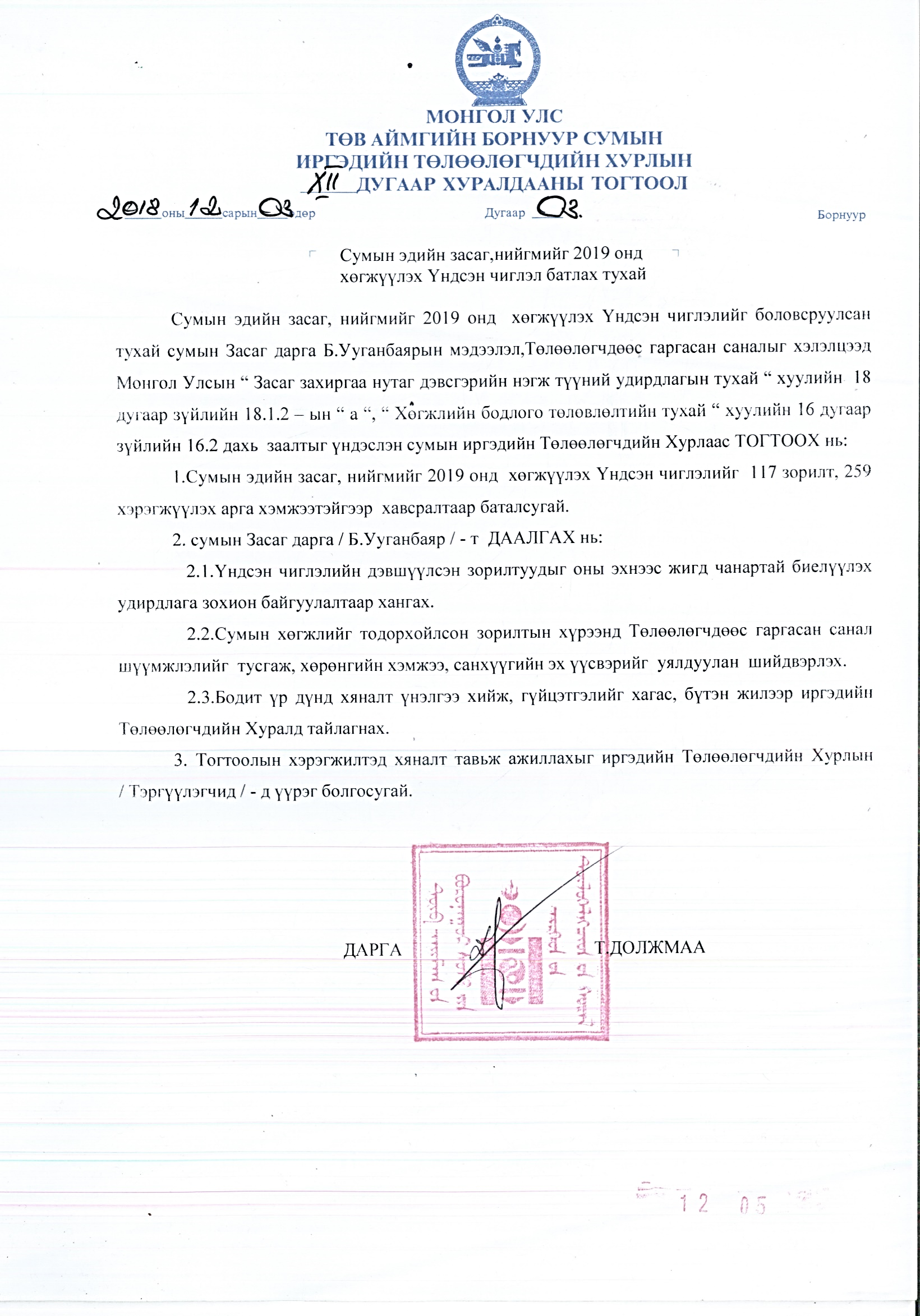    СУМЫН ЭДИЙН ЗАСАГ НИЙГМИЙГ 2019 ОНД ХӨГЖҮҮЛЭХ ҮНДСЭН ЧИГЛЭЛ,ХЭРЭГЖҮҮЛЭХ 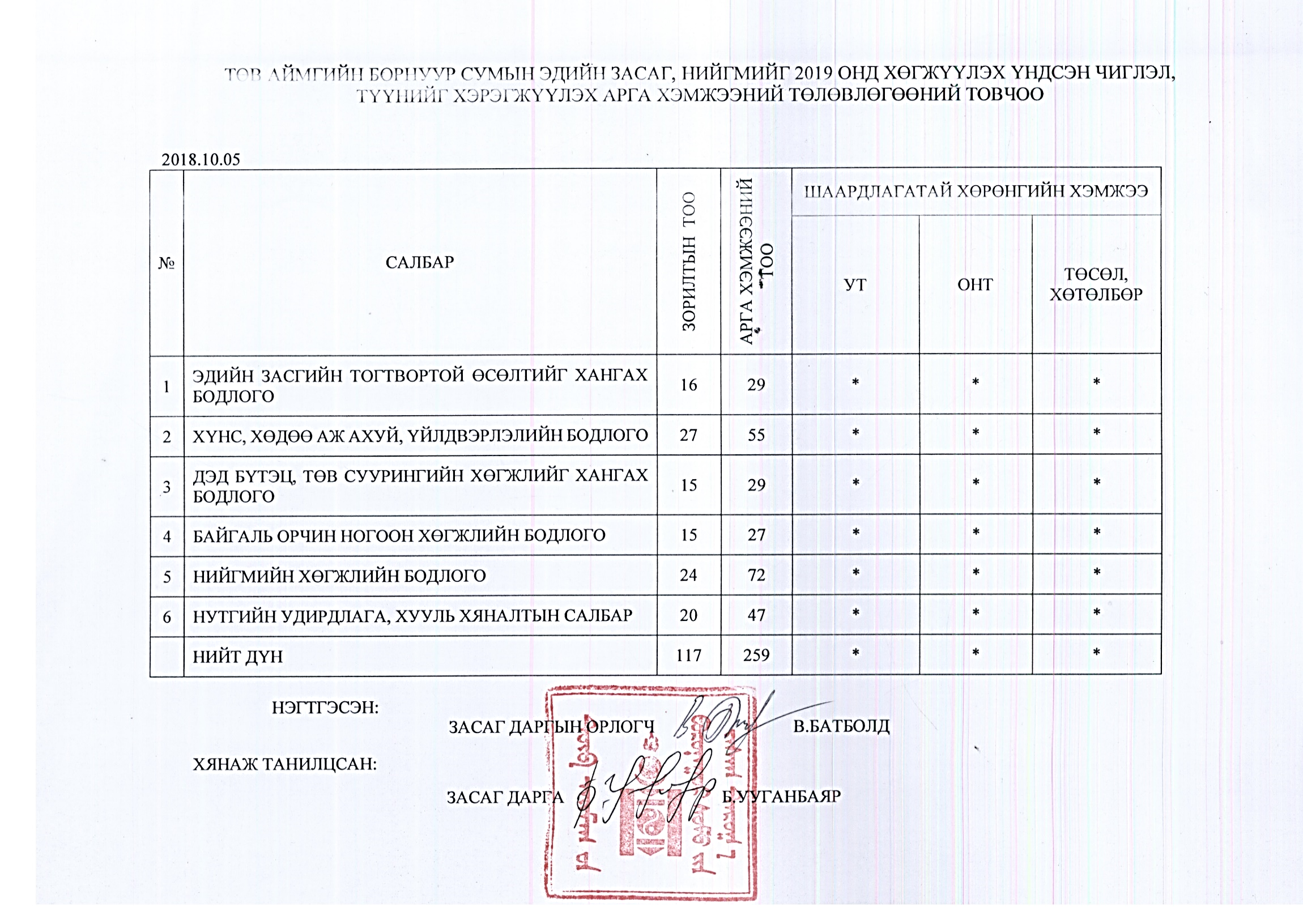 АРГА ХЭМЖЭЭНИЙ ТӨЛӨВЛӨГӨӨНЭГ. ЭДИЙН ЗАСГИЙН ТОГТВОРТОЙ ӨСӨЛТИЙГ ХАНГАХ БОДЛОГОГУРАВ. ДЭД БҮТЭЦ, ТӨВ СУУРИНГИЙН ХӨГЖЛИЙГ ХАНГАХ БОДЛОГО ТАВ. НИЙГМИЙН ХӨГЖЛИЙН БОДЛОГОЗУРГАА : НУТГИЙН УДИРДЛАГА , ХУУЛЬ ХЯНАЛТЫН  ХҮРЭЭНД  /  ҮНДСЭН ЧИГЛЭЛ-2019 он / ТӨСӨЛ  /№ЗОРИЛТХЭРЭГЖҮҮЛЭХ АРГА ХЭМЖЭЭСуурь үзүүлэлтШалгуур үзүүлэлтХүрэх түвшин, үр дүнХөрөнгийн эх үүсвэр, мөнгөн дүнгээр сая.төгХугацаа/ улирал сар/Хариуцах эзэн1Сумын дотоодын нийт бүтээгдэхүүний үйлдвэрлэл, аж үйлдвэрийн салбарын эзлэх хувийн жинг нэмэгдүүлэх замаар      ДНБ тооцох мэдээ судалгааг хүргүүлж үр дүнд хүрсэн байна. 1.Суманд үйл ажиллагаа явуулж байгаа албан байгууллага аж ахуй нэгж иргэдийн үйлдвэрлэсэн  бүтээгдэхүүн   үйлчилгээг статистик мэдээнд бүрэн хамруунаСуманд үйл ажиллагаа явуулж байгаа иргэд аж ахуй нэгжийн борлуулалтын дундаж орлого, зарлагын суурь судалгаа тооцоог  Статистик мэдээ, аргачлалын дагуу  хийж  суурь судалгаа бүрэн гарсан .Үйл ажиллагааны хэрэгжилтээрСуурь судалгаа үнэн зөв гаргасанаар  аж үйлдвэрийн салбарын эзлэх хувийн жин нэмэгдэнэ3-р улиралдЗДО Төрийн сангийн мэргэжилтэн22019 оныг “Бүтээн байгуулалт-хөрөнгө оруулалтын жил” болгон олон улсын байгууллага гадаад, дотоодын хөрөнгө   оруулагчидтай идэвхтэй хамтран ажиллаж хөрөнгө оруулалт татах замаар бүтээн байгуулалт болон эдийн засгийн бодит үр ашиг бүхий үйл ажиллагааг дэмжин ажиллана.2.“Бүтээн байгуулалт-хөрөнгө оруулалтын жил”-ийн ажлыг тусгайлсан төлөвлөгөөний дагуу хэрэгжүүлнэ.8-н зорилт 46-н хэрэгжүүлэх арга замтайгаар урианы жилийн хэрэгжилт 77,2% байна.Үйл ажиллагааны хэрэгжилтээрУрианы жилийн хэрэгжилтийг хангуулсан байнаЗДО3Сумын  эдийн засаг, нийгмийн бодит салбаруудад хөрөнгө оруулалт хийх гадаад, дотоодын  бизнес эрхлэгч, түншлэгчдийн санал санаачилгыг дэмжин хамтран ажиллана3.Гадаад дотодын хөрөнгө оруулагч бизнис эрхлэгчдын уулзалт зохион байгуулж  хамтран ажиллана Суманд үйл ажиллагаа явуулж байгаа 30 гаруй иргэн, ААН байгууллагуудтай уулзалт 2-3 удаа зохион байгуулж хамтран ажиллах гэрээ байгуулсан.Хамтран хэрэгжүүлсэн төслийн тоогоор-2-аас доошгүй төсөлХөрөнгө оруулалт нэмэгдэнэжилдээЗДО ,Газрын даамал, ТУБ МЭҮТ4.Сум  орон нутагт үйл ажиллагаа явуулж байгаа иргэд, ААН байгууллагуудтай нийгмийн хариуцлагын гэрээг  байгуулан хамтран ажиллана30-н   аж ахуй нэгж  байгууллагатай хамран ажиллах  нийгмийн харицлагын гэрээг байгуулж Тайван сангийн ХО-аар 75 хүүхдийн цэцэрлэгийн худаг, бохирын цооног  47,5 сая төгрөг, “Урьхан” ХХК-н хүндэтгэлийн хаалга  36 сая төгрөг, Г.Пүрэвбат  “Гэрэлт хөшөө”  Б.Ганхуяг “Морины хийморийн хөшөө”  тус тус хийгдсэн байнаХамтран хэрэгжүүлсэн төслийн тоогоор-2-аас доошгүй төсөлХөрөнгө оруулалт нэмэгдэнэжилдэЗДО ,Газрын даамал, ТУБ МЭҮТ4“Сумын хөгжлийн индекс”-ийн тооцоо судалгаанд үндэслэн орон нутгийн хөрөнгө оруулалт, төсвийг оновчтой хуваарилана5. Сумын хөгжлийн индексийг аргачлалын дагуу, жил бүр тооцно Хөгжлийн индексийг тооцох статистик суурь судалгааг 164-н үзүүлэлтээр гаргаж  аймгийн хөгжлийн бодлгын хэлтэст хүргүүлсэн 1-4-р улиралдЗДО4“Сумын хөгжлийн индекс”-ийн тооцоо судалгаанд үндэслэн орон нутгийн хөрөнгө оруулалт, төсвийг оновчтой хуваарилана6. Сумын хөгжлийн индексийг тооцсоноор  ОНХСангийн хөрөнгийн хувиарлах хэрэглэдхүүн болгож үр ашгийн нэмэгдүүлнэӨнгөрсөн онд 23713,1 мян төгрөг байсан бол тайлант онд 60676,5 мян төгрөг болж 39%-иар өссөн байнаСудалгаа мэдээллийн сангийн ашиглалтаарОНХСангаар хийгдэх ажлын  үр дүн нэмэгдэнэ1-4-р улиралдЗДО5Төсвийн төлөвлөлтийн үндэслэлийг сайжруулж орлогын эх үүсвэрийг тогтвортой нэмэгдүүлэх таатай орчин бүрдүүлэн, төсвийн зарлагын үр өгөөжийг дээшлүүлэх, тогтмол зардлын өсөлтийг хязгаарлах, тансаг хэрэглээ,үргүй зардлыг таслан зогсоож,ирээдүйн хөгжлийн бүтээн байгуулалт,баялаг бүтээгчдийг дэмжих хөрөнгө оруулалт, хөрөнгийн эх үүсвэрийг өсгөн төсвийн ил тод байдлыг ханган шилэн дансанд бүрэн шилжнэ.7.Сумын орон нутгийн хөгжлийн сангийн хөрөнгийн төлөвлөлтийн үндэслэлийг сайжруулж, төсвийг төлөвлөх, хэрэгжүүлэх явцад иргэд, олон нийтийн оролцоог хангана2017 онд 510 иргэнээс 20 санал авч 23713,1 мян төгрөгийн ажил гүйцэтгэсэн бол 2018 онд 1050 иргэдээс 35-н санал авч  спорт заал 55676,5 мян төг, баяр наадам 5,0 сая   төгрөг нийт 60676,5 мян төгрөгийн ажил хийгдэх болсонТөсвийн тухай хууль, холбогдох журам , заавруудХувиарлагдсан хөрөнгийн хэмжээгээр1-4-р улиралЗДО Санхүү алба5Төсвийн төлөвлөлтийн үндэслэлийг сайжруулж орлогын эх үүсвэрийг тогтвортой нэмэгдүүлэх таатай орчин бүрдүүлэн, төсвийн зарлагын үр өгөөжийг дээшлүүлэх, тогтмол зардлын өсөлтийг хязгаарлах, тансаг хэрэглээ,үргүй зардлыг таслан зогсоож,ирээдүйн хөгжлийн бүтээн байгуулалт,баялаг бүтээгчдийг дэмжих хөрөнгө оруулалт, хөрөнгийн эх үүсвэрийг өсгөн төсвийн ил тод байдлыг ханган шилэн дансанд бүрэн шилжнэ.8.Төсвийн хэмнэлтийн горимыг үр дүнтэй хэрэгжүүлж, үр ашиггүй зардлуудыг тэвчих, төсвийн зарлагын     сахилга батыг чанд баримтланаБатлагдсан төсөв хөтөлбөр  арга хэмжээг  зориулалтын дагуу захиран зарцуулж Засгийн газрын 247-р тогтоол, Аймгийн засаг даргын А/166 ,  А/153- тоот захирамжуудыг хэрэгжүүлэн ажилласанТөсвийн тухай хууль, УИХ болон Засгийн газрын тогтоолуудТөсвийн зарцуулалтын үр ашиг дээшилнэ.1-4-р улиралСанхүү алба5Төсвийн төлөвлөлтийн үндэслэлийг сайжруулж орлогын эх үүсвэрийг тогтвортой нэмэгдүүлэх таатай орчин бүрдүүлэн, төсвийн зарлагын үр өгөөжийг дээшлүүлэх, тогтмол зардлын өсөлтийг хязгаарлах, тансаг хэрэглээ,үргүй зардлыг таслан зогсоож,ирээдүйн хөгжлийн бүтээн байгуулалт,баялаг бүтээгчдийг дэмжих хөрөнгө оруулалт, хөрөнгийн эх үүсвэрийг өсгөн төсвийн ил тод байдлыг ханган шилэн дансанд бүрэн шилжнэ.9.Орон нутгийн хөгжлийн сангийн зарцуулалтыг үр дүнтэй, ард иргэдэд нээлттэй, ил тод болгоноОНХСангын зарцуулалтыг Шилэн данс болон Сангийн яамын   цахим хуудас, орон нутгийн дундын сүлжээ, шилэн тендер цахим хуудас ,байгууллагуудын самбарт байршуулсанТөсвийн тухай хууль, Шилэн дансны хуульОНХСангийн хөрөнгийн зарцуулалт нээлттэй болно.1-4-р улиралСанхүү алба5Төсвийн төлөвлөлтийн үндэслэлийг сайжруулж орлогын эх үүсвэрийг тогтвортой нэмэгдүүлэх таатай орчин бүрдүүлэн, төсвийн зарлагын үр өгөөжийг дээшлүүлэх, тогтмол зардлын өсөлтийг хязгаарлах, тансаг хэрэглээ,үргүй зардлыг таслан зогсоож,ирээдүйн хөгжлийн бүтээн байгуулалт,баялаг бүтээгчдийг дэмжих хөрөнгө оруулалт, хөрөнгийн эх үүсвэрийг өсгөн төсвийн ил тод байдлыг ханган шилэн дансанд бүрэн шилжнэ.10.Төрийн сангийн нэгдсэн тогтолцооны дотоод хяналтыг хэрэгжүүлнэ.Байгууллага тус бүр дотоод хяналт  хийх ажлын төлөвлөгөөг батлуулж батлагдсан төлөвлөгөөний хэрэгжилтийг хангаж Төрийн сангийн нэгдсэн ” Прибланс”  програмд  хөтөлбөр зориулалтын дагуу анхан шатны баримт бүрдлыг шалган төлбөр тооцоог  баталгаажуулж байнаТөсвийн тухай хууль, төрийн сангийн төлбөр тооцооны журам, Төрийн сангийн дотоод хяналтын журамТөрийн сангийн зарцуулалт ил тод болно1-4-р улиралТөсөвт байгууллагын дарга  эрхлэгч, захирал,Санхүү алба5Төсвийн төлөвлөлтийн үндэслэлийг сайжруулж орлогын эх үүсвэрийг тогтвортой нэмэгдүүлэх таатай орчин бүрдүүлэн, төсвийн зарлагын үр өгөөжийг дээшлүүлэх, тогтмол зардлын өсөлтийг хязгаарлах, тансаг хэрэглээ,үргүй зардлыг таслан зогсоож,ирээдүйн хөгжлийн бүтээн байгуулалт,баялаг бүтээгчдийг дэмжих хөрөнгө оруулалт, хөрөнгийн эх үүсвэрийг өсгөн төсвийн ил тод байдлыг ханган шилэн дансанд бүрэн шилжнэ.11.Төсвийн ил тод байдал, “Шилэн дансны тухай” хуулийг чанд мөрдөн ажиллана.Сумын хэмжээнд шилэн дансны  хэрэгжилт 99,8  %-тай  сар бүр  төрийн сангийн мэргэжилтэн хяналт тавьж ажиллаж байнаТөсвийн тухай хууль, Шилэн дансны тухай хуульТөсвийн ил тод байдал, Шилэн дансны тухай хуулийн зөчилгүй ажилласан байна1-4-р улирал6Төрийн  өмчийн ашиглалт,  хамгаалалт үйл ажиллагааг сайжруулж, төр хувийн хэвшлийн түншлэлийн хамтын ажиллагааг өргөжүүлнэ.12. Орон нутгийн өмчийн нэгдсэн бүртгэл хөтөлж, өмчийн үзлэг тооллогыг холбогдох хууль тогтоомжийн дагуу зохион байгуулж, мэдээллийн санг бүрдүүлэн, баяжуулж, бүртгэлээр тавих хяналтыг сайжруулан актлах,худалдах хөрөнгийг шийвэрлүүлнэТөрийн болон орон нутгийн өмчийн улсын үзлэг тооллогод  бүрэн хамрагдан  хөрөнгийг орон нутгийн өмчийн нэгдсэн системд бүрэн шивж хөрөнгөнд дахин үлэлгээ хийх бэлтгэл ажил хийгдэж байна.   ЭМТ –ийн барилгыг Хүүхдийн цэцэрлэгийн барилга болгон өөрчлөлт оруулсан засварт 138,572,8 мянган төгрөг, хандив болон ойн арга хэмжээний хүрээнд        109,0 сая төгрөгийн хөрөнгө нэмэгдэж данс бүртгэлд тусгагдсан байна Сумын ИТХ-ын  тэргүүлэгчдын тогтоолоор эмнэлэгийн барилгыг цэцэрлэгт балансаас балансанд шилжүүлэн өгөх шийдвэр гаргуулахаар аймгийн ИТХ-д хүсэлт уламжлуулсан. Үйл ажиллагааны хэрэгжилтээрӨмчийн үр ашиг сайжирсан байна.1-4-р улиралСанхүү алба7Худалдан авах ажиллагааг хуулийн хүрээнд нийтэд ил тодоор шудрага зохион  байгуулж “Шилэн тендер шалгаруулалт” бодлогыг хэрэгжүүлнэ.13.Орон нутгийн хөгжлийн сангийн хөрөнгийг орон нутгийн хөгжлийн хэрэгцээ, иргэдийн хэлэлцүүлгийн эрэмбэлэгдсэн саналд тулгуурлан хуваарилж, төлөвлөх ажлыг хэвшүүлнэ.Нутгийн хөгжлийн хэрэгцээг иргэдийн саналыг аван ИТХ-ын хуралдаанаар ач холбогдлоор нь эрэмбэлэн ажиллаж байнаТөсөл болон тендер шалгаруулалт олон нийтэд ил тод болсон байнаОНХС1-4-р улиралЗДО7Худалдан авах ажиллагааг хуулийн хүрээнд нийтэд ил тодоор шудрага зохион  байгуулж “Шилэн тендер шалгаруулалт” бодлогыг хэрэгжүүлнэ.14.Худалдан авах ажиллагааг  олон нийтэд ил тод, нээлттэй болгож, хууль, журмын дагуу зохион байгуулна.2018 оноос эхлэн Төрийн ХАА-ны цахим сисием, tender.gov.mn сайтаар тендер  зарлан олон нийтэд ил тод мэдээлэн ажиллаж байна. Худалдан авах ажиллагаа олон нийтэд ил тод болсон байнаОНХС.УХО1-4р улиралЗДО15.Төрийн болон төсөвт байгууллагын бараа,материалын 10,0 сая төгрөгнөөс дээш төгрөгийн худалдан авалтанд тендер зарлах ажлыг хэвшүүлж үр дүнд хүргэнэ2018 онд батлагдсан төлөвлөгөөний дагуу  цахимаар 10,0 саяаас дээш үнийн дүн бүхий хөрөнгө оруулалт болон төсөвт байгууллагуудын худалдан авалтанд 10 удаа тендер зарласан   байна Үйл ажиллагааны хэрэгжилтээрҮдийн цай Дотуур байрны хоол хүнс,шатахуун зэрэг бараа материалын худалдан авадтанд тендер зарлаж хэвшүүлсэн байнаЖилдээЗДО ЗДТГ8Татварын бааз суурийг өргөжүүлж,татварт хамрагдалтын түвшинг нэмэгдүүлэх чиглэлээр татварын бүртгэл хураалтын ажлыг сайжруулж тогтвортой орлогын их үүсвэрийг бий болгоно16.   Татвар төлөгчдийн тооллого явуулж, суманд үйл ажиллагаа явуулж буй иргэн, аж ахуйн нэгж, байгууллагуудыг бүртгэлд хамруулан татварын бааз суурийг өргөтгөж, татвар ногдуулалтыг бүрэн хийж, татварын бүртгэл мэдээллийн санг шинэчлэн баяжуулах ажлыг зохион байгуулна.2018 оны 3-р улиралын байдлаар  суманд бүртгэлтэй 115 аж ахуйн нэгж байгууллага  үйлдвэрлэл үйлчилгээ явуулж байна.   Сумын хэмжээнд НӨАТУС-ийн  пос машиныг 24 цэг байршуулж НӨАТ-н баримтыг олгож байнаУлсын бүртгэлийн тухай хууль, Татварын ерөнхий хуульТатвар төлөгчдийн тоо өссөн байна, гадны бүртгэлтэй  аж ахуйн нэгжүүд сумын бүртгэлд бүрэн хамрагданажилдээТУБ, Улсын Бүртгэлийн ажилтан Төрийн сангийн мэргэжилтэн8Татварын бааз суурийг өргөжүүлж,татварт хамрагдалтын түвшинг нэмэгдүүлэх чиглэлээр татварын бүртгэл хураалтын ажлыг сайжруулж тогтвортой орлогын их үүсвэрийг бий болгоно17.Татварын хууль тогтоомжийг хэрэгжүүлэх замаар  хуулиар хүлээн зөвшөөрөгдсөн татварын хөнгөлөлт,чөлөөлөлтөд иргэн бизнис эрхлэгч, аж ахуй нэгжийг хамруулан татварын  уян хатан байдлыг хангаж, бизнес эрхлэгчдийг дэмжин ажиллана2017 оны хөнгөлөлт, чөлөөлөлтөөр 66 иргэн 33650.0 мян/ төгрөгийн хөнгөлөлт чөлөөлөлтөнд хамрагдснаас 34 иргэн сургалтын төлбөрийн хөнгөлөлт 8880.9 мян/төг ,32 иргэн орон сууцны чөлөлт 24769.1 мян/төгрөгийг хуулийн дагуу эдэлсэн байна. Өмнөх оноос хөнгөлөлт чөлөлтөнд хамрагсдын тоо 2,4%-р буюу 13 татвар төлөгчөөр өссөн байна. Татварын ерөнхий хууль, холбогдох  тогтоол, журамТатвар төлөх ухамсар бий болж, татварын орлого төвлөрүүлэлт нэмэгдэнэ1-4-р улиралТУБ8Татварын бааз суурийг өргөжүүлж,татварт хамрагдалтын түвшинг нэмэгдүүлэх чиглэлээр татварын бүртгэл хураалтын ажлыг сайжруулж тогтвортой орлогын их үүсвэрийг бий болгоно18.Газар, үл хөдлөх хөрөнгүүдийн үнэлгээг зах зээлийн үнэ цэнэд ойртуулах арга хэмжээ авч, үнэлгээг бодит болгон, төсөвт оруулах орлогыг нэмэгдүүлэх арга хэмжээ авна.2018 онд газрын төлбөрөөр 28961,0 мян/ төгрөг , үл хөдлөх хөрөнгийн албан татвараар 51иргэн аж ахуй нэгжид 25136,8мян/ төгрөгний албан татваруудыг ногдуулж  ҮХХ-н татварт   9500.7 мян/төг ,  газрын төлбөрт 43597.3 мян/төг-г тус тус төвлөрүүлсэнТатварын ерөнхий хууль, хөрөнгийн үнэлгээний тухай хуульХөрөнгийн үнэлгээг бодит үнэ цэнэтэй болгосноор үнэлгээ нэмэгдэж, татвар ногдох орлого өснө.1-4-р улиралТУБ Газрын даамал Улсын бүртгэлийн ажилтан8Татварын бааз суурийг өргөжүүлж,татварт хамрагдалтын түвшинг нэмэгдүүлэх чиглэлээр татварын бүртгэл хураалтын ажлыг сайжруулж тогтвортой орлогын их үүсвэрийг бий болгоно19. Татавар ногдуулалтанд тавих хяналтыг тогтмолжуулж,татварын он дамжсан өр, төлбөрүүдийг хураан барагдуулж, төсөвт төвлөрүүлэх орлогыг нэмэгдүүлэх арга хэмжээ авна.УОД төлөлтөөс стандарт түвшингөөс 106979,2 мян/төгрөг барагдахаас 45620.7 мян/төг барагдуулж 43% -тай байна Татварын ерөнхий хууль, дутуу төлөлтийн стандартаар жил бүр 80-иас доошгүй хувийг барагдуулнаТатварын урьд онуудын өрийг 90 хүртэл хувиар бууруулна.1-4-р улиралТУБ,Газрын даамал9Суманд үйл ажиллагаа явуулж байгаа аргилжааны даатгалын төлөөлөчдийг дэмжиж ажиллана20.Иргэд, аж ахуйн нэгж байгууллагуудыг гэнэтийн аюул осол, байгалийн гамшиг, өвчнөөс урьдчилан сэргийлэх хамгаалах даатгалд хамруулах ажлыг суртчилна.Даатгалд 2014 онд -370, 2015 онд 942, 2016 онд 1046 , 2017 онд- 480, 2018 онд-549 иргэн  хамрагдсан байнаАрилжааны даатгалын тухай хууль, Санхүүгийн зохистой харьцааны шалгуур үзүүлэлтээрДаатгуулагчдын тоо өссөн байна1-4-р улиралдСанхүү алба Даатгалын төлөөлөгчид10Санхүүгийн тайлагналын олон улсын стандартын шинэчлэлийг хэрэгжүүлнэ21.Төрийн болон төрийн өмчийн орлцоотой аж ахуйн нэгж,жижиг дунд бизнис эрхлэгчдийн санхүүгийн тайлагнал, нягтлан бодох бүртгэл , тайлан баланс гаргах талаар  сургалт суртчилгааг  явуулж “Нягтлан бодох бүртгэлийн хууль-”ийг бүрэн хэрэгжүүлнэТөсвийн 5 байгууллага,  68 –н аж ахуйн нэгжийн тайланг гаргуулан хугацаанд нь хүргүүлж 19 аж ахуй нэгж 57 иргэнд  татвар болон нягтлан бодох бүртгэлийн хуулийн  дагуу заавар зөвлөгөөг өгсөн. 2013-2018 онд төсвийн ерөнхийлөн захирагчын тайланд төрийн аудитын байгууллагаас зөрчилгүй дүгнэгдсэн.Нягтлан бодох бүртгэлийн тухай хууль, НББОУ Стандартын дагууААН нэгж байгууллага, бизнес эрхлэгчдийн санхүүгийн тайлагнал  өссөн байна1-4-р улиралСанхүү алба, ААН байгууллагууд11Сумын нийгэм, эдийн засгийн  статистик мэдээллийн санг баяжуулан, боловсронгуй болгож, төлөвлөлт, хяналт, удирдлагын хэрэглэгдэхүүн болгоно.22.Албан ёсны статистикийн мэдээллийн санд  мэдээлэл цуглуулах, дамжуулах  ,тархаах явцыг боловсронгүй болгож, хамрагдагсдын хүрээг нэмэгдүүлнэ.  сумын 5-н жилийн үзүүлэлтээр  суурь судалгааг гаргаж 20 нэр төрлийн статистик мэдээг гаргаж хэрэглэгчдэд тархааж байнаМэдээллийн санд баяжилт хийсэн тоогоорАлбан ёсны статистикийн мэдээллийн санд иргэдийн хандах хандалтын тоо нэмэгдсэн байна.1-4-р улиралТөрийн сангийн мэргэжилтэн23.2020 оны хүн ам, орон сууцны бүртгэлд суурилсан тооллогын бэлтгэлийг ханганаХАӨМС-ийн мэдээллийн санд баяжилт хийсэн тоогоор4-н багийн  хүн ам, өрхийн мэдээллийн сангийн баяжилт бүрэн хөтлөгдсөн байна Улс, Орон нутгийн төсөвөөс хувиарлагдсан хөрөнгөөр4-р улиралБЗД,Төрийн сангийн мэргэжилтэн12Сумын үйлдвэрлэгч нарын чанарын стандарт хангасан бүтээгдэхүүнээрээ орон нутгийн хэрэгцээг ханган, эдийн засгаа тэтгэн тэлэх арга хэмжээ авна24. орон нутагт үйлдвэрлэж байгаа чанарын шаардлага хангасан бүтээгдэхүүнээр  төрийн болон төсөвт байгууллагуудын гол нэрийн  бүтээгдэхүүнийг өөрийн орон нутгаас хангана. Сургууль цэцэрлэг болон бусад төсөвт байгууллагуудын хүнс, хүнсний ногоо,мах зэрэг бусад аж ахуйн хэрэгцээг өөрийн сумын Баян-тариалан,Бэрх оч, Өгөөмөр дэлгүүр болон иргэдээс авч байна Хэрэгцээт бүтээгдэхүүнээр хангасан байдлаар Чанарын шаардлага хангасан бүтээгдэхүүний тоо нэмэгдэнэАА-н нэгж хувийн хөрөнгө оруулалтаарЖилдээЗДО, Санхүү алба13Сум хөгжүүлэх сангийн хувиарлалтанд онцгой анхаарч боловсруулах үйлдвэрлэл эрхлэх иргэдийг дэмжин нэмүү өртгийг шингээсэн бүтээгдэхүүн болгон зах зээлд нийлүүлэх тодорхой ажлыг үе шаттай зохион байгуулна25.Сум хөгжил сангийн журмын дагуу зарцуулж хугацаа хэтэрсэн зээлийн өргүй болсон байнаСХСангийн авлага 25%-ийр буурсан . Авлагын хугацаа 2017 онд 22974.1 мян төгрөг,2012-2016 онуудад 178467.6 мян төг 2012 оноос өмнөх 18854.2 мян төгрөг байна. Хугацаа хэтрэлтэнд шүүхийн шийдвэр гаргуулсан 11500.0 мян төгрөг, шүүхийн шатандаа 65528,9 мян хэвийн зээлдэгч 30054,5 төгрөг хугацаа хэтэрсэн зээл 166070,9 мян төгрөг байна.  Үйл ажиллагааны хэрэгжилтээрХугацаа хэтэрсэн зээлийн өрийг 25%-иар барагдууднаСХС хөрөнгөөрЖилдээСанхүү алба МЭҮТасаг26.Сум хөгжил сангийн журамд өөрчлөлт оруулж, нэмүү өртгийг шингээсэн бүтээг-дэхүүн боловсруулах байгуулахад  дэмжлэг үзүүлж ажил-лана Сангийн журамд  заагдсанаар үйлдвэрлэл үйлчилгээ явуулах чиглэлээр 4-н иргэнд 34000,0 мян төгрөгийн зээлийг олгосон  Үйл ажиллагааны хэрэгжилтээр байгуулахад  дэмжлэг үзүүлсэн байна2-р улиралдЗасаг дарга МЭҮТасаг Санхүү алба14Сумын онцлог түүхий эдийн нөөц боломжинд түшиглэн гадаад дотоодын хөрөнгө оруулалтыг татан жижиг дунд үйлдвэрүүдийг шинээр байгуулахад дэмжлэг үзүүлнэ27. Сумын онцлогт тохирсон түүхий эдийн нөөцөд түшиглэсэн орчин үеийн дэвшилтэт технологи бүхий  “Жишиг загварын үйлдвэр”-ийг байгуудахад дэмжлэг үзүүлж ажилланаҮйлдвэржилтийн ”21:100” хөтөлбөрийн хүрээнд цардуулын үйлдвэр байгуулах төслийн тендрт иргэн Б.Наранцогтыг оролцуулж,  төслийн бичиг баримтыг ХХААХҮЯ-д шийдвэрлүүлэхээр хүргүүлсэн Үйл ажиллагааны хэрэгжилтээрДэвшилтэт технологи бүхий жижиг загварын үйлдвэрийн суурь тавигдсан байнаАймгийн болон Аж ахуй нэгж ,хувийн хөрөнгө оруулалтаар4-р улиралдЗДО,МЭҮТ Санхүү алба15Орон нутгийн нөөц боломжинд түшиглэн зах зээлд өрсөлдөх чадвартай хоршоо, аж ахуй нэгж байгууллагыг дэмжин өөр хоорондоо харилцан уялдаатай хамтран ажиллах нөхцлийг бүрдүүлнэ28.ХАА-н түүхий эд, бүтээгдэхүүнийг бэлтгэх, анхан шатны чанарын боловсруу-лалт, тордолт хийх, хадгалах, тээвэрлэх, борлуулах нэгдсэн сүлжээ бий болгон хөрөнгө, хөдөлмөрөө хоршин үйлдвэрлэл үйлчилгээ эрхэлж  буй хоршоодын үйл ажил-лагааны  тогтвортой байдлыг дэмжиж ажил-ланаҮйл ажиллагааны хэрэгжилтээрХАА-н түүхий эд бэлтгэх, боловсруулах, борлуулах цэг,  сү.жээ хоршоо бий болсон байнаАА-н нэгж хувийн хөрөнгө оруулалтаарЖилдээМЭҮТ ,Санхүү алба16Орон нутагт үйл ажиллагаа явуулж байгаа АА нэгж иргэдтэй хамтран сум орон нутгийн онцлогт тохируулсан аялал жуулчлалыг бий болгоно29.Орон нутагт үйл ажиллагаа явуулж байгаа иргэд, ААНэгжид түшиглэсэн эко аялал жуулчлалыг хөгжүүлэхэд дэмжлэг үзүүлнэСумын хэмжээнд нутгийн иргэдэд түшиглэсэн аялал жуулчлалыг хөгжүүлэх зорилгоор 1 иргэнд дуудлага худалдаагаар  1,5 га газар олгосон. Үйл ажиллагааны хэрэгжилтээрАялал жуулчлалын чиглэлээр бизнес эрхлэгчдийн тоо нэмэгдэж, жуулчдын тоо өссөн байнаАА-н нэгж хувийн хөрөнгө оруулалтаарЖилдээБОХУБ,ЗДО,Санхүү албад/д                                                                                  ХОЁР . ХҮНС, ХӨДӨӨ АЖ АХУЙ, ҮЙЛДВЭРЛЭЛИЙН БОДЛОГО                                                                                  ХОЁР . ХҮНС, ХӨДӨӨ АЖ АХУЙ, ҮЙЛДВЭРЛЭЛИЙН БОДЛОГО                                                                                  ХОЁР . ХҮНС, ХӨДӨӨ АЖ АХУЙ, ҮЙЛДВЭРЛЭЛИЙН БОДЛОГО                                                                                  ХОЁР . ХҮНС, ХӨДӨӨ АЖ АХУЙ, ҮЙЛДВЭРЛЭЛИЙН БОДЛОГО                                                                                  ХОЁР . ХҮНС, ХӨДӨӨ АЖ АХУЙ, ҮЙЛДВЭРЛЭЛИЙН БОДЛОГО                                                                                  ХОЁР . ХҮНС, ХӨДӨӨ АЖ АХУЙ, ҮЙЛДВЭРЛЭЛИЙН БОДЛОГО                                                                                  ХОЁР . ХҮНС, ХӨДӨӨ АЖ АХУЙ, ҮЙЛДВЭРЛЭЛИЙН БОДЛОГО                                                                                  ХОЁР . ХҮНС, ХӨДӨӨ АЖ АХУЙ, ҮЙЛДВЭРЛЭЛИЙН БОДЛОГО                                                                                  ХОЁР . ХҮНС, ХӨДӨӨ АЖ АХУЙ, ҮЙЛДВЭРЛЭЛИЙН БОДЛОГО                                                                                  ХОЁР . ХҮНС, ХӨДӨӨ АЖ АХУЙ, ҮЙЛДВЭРЛЭЛИЙН БОДЛОГО1Орон нутгийн онцлогт тохируулан малын үүлдэр угсааг сайжруулж, нэг малаас авах ашиг шимийг нэмэгдүүлнэ.1.” Эрчимжсэн мал аж ахуйг хөгжүүлэх дэд хөтөлбөр” хэрэгжүүлж, загвар аж ахуй байгуулж үхрийг сүүний  /хар тарлан, алатау, семминтиаль/, хонийг /махны чиглэлийн/ үүлдрээр өсгөнө.Сумын хэмжээнд “Эрчимжсэн мал аж ахуйг хөгжүүлэх дэд хөтөлбөр”тэй болж эрчимжсэн 94 аж ахуйд нийт 6580 толгой мал  байна. Нийт 10456 толгой цэвэр эрлийз малтай тоологдсон нь урьд жилийнхээс 10% иар нэмэгдсэн.Эрчимжсэн МАА-н өсөлтөөрЭрчимжсэн аж ахуй -95Малын тоо өссөн дүн-7177Төсөл хөтөлбөрСХСТөсөл хөтөлбөрСХСжилдээжилдээМЭҮТХээлтүүлгийн техникчиргэн ААН1Орон нутгийн онцлогт тохируулан малын үүлдэр угсааг сайжруулж, нэг малаас авах ашиг шимийг нэмэгдүүлнэ.1.” Эрчимжсэн мал аж ахуйг хөгжүүлэх дэд хөтөлбөр” хэрэгжүүлж, загвар аж ахуй байгуулж үхрийг сүүний  /хар тарлан, алатау, семминтиаль/, хонийг /махны чиглэлийн/ үүлдрээр өсгөнө.Сумын хэмжээнд “Эрчимжсэн мал аж ахуйг хөгжүүлэх дэд хөтөлбөр”тэй болж эрчимжсэн 94 аж ахуйд нийт 6580 толгой мал  байна. Нийт 10456 толгой цэвэр эрлийз малтай тоологдсон нь урьд жилийнхээс 10% иар нэмэгдсэн.Эрчимжсэн МАА-н өсөлтөөрМахны чиглэлийн хуцаар сайжруулагч тавьсан тоогоор-2Төсөл хөтөлбөрСХСТөсөл хөтөлбөрСХСжилдээжилдээМЭҮТХээлтүүлгийн техникчиргэн ААН1Орон нутгийн онцлогт тохируулан малын үүлдэр угсааг сайжруулж, нэг малаас авах ашиг шимийг нэмэгдүүлнэ.2.Загвар аж ахуй байгуулж,зохиомол хээлтүүлэг хийнэ.Даваанбулаг ХХК фермерийн байраа засварлаж  цэвэр үүлдрийн 68 толгой мал  өсгөн үржүүлж байна. Сумын хэмжээнд загвар 1 фермерийн аж ахуй байгуулагдсан Зохиомол хээлтүүлэг 340 үнээнд хийсэн.Хээлтүүлэг хийсэн үхрийн тооМах-сүүний чиглэлийн Загвар аж ахуйтоо -1 Зохиомол хээлтүүлэг 160  үнээТөсөл хөтөлбөрСХСТөсөл хөтөлбөрСХСжилдээжилдээМЭҮТХээлтүүлгийн техникчиргэн ААН1Орон нутгийн онцлогт тохируулан малын үүлдэр угсааг сайжруулж, нэг малаас авах ашиг шимийг нэмэгдүүлнэ.2.Загвар аж ахуй байгуулж,зохиомол хээлтүүлэг хийнэ.Даваанбулаг ХХК фермерийн байраа засварлаж  цэвэр үүлдрийн 68 толгой мал  өсгөн үржүүлж байна. Сумын хэмжээнд загвар 1 фермерийн аж ахуй байгуулагдсан Зохиомол хээлтүүлэг 340 үнээнд хийсэн.Хээлтүүлэг хийсэн үхрийн тооКластерийн загвар фермийн аж ахуй байгуулах нөхцлийг бүрдүүлнэ.Төсөл хөтөлбөрСХСТөсөл хөтөлбөрСХСжилдээжилдээМЭҮТХээлтүүлгийн техникчиргэн ААН1Орон нутгийн онцлогт тохируулан малын үүлдэр угсааг сайжруулж, нэг малаас авах ашиг шимийг нэмэгдүүлнэ.3.Мал солилцоо –ны хөтөлбөрийн хүрээнд цөм сүргээс жишигт тэнцсэн өсвөр хээлтүүлэгч малыг үржилд ашиглах ажлыг зохион байгууллана. Нийлүүлсэн хуцны тоогоор Малын үүлдэр угсаа сайжирна. ААН иргэний хөрөнгөөр ААН иргэний хөрөнгөөр 3-р улиралд  3-р улиралд  ХХААГ, МЭҮТ2Мал сүргийг байгалийн  болзошгүй  эрсдэлээс хамгаална.4. Мал аж ахуйн өвөлжилтийн бэлтгэл хангах ажлыг баг, малчин өрх бүрээр хангуулна.Аймгийн ИТХТ-ийн 2011 оны 32 тоот тогтоолоор ”МАА-н өвөлжилтийн бэлтгэлийг малчны хотонд хангуулах шалгуур үзүүлэлт”-ийн дагуу жил бүр  дүгнэхэд хэрэгжилт 84,97 % байна.МАА-н өвөлжилт, хаваржилтийн бэлтгэлийг хангуулах ажлыг чанартай зохион байгуулан гарз хохирол багатай даван туулнаТөлөвлөгөөний биелэлт-90 хувьд хүргэнэ.ААН иргэний хөрөнгөөрААН иргэний хөрөнгөөр3-4 улирал3-4 улиралМЭҮТ, БЗД нар, иргэн ААН2Мал сүргийг байгалийн  болзошгүй  эрсдэлээс хамгаална.5.хадлангийн талбайг хашаалсан, усалгаатай, тордсон хадлангийн талбайгаас өндөр ургац авсан аж ахуйн нэгж, иргэнийг урамшуулнаБэлчээр ашиглалтын 8 хэсэг байгуулж тэжээлийн хангамжийг нэмэгдүүлэх зорилгоор Арангат хэсгийн малчдад  2 га талбайд царгас тариалах ажлыг зохион байгуулсан.Сайжруулсан талбайн хэмжээгээрБэлчээр ашиглалтын холбоо, хэсэг байгуулан хадлангийн талбайн ашиглалтыг сайжруулах төслийг хэрэгжүүлнэ.Өөрийн хөрөнгөөрӨөрийн хөрөнгөөр2-3 улирал2-3 улиралИргэн ААН2Мал сүргийг байгалийн  болзошгүй  эрсдэлээс хамгаална.6.Мал сүргийг малын индексжүүлсэн даатгалд хамруулах цар хүрээг нэмэгдүүлэх арга хэмжээ авч ажиллана.МИД-д 43 өрхийн 4300 мал хамрагдсан.Хамрагдсан малын тоогоорМал сүрэг эрсдлээс хамгаалагдана.жилдээжилдээДаатгалын төлөөлөгч3“Монгол мал” үндэсний хөтөлбөрийн хэрэгжилтийг ханган ажиллана.7.”Монгол мал” үндэсний хөтөлбөрийн 2 дахь шатны төлөвлөгөөг боловсруулан хэрэгжүүлнэ.Монгол мал үндэсний хөтөлбөрийн 2 дахь шатны төлөвлөгөөг 9 зорилт 41 хэрэгжүүлэх арга замтай  боловсруулан хэрэгжүүлэн хэрэгжилт-90,5 %-тай байна.Хөтөрбрийн хэрэгжилт сайжирна.Төлөвлөгөөний биелэлтийг  90%-ээс доошгүй хувиар хангана.ОНТ Төсөл хөтөлбөрОНТ Төсөл хөтөлбөржилдээжилдээМЭҮТ, БЗД нар3“Монгол мал” үндэсний хөтөлбөрийн хэрэгжилтийг ханган ажиллана.8.Ямаа самнах, малын төл бойжуулах, хонь ноослох, сүү сааль саах, хашаа хороо, худаг уст, цэг барих, засварлах, хадлан тэжээл бэлтгэх ажилд туслах бригад бүлгүүдийг ажиллуулна.Хадлан бэлтгэх ямаа самнах, малын төл бойжуулах, хонь ноослох, сүү сааль саах, хашаа хороо, худаг уст, цэг барих,засварлах, хадлан тэжээл бэлтгэх хөрзөн ховхлох ажилд нийт 700  түр ажлын байр бий болгосон.Нийт ажилласан  хүн хүчний тоогоорТүр ажлын байр-250 нэмэгдэнэ.Аж ахуй нэгж, иргэдийн хөрөнгө оруулалтаарАж ахуй нэгж, иргэдийн хөрөнгө оруулалтаар2-3 улирал2-3 улиралИргэн ААН3“Монгол мал” үндэсний хөтөлбөрийн хэрэгжилтийг ханган ажиллана.9.Малчдын залуу халааг  бэлтгэхэд анхаарч малчдад зориулсан сургалтыг  зохион байгуулна.Малчид фермерүүдийг чадавхижуу-лах сургалт зөвлөгөөнийг  Витафит ХХК-тай хамтран 2018.04.25 нд зохион байгуулж 200 малчин өрхийн төлөөлөл , Сүү үйлдвэрлэгчдийн аймгийн зөвөлгөөнийг 6 сарын 28 нд зохион байгуулан  6 сумын 200 гаруй  буюу сумын 50 сүү үйлдвэрлэгчдийг хамруулж, мэдээллээр хангасан.  ХЭДСангийн малжуулах төсөлд  3 иргэнийг 15,0 сая төгрөгөөр  үхэр худалдан авч малжуулсанМэргэжилтэй малчны тооны өсөлтөөрЗалуу малчин-20-аар нэмэгдүүлж,чадавхижуулах сургалт 1 удаа зохион байгуулна.Малжуулах төсөлМалжуулах төсөл3-р улирал3-р улиралЗДТГМЭҮТТөсөл хөтөлбөр4Бэлчээрийн менежментийн төлөвлөгөө боловсруулан,  ашиглалт, хамгаалалтыг   сайжруулж, бэлчээр усжуулалтыг нэмэгдүүлнэ.10.Бэлчээрийг даац чадамж төлөв байдлын үнэлгээнд тулгуурлан зүй зохистой ашиглах, нөхөн сэргээх,өнжөөх, сэлгээх, усжуулалтын хэмжээг нэмэгдүүлэх, хамгаалах ажлын менежментийн төлөвлөгөөг боловсруулж,хэрэгжүүлж ажиллана.4 багийн бэлчээрийн даацын судалгааг аймгийн УЦОШГ-тай хамтран хийсэн.Сумын  ажлын хэсэг  фото мониторингийн судалгааг 24 цэгт хийсэн.Судалгааны үр дүнгээрБэлчээрийн менежментийн төлөвлөгөөг хэрэгжилтийг 85-аас % хэрэгжүүлнэ.ОНТОНТ2-3 улирал2-3 улиралМЭҮТЦаг уурын ажилтанГазрын даамал4Бэлчээрийн менежментийн төлөвлөгөө боловсруулан,  ашиглалт, хамгаалалтыг   сайжруулж, бэлчээр усжуулалтыг нэмэгдүүлнэ.10.Бэлчээрийг даац чадамж төлөв байдлын үнэлгээнд тулгуурлан зүй зохистой ашиглах, нөхөн сэргээх,өнжөөх, сэлгээх, усжуулалтын хэмжээг нэмэгдүүлэх, хамгаалах ажлын менежментийн төлөвлөгөөг боловсруулж,хэрэгжүүлж ажиллана.Улсын төсвийн хөрөнгө оруулалтаар  1, өөрийн хөрөнгөөр 4 иргэн инженерийн хийцтэй худаг гаргасан.Худгийн тоогоор1 худаг шинээр гаргана.УТ, ОНТӨөрийн хөрөнгөУТ, ОНТӨөрийн хөрөнгө2-3 улирал2-3 улиралЗДТГ5Мал сүргийн үржил селекцийн ажлыг шинжлэх ухааны үндэслэлтэй зах зээлийн эрэлтэнд нийцүүлэн явуулж, нэг малаас авах ашиг шимийг нэмэгдүүлнэ.11. Саалинд хамрагдах малын төрлийг нэмэгдүүлж, нэгж малаас авах ашиг шимийг дээшлүүлнэ.Сумын хэмжээнд  12440 хээлтэгч  саалинд хамрагдаж 10,011 сая л сүү бэлтгэгдэн дотоодын хэрэгцээнд болон зах зээлд нийлүүлэгдсэн.Ашиг шимийн үзүүлэлтээрСаалинд хамрагдах  бог малын тоог нэмэгдүүлнэ.иргэдиргэджилдээжилдээИргэн ААН6Хоршоо хөгжих эдийн засгийн таатай орчныг бүрдүүлж хоршооллын аяныг өрнүүлнэ.12.Үндэсний үйлдвэрт арьс шир, ноос тушаасан иргэдийг  урамшуулалд хамруулна.Ноосны урамшуулалд 144 малчин-19445 тнАрьс шир-410 малчин-19526 ширхэг тушаасанУрамшуулалд хамрагдах иргэдийн хувиарМалчин, мал бүхий иргэдийн 80%-аас дээш  урамшуулалд хамруулна.УТУТ3-4 улирал3-4 улиралМЭҮТ, хоршоо7Мал сүргийг гоц халдварт, халдварт өвчнөөс урьдчилан сэргийлэх, эмчлэх, эрүүлжүүлэх ажлыг цаг хугацаанд нь шуурхай зохион байгуулна.13. мал эрүүлжүүлэх ажлыг технологит хугацаанд зохион байгуулж,Гүйцэтгэлийн үр дүнд тавих  хяналтыг өндөржүүлж  үүрэг хариуцлагыг дээшлүүлж, вакцинжуулалт хийсэн тарилгын  үйлчилгээний хөлсийг олгуулна.Сумын Засаг даргын 2018 оны А/74.А/91,А/176 тоот захирамжууд гарган МЭУСАХ-г зохион байгуулан ХӨУСАХ-д 67990 толгой мал хамруулсан. Эхний хагас жилийн МЭ-үүдийн санхүүжилт олгогдсон.Хамрагдсан малын тоогоорХӨУСАХ-д мал сүргийн  70 дээш %-ийг   хамруулна.Улсын төсөвТөсөл хөтөлбөр,ААН-ийн хөрөнгөУлсын төсөвТөсөл хөтөлбөр,ААН-ийн хөрөнгө2-4 улирал2-4 улиралМЭҮТМЭҮН7Мал сүргийг гоц халдварт, халдварт өвчнөөс урьдчилан сэргийлэх, эмчлэх, эрүүлжүүлэх ажлыг цаг хугацаанд нь шуурхай зохион байгуулна.14.Оношлох эрүүлжүүлэх шинжилгээнд  мал сүргийг хамруулна.Витафит ХХК –тай хамтран саалинд хамрагдаж байгаа 1500 үнээг ээмэгжүүлэн бүртгэлд хамруулан цусны дээж авч лабороторид хүргэх ажил хийгдэсн. Цусны шинжилгээнд 532 хээлтүүлэгчээс дээж авч хүргүүлсэн.Хамрагдсан малын тоогоор.Лабораторийн шинжилгээнд 5000 доошгүй мал хамруулна.ОНТИргэн ААНОНТИргэн ААН2-3 улирал2-3 улиралМЭҮТМЭҮН7Мал сүргийг гоц халдварт, халдварт өвчнөөс урьдчилан сэргийлэх, эмчлэх, эрүүлжүүлэх ажлыг цаг хугацаанд нь шуурхай зохион байгуулна.15. Өрхийн малын эрүүл мэнд  дэвтэр-ийг гэрээт малчин өрх бүрт хөтлүүлж, үр дүнг тооцож, малчны үүрэг хариуцлагыг өндөржүүлнэ.Малын эмч нар гэрээтэй 682 өрхөд өрхийн эрүүл мэндийн дэвтэр хөтөлж, мал эмнэлгийн үйлчилгээ хийсэн тухай тэмдэглэл хийсэн.Өрхийн дэвтрийн хөтлөлт-66,6%.Өрхийн малын эрүүл мэндийн дэвтэр”ээр хөтлөгдсөн өрхийн хувиар“Өрхийн малын эрүүл мэндийн дэвтэр”-ийг гэрээтэй өрхийн 70-аас доошгүй хувьд хөтлүүлнэ.ААН-ийн хөрөнгөөрААН-ийн хөрөнгөөржилдээжилдээМЭҮТМЭҮН8Малын отор нүүдэл,  шилжилт хөдөлгөөнийг хянан зохицуулж, эрүүл бүс нутаг байх бодлого баримтална.16.малын отор, нүүдэл шилжилт хөдөлгөөн хийхэд заавал гарал үүслийн гэрчилгээтэй байх шаардлагыг мөрдүүлж хэвшүүлнэ.10 сарын байдлаар 2436 амьд мал, 18 тн мах,24 тн сүү, 16000 ширхэг арьс шир, 19,7 тн ноосонд МЭАЦ гэрчилгээ олгосон. Гоц халдварт өвчний голомттой бүс нутаг руу малын гарал үүслийн гэрчилгээ олгохгүй байгаа. Хамрагдсан бүтээгдэхүүний хэмжээгээрЭрүүл бүс нутгаар баталгаажих нөхцөл бүрдэнэААН хөрөнгөөрААН хөрөнгөөржилдээжилдээМЭҮТМЭҮНХэсгийн төлөөлөгч8Малын отор нүүдэл,  шилжилт хөдөлгөөнийг хянан зохицуулж, эрүүл бүс нутаг байх бодлого баримтална.17.Ариутгал халдваргүйтгэлийн ажлыг зохион байгуулна.МЭАЦ-ийн сарын аяныг Засаг даргын А/85 тоот захирамж болон үерийн улмаас үүссэн бохирдлыг халдваргүйжүүлэх зорилгоор  112 өвөлжөө, хаваржаа, хашаа хороо, гудамжны 50000 м2 талбай, 5100 тн бууцыг биотермийн аргаар халдваргүйжүүлсэн.Жилд 2 удаа сарын аян зохион байгуулна.ОНТОНТ2,4 улирал2,4 улиралМЭҮТМЭҮН9Мал эмнэлэг үржлийн нэгжүүдээс малчдад үзүүлэх үйлчилгээний хүртээмж чанарыг сайжруулна.18. Мал эмнэлгийн үржлийн  нэгжүүдийг стандартын шаардлага хангуулж, хариуцсан сууриуддаа улиралд 1 удаа хүрч үйлчилж , үйлчилгээний  чанар хүртээмжийг сайжруулна.Малын эмч нартай 2018 онд ХХАА-н чиглэлээр ажлын үлгэрчилсэн төлөвлөгөөг хийж батлан хэрэгжилтийг улирал бүр авч ажиллаж байна .Малын эмч нар хариуцсан сууриудаа 4 удаа хүрч үйлчилгээ үзүүлсэн.Үйл ажиллагааны хэрэгжилтээрМЭ-ийн үйлчилгээ авсан өрхийн тоо нэмэгдэж, үйлчилгээний чанар сайжирна.МЭҮН-ийнхөрөнгө ,төсөл хөтөлбөрМЭҮН-ийнхөрөнгө ,төсөл хөтөлбөржилдээжилдээМЭҮТМЭҮН9Мал эмнэлэг үржлийн нэгжүүдээс малчдад үзүүлэх үйлчилгээний хүртээмж чанарыг сайжруулна.19.Ìàëûí ýì÷ íàðûн залуу халааг  бэлтгэж, ажлын байраар ханган ìýðãýæëèéí ñóðãàëòанд õàìðóóëæ, мэдлэг ур чадварыг дээшлүүлнэ.. Малын эмч Д.Жанчивыг Нэмүү өртгийн сүлжээг сайжруулах төслийн хүрээнд ажлын байр нэмэгдүүлэх сургалт, МЭХолбооны 8-р их хуралд, сармис тарих бүлгийг дэмжих төсөлд хамрагдсан. Малын эмч Ц.Байгалмаа магистрын сургалтанд суралцаж, одоо МААЭШХүрээлэнд ажиллаж байна.  .Мэргэжилтэй боловсон хүчний хангалтаарМалын эмч нарыг давтан сургалтанд хамруулснаар мэдлэг, чадвар сайжирна.ОНТ,өөрийн хөрөнгөөрОНТ,өөрийн хөрөнгөөржилдээжилдээМЭҮТМЭҮН10“Нүүдлийн мал эмнэлэг” төсөл хэрэгжүүлнэ20. Мал эмнэлэг, үржлийн ажил үйлчилгээг малчны хотонд үзүүлэх стандарт хангасан “Нүүдлийн мал эмнэлэг” байгуулахад дэмжлэг үзүүлнэ.Монгол ханд МЭНэгж нүүдлийн мал эмнэлгийн болзлыг ханган малчны хотонд үзүүлж байна.Стандартын шаардлага хангасан нүүдлийн мал эмнэлгийн тоонүүдлийн мал эмнэлэгтэй болох нөхцөл бүрдэнэ.Төсөл хөтөлбөр өөрсдийн хөрөнгөөрТөсөл хөтөлбөр өөрсдийн хөрөнгөөр3-4 улирал3-4 улиралМЭҮТМЭҮН11Гоц халдварт өвчний үеийн бэлэн байдлыг сум, багийн түвшинд хангана.21.Малын гоц халдварт өвчнөөс урьдчилан сэрэмжлүүлэх, тэмцэх арга хэмжээний бэлэн байдлыг өндөржүүлж, малчдад сургалт зохион байгуулна.Сумын Гамшгаас хамгаалах төлөвлөгөөнд  тусгагдсаны дагуу 3 сарын 29 нд иргэдэд малын гоц болон халдварт өвчин, зудаас мал сүргээ хэрхэн хамгаалах талаар гарын авлага олгосон.Батсүмбэр суманд  9 сарын 14 нд зохион байгуулсан Гамшгаас хамгаалах команд штабын дадлага сургуулилтанд оролцож, гамшгийн үеийн төлөвлөгөөг боловсруулах загвар аргачлалын талаар сургалтанд хамрагдаж,малын халдварт өвчин, ган зуд үерийн үед мал сүрэг, таримал ургамлын хэрхэн хамгаалах талаар  мэлээлэл авсан.Сургалтанд хамрагдсан малчны тоогоор2 доошүй удаа  сургалт зохион байгуулна.ОНТ, төсөл, хөтөлбөр, ХХООНТ, төсөл, хөтөлбөр, ХХО2,4-р улирал2,4-р улиралТамгын газрын даргаМЭҮТ11Гоц халдварт өвчний үеийн бэлэн байдлыг сум, багийн түвшинд хангана.22.МЭҮН-дэд халдвар хамгааллын хувцас, ариутгалын бодисын хангалттай нөөц бүрдүүлнэ.МЭҮТасаг-автомашин-1, мотоцикль, МЭН-үүд автомашин-3,ариутгалын бодис-15л, мотопомп-4, автомакс-4, дээжийн хөргүүр-4, дээж хүргэх зориулалтын сав-1, бюкс-4, 1 тн ус нөөцлөх сав,  дулаан хувцас-4, усны гутал-5 зэрэг нөөцтэй.Нормын хувцасны нөөцийн бүрдүүлэтээрХөдөлмөрийн аюулгүй ажиллагаа сайжирна.УТ, төсөл, хөтөлбөр, ХХОУТ, төсөл, хөтөлбөр, ХХОжилдээжилдээМЭҮТ, МЭҮН12“АТРЫН-III аян”-ыг үргэлжлүүлэн “Аймгийн газар тариалангийн талаар баримтлах бодлого”-ыг   хэрэгжүүлнэ.23. Газар тариалан-гийн талаар баримтлах бодлогоыг хэрэгжүүлнэ. ИТХТ-н тогтоолоор Хүнсний ногоо 3-н зорилт, 12 хэрэгжүүлэх арга замтай,  Үр дэд хөтөлбрийг   5-н зорилт 19-н хэрэгжүүлэх  арга замтайгаар төлөвлөгөөг батлуулан хэрэгжилтийг хангуулан ажиллаж байна.   Бодлогын хэрэгжилтээрБодлогын хэрэгжилт сайжирна.ОНТОНТжилдээжилдээЗДТГМЭҮТ12“АТРЫН-III аян”-ыг үргэлжлүүлэн “Аймгийн газар тариалангийн талаар баримтлах бодлого”-ыг   хэрэгжүүлнэ.24.Монгол улс Атар газар эзэмшсний түүхт 60 жилийн ойг тэмдэглэн өнгөрүүллэх төлөвлөгөө боловсруулна.  Төлөвлөгөөний хэрэгжилтээр Төлөвлөгөөний хэрэгжилт сайжирна. УТ  Иргэн ААН –ийн хөрөнгөөр УТ  Иргэн ААН –ийн хөрөнгөөр Жилдээ Жилдээ ЗДТГ МЭҮТ12“АТРЫН-III аян”-ыг үргэлжлүүлэн “Аймгийн газар тариалангийн талаар баримтлах бодлого”-ыг   хэрэгжүүлнэ.25. Тариалангийн талбайн ашиглалтыг өмнөх оноос нэмэгдүүлнэ. Үр тариа 1549 га, төмс 780 га, хүнсний ногоо 300 га, малын тэжээлийн ургамал 580 га талбайд  тариалалт хийж 500 га талбайд уринш боловсруулалт хийж өмнөх оноос 450га талбайгаар нэмэгдүүлсэн.  Талбайн ашиглалт сайжирч, бүтээгдэхүүний хэмжээ өсөлтөөрталбайн ашиглалтыг өмнөх оноос  50га талбайгаар нэмэгдүүлнэ.Иргэн ААН-ийн хөрөнгөөрИргэн ААН-ийн хөрөнгөөр2-3 улирал2-3 улиралЗДТГИргэн ААН13“Үр” дэд хөтөлбөрийг хэрэгжүүлнэ.26. Буудай, төмсний га-гийн ургацыг нэмэгдүүлж,   ганд тэсвэртэй богино дунд болцтой нутагшсан сортын үрээр хангаж, зоорины хүчин чадлыг дээшлүүлнэ.Га-ын дундаж ургац улаан буудайн , төмс 150 цн, хүнсний ногоо 130 цн  байна.  Тарьсан талбайга-гийн ургацаарУлаан буудай га-гаас 13,0 цн  , Төмс га-гаас 145 цн доошгүй ургац авна.Иргэн ААН-ийн хөрөнгөөрИргэн ААН-ийн хөрөнгөөр3-4-р улирал3-4-р улиралИргэн ААН13“Үр” дэд хөтөлбөрийг хэрэгжүүлнэ.27.Төрөлжсөн зоорь байгууллана. Шууд борлуулах цэгийн хажууд 1000тн багтаамжтай зоорь барих газрыг шийдсэн . Зоорины тоогоор Зоорины тоог 1000тн-р нэмэгдүүлнэ. УТХО УТХО 2-3-р улиралд 2-3-р улиралд ХХААХҮЯ, ЗДТГ 14Малын тэжээлийн тариалалтыг нэмэгдүүлэх зорилгоор тэжээлийн ургамалын нэг наст болон олон наст ургамлын үрээр  хангах арга хэмжээ авна.28.“Сумын  тэжээл бэлтгэл,  үйлдвэрлэлийн дэд хөтөлбөр”-ийэ хэрэгжилтийг хангуулан ажиллана. Сумын  тэжээл бэлтгэл,  үйлдвэрлэлийн дэд хөтөлбөр”-ийг хэрэгжүүлэх ажлын төлөвлөгөөг батлуулж хэрэгжилтийг ханган ажиллаж  суурь судалгаатай болсон.Бодлогын хэрэгжилтээрБодлогын хэрэгжилт сайжирна. ОНТОНТжилдээжилдээЗДТГМЭҮТ14Малын тэжээлийн тариалалтыг нэмэгдүүлэх зорилгоор тэжээлийн ургамалын нэг наст болон олон наст ургамлын үрээр  хангах арга хэмжээ авна.29. Хадлан, тэжээл бэлтгэх ажлыг бүх нийтийн аян болгон өрнүүлж, малд шаардлагатай өвс тэжээлийн нөөц бүрдүүлнэ.Сумын Засаг даргын хадлан бэлтгэх тухай  175 тоот, гар тэжээл бэлтгэх аян зохион байгуулах тухай 183 тоот захирамж хадлан тэжээл 2018 уралдааны болзлыг   17 хадлангийн салаа бригад 200  өрхөд танилцуулж   2000 тн гар тэжээл  5860  тн  ногоон тэжээл   7200 тн өвс  бэлтгэгдсэн.Бэлтгэсэн өвсний хувиарТөлөвлөгөөт өвсөө 100% бэлдэх ажлыг зохион байгуулна.ААН, иргэнААН, иргэн3-4 улирал3-4 улиралЗасаг даргаБЗД нарМЭҮТ15“Уринш, бордоо, ургамал хамгаалал” дэд хөтөлбөрийг хэрэгжүүлнэ.30. Газар тариалан-гийн зориулалтай талбайд чанарын хянан баталгааг хийж ,чанартай ургац авсан ААН, иргэнийг дэмжинэ.Төв –Урлан ХХК 150 га, Иргэн Х. Бямба 30 га улаан буудайны талбайд хянан баталгаа хийлгэсэн. Талбайн хэмжээгээрҮр тариа тариалсан иргэн ААН-үүдийг талбайд хянан баталгаа хийнэ.Иргэн ААН хөрөнгөөрТөсөлИргэн ААН хөрөнгөөрТөсөлжилдээжилдээМЭҮТААН иргэн15“Уринш, бордоо, ургамал хамгаалал” дэд хөтөлбөрийг хэрэгжүүлнэ.31. Хөрс боловсруу-лах тэг элдэншүүл-гийн технологи болон цомхотгосон  технологийг үе шаттай нэвтрүүлж, хөрсийг салхи, усны элэгдэл, эвдрэлээс хамгаална.450 га талбайд химийн уринш, 50 га талбайд хөмрүүлэн хагалж нийт 500 га талбайд уринш боловсруулсан.Боловсруулсан уриншийн хэмжээ /га. Аймгийн Засаг даргатай байгуулсан нийлүүлэх бүтээгдэхүүний гэрээг  хэрэгжүүлж ажиллана.Иргэн АААН-ийн хөрөнгөөр Иргэн АААН-ийн хөрөнгөөр 3-р улирал3-р улиралИргэн ААН15“Уринш, бордоо, ургамал хамгаалал” дэд хөтөлбөрийг хэрэгжүүлнэ.32. Ургамлын хортон шавьжтай тэмцэх арга хэмжээг хэрэгжүүлнэ.Сорт сорилт УҮГ-нь  үр ариутгах чиглэлээр магсим 20 л , хог ургамал устгах зорилгоор гербицид 15 л,    нийлмэл бордоо 2 тн, Гумины бордоо 25 л худалдан борлуулсан.  “Хор бордоо”-ны зохистой хэрэглээ сургалтыг 2-н удаа 50 орчим иргэнд  зохион байгуулсан.Ургамал хамгааллын бодисын хэмжээ /литрЗохистой хэрэглээ, дадал эзэмшинэ.ААН иргэнХөрөнгөөр ААН иргэнХөрөнгөөр 2-3-р улирал2-3-р улиралСорт сорилт УҮГ иргэн ААННэвтрүүлэх төв16Газар тариалангийн үйлдвэрлэлийн “Техник, технологи, боловсон хүчний хангалт” дэд хөтөлбөрийг хэрэгжүүлнэ.33. Хөрсний бүтэц, үржил шимд сөрөг нөлөөгүй уламжлалт болон дэвшилтэт технологид суурилсан  техникийн  шинэчлэл хийж.боловсон хүчний хангалтыг нэмэгдүүлнэ.ХААИСургууль 50-н морины хүчин чадалтай тракторын иж бүрдэл, Сэлба хүнс ХХК бордоо цацагч, ногоон тэжээл вакумжуулагч, хүнсний ногооны үрлэгч YOU трактор шинээр авсан. Шинэчлэгдсэн техникийн тоо2-оос доошгүй техникийн шинэчлэл хийж, боловсон хүчний хангалтыг нэмэгдүүлнэ.Иргэн ААН-ийн хөрөнгөөрИргэн ААН-ийн хөрөнгөөр2-4-р улирал2-4-р улиралИргэн ААН16Газар тариалангийн үйлдвэрлэлийн “Техник, технологи, боловсон хүчний хангалт” дэд хөтөлбөрийг хэрэгжүүлнэ.34. Өрхийн тариалан эрхлэгчид, ногоочид малчдын гар ажиллагааг хөнгөвчлөх бага дунд оврын техник тоног төхөөрөмжийн техникийг хөнгөлөлттэй нөхцөлөөр олгуулах ,хангах ажлыг зохион байгуулна. Нийлүүлсэн техникийн тоогоор 2доошгүй өрх хамруулна. Иргэн ААН-ийн хөрөнгөөр Иргэн ААН-ийн хөрөнгөөр 2-3-р улирал 2-3-р улирал Иргэн ААН17“Хүнсний ногоо” дэд хөтөлбөрийг хэрэгжүүлэн хүнсний ногооны үйлдвэрлэлийн хэмжээг  2 дахин нэмэгдүүлнэ.35. Дэд хөтөлбөрийг хэрэгжилтийн хангаж үйлдвэрлэлийн хэмжээг нэмэгдүүлнэ 2018 оны 03-р сарын 29-ны ИТХТ-ийн 24-р тогтоолоор Хүнсний ногоо дэд хөтөлбөрийг 5-н зорилт 19-н хэрэгжүүлэх замтайгаар  батлуулан ажиллаж байна. Хөтөлбөрийн хэрэгжилтээрДэд хөтөлбөрийг хэрэгжүүлж , хүнсний ногооны тариалалтыг нэмэгдүүлнэ.ОНТөсөв ОНТөсөв жилдээжилдээЗДТГ17“Хүнсний ногоо” дэд хөтөлбөрийг хэрэгжүүлэн хүнсний ногооны үйлдвэрлэлийн хэмжээг  2 дахин нэмэгдүүлнэ.36. Өвөл зуны хүлэмжийн тоог нэмэгдүүлнэ.Сэлба хүнс ХХК ,5 иргэн   810 м2 талбайд зуны болон  өвлийн хүлэмжийг байгуулсан.Хүлэмжийн тоогоор240 мкв-аар нэмэгдүүлнэ.Иргэн ААН-ийн хө-рөнгөөр Иргэн ААН-ийн хө-рөнгөөр 2-3-р улирал2-3-р улиралИргэн ААН17“Хүнсний ногоо” дэд хөтөлбөрийг хэрэгжүүлэн хүнсний ногооны үйлдвэрлэлийн хэмжээг  2 дахин нэмэгдүүлнэ.37. Төв суурин газарт өрхийн тариалан эрхлэлтийг нэмэгдүүлж, өөрийн хашаандаа ногоо тариалах, хүлэмж байгуулах нэг маягийн зураг стандарт гаргаж, бодлогоор дэмжинэ.Төмс, Хүнсний ногоо эрхлэгчдийн  аймгийн зөвлөгөөнийг зохион байгуулсан. 300-н  өрх 16-н ААН төмс, хүнсний ногоо,  малын тэжээлийн ургамал тариалалт хийсэн.Тарьсан талбай хураасан ургацӨрхийн тариалан эрхлэлт нэмэгдэнэ.СХСөөрийн хөрөнгөөрСХСөөрийн хөрөнгөөр2-3 улирал2-3 улиралЗДТГ17“Хүнсний ногоо” дэд хөтөлбөрийг хэрэгжүүлэн хүнсний ногооны үйлдвэрлэлийн хэмжээг  2 дахин нэмэгдүүлнэ.38. Услалтын системийн ашиглалтыг сайжруулж, сэргээн засварлана.  Усалгаатай талбайд нийт 700 га-д төмс, хүнсний ногоо тариалалт хийсэн. Тайшир өргөө ХХК 60 га-ын бороожуулагчийг нэвтрүүлсэн.Талбайн хэмжээгээрУсалгаатай 530 га-д тариалалтыг хийх ажлыг зохион байгуулна.ОНТ хөтөлбөртөсөлОНТ хөтөлбөртөсөл2-3 улирал2-3 улиралИргэн ААН18Жимс жимсгэний нэр төрөл, үйлдвэрлэлийг нэмэгдүүлнэ.39. Жимс жимсгэнэ нэр төрлийг олшруулан үйлдвэрлэлийн хэмжээг нэмэгдүүлнэ. Жимс жимсгэнийг 25 га-д тариалсан. Усан үзэм, чавга, алим шинээр тариалсан.Талбай, ургацын хэмжээНэр төрлийг олшруулна.СХСӨөрийн хөрөнгөСХСӨөрийн хөрөнгө2,3 улирал2,3 улиралИргэн ААН19ХАА-н үйлдвэрлэлд шинжлэх ухааны ололт тэргүүн туршлагыг нэвтрүүлж, үйлдвэрлэлийн үр ашиг бүтээмжийг дээшлүүлнэ.40. Хөдөө аж ахуйн үйлдвэрлэлийн хөдөлмөрийг хөнгөвчлөх, нэгжээс  авах  ургацыг нэмэгдүүлэх талаар, шинжлэх ухааны байгууллагуудтай хамтран холбогдох хууль тогтоомжийн дагуу гэрээ захиалгын үндсэн дээр зохион байгуулна.ХААИС, УХЭШХ, ХААҮШУОНТ болон Японы Жайка, Монгол ногоо, Копиа төсөл, Ногоон алт, Малын эрүүл мэнд  төсөл, МХШТФХолбоотой хамтран ажиллаж байна.Үйл ажиллагааны хэрэгжилтээрМэргэжлийн байгуулагуудын хамтын ажиллагааг өргөжүүлнэ.өөрийн хөрөнгөөөрийн хөрөнгө2-3-р улирал2-3-р улиралЗДТГ мэргэжлийн байгуулага19ХАА-н үйлдвэрлэлд шинжлэх ухааны ололт тэргүүн туршлагыг нэвтрүүлж, үйлдвэрлэлийн үр ашиг бүтээмжийг дээшлүүлнэ.41. Суманд мэргэж-лийн боловсон хүчний бүлэг сайн дурын үндсэн дээр байгуулахад иргэдэд мэргэжил арга зүйн зөвлөгөө өгч, туслалцаа дэмжлэгээр хангаж ажиллана.агрономич Т.Лхагвасүрэн,  Б. Атартунгалаг нар 250  тариаланч ногоочдод мэргэжил арга зүйн зөвөлгөө өгсөн.Хамтран ажилласан иргэдийн тоогоорСайн дурын бүлгийн үйл ажиллагаа өргөжиж тогтворжино.өөрийн хөрөнгөөрөөрийн хөрөнгөөр2-3 улирал2-3 улиралМЭҮТСайн дурын бүлэг20Га-аас авах ургацын нэмэгдүүлэх зорилгоор хөрс боловсруулах, бордох ажлыг технологийн дагуу хийж, гүйцэтгэх талаар мэргэж-лийн болон олон улсын байгуулагатай хамтран ажиллана42.   Өөрийн орны болон олон улсын хэмжээнд хөдөө аж ахуйн салбарт нэвтэрч үр ашгаа өгч буй шинэ дэвшилтэт техно-логи, тэргүүн туршлага, ажлын тэргүүний арга барилыг  судалж нэвтрүү-лэх, нийтэд сурталчилах хөдөлгөөн өрнүүлнэ.Япон улсын Жайка төслийн хүрээнд Хөрсний үржил шимийг сайжруулах зорилготой 11-н тариаланч хамрагдаж Макро, микро элементийг тодорхойлон шаардлагатай бордоог нийлүүлсэн.  Тодорхой нэрийн дэвшилтэт технологи нэвтрүүлсэн үзүүлэлтээрШинэ технологи нэвтэрнэ.ОНТ, төсөлОНТ, төсөлжилдээжилдээЗДТГТөсөл хөтөлбөр21Хөдөө аж ахуйн салбарт ажиллагсдын хөдөлмөрийн үнэлэмжийг дээшлүүлж, ажиллах хүчний хангамжийг сайжруулна.43.  Улс аймаг, сумын аваргуудын журмын болзлыг хангасан иргэн ААН ийн  хөдөлмөр бүтээлийг үнэлж, ажлын амжилт арга барилыг нь сурталчлах ажлыг өрнүүлнэ.2017 оны ажлын амжилтаараа   Ю.Отгонбаяр улсын аварга тариаланчаар, улсын аварга фермерээр   Н.Наранбаатар, Б.Баяржаргал нар  Аймгийн аварга тариаланчаар – Б.Мөнхбат, аймгийн аварга фермерээр  Ц.Даваадорж, сумын аварга малчин-аар Л.Болдбаатар, саальчин-аар Д.Лхагважав, фермерээр Т.Энхтөр нар шалгарсанБолзол хангасан хүний тоогоорАмжилт бодитоор үнэлэгдэнэ1, 4 улирал1, 4 улиралЗДТГ22“Эрүүл хүнс-Эрүүл монгол хүн” үндэсний  хөтөлбөрийг хэрэгжүүлнэ.44. “Эрүүл хүнс-Эрүүл монгол хүн” дэд  хөтөлбөрийг батлуулж, хэрэгжүүлнэ.Эрүүл хүнс-Эрүүл монгол хүн  хөтөлбөрийн хүрээнд зохион байгуулагдаж байгаа Намрын ногоон өдрүүд 2018 арга хэмжээнд 4 иргэн оролцсон.Шалгуур үзүүлэлтээрХөтөлбөрийг хэрэгжүүлж ажиллана.УТ, ОНТ,УТ, ОНТ,2-4 улирал2-4 улиралЗДТГМЭҮТ22“Эрүүл хүнс-Эрүүл монгол хүн” үндэсний  хөтөлбөрийг хэрэгжүүлнэ.45. Бэлчээрийн малын мах, сүү цагаан идээний давуу чанарыг тайлбарлан таниулж  уламжлалт аргаар бүтээгдэхүүн үйлдвэрлэлийг нэмэгдүүлж сурталчилна.Малчид фермерүүдийг чадавхижуулах сургалт зөвлөгөөнөөр Витафит ХХК чанартай сүү бэлтгэн нийлүүлэх, сүүний ач тусын талаар 200 малчин өрхөд сургалт явуулж чанартай сүү бэлтгэн нийлүүлэгч 3 өрхийг голштейн үүлдрийн эр бяруугаар шагнаж урамшуулсан. Өгөөмөр багийн ахмадын хорооноос сүү цагаан идээний ашиг тусыг сурталчлах талаар өдөрлөг зохион байгуулж “Хэн сайхан цай чанах вэ?”уралдаан зохион байгуулан  12 иргэн оролцсон.Аймгийн сүү үйлдвэрлэгчдийн зөвөлгөөнийг зохион байгуулан сумын 50 иргэнийг хамруулсан. Уламжлалт аргаар 30 өрх айраг боловсруулж, зах зээлд нийлүүлж байна.Үзэсгэлэн худалдаанд оролцох иргэдийн тоог нэмэгдүүлнэ.ОНТ,Өөрийн хөрөнгөөрОНТ,Өөрийн хөрөнгөөр2-4 улирал2-4 улиралмалчид22“Эрүүл хүнс-Эрүүл монгол хүн” үндэсний  хөтөлбөрийг хэрэгжүүлнэ.46. Хүнсний түүхий эдийг бэлтгэх, боловсруулах, хадгалах, тээвэрлэх, борлуулах бүх дамжлагад хөдөө аж ахуй, эрүүл ахуй, үйлдвэрлэлийн зохистой дадал нэвтрүүлж эрүүл ахуйн баталгааг хангана.Баян тариалан ХХК талх нарийн боов, төмс, хүнсний ногоо Бэрх оч ХХК  сүү, 20 ногоочин төмс хүнсний ногооны дээжийг шинжилгээнд хамруулсан.ХАА-н үйлдвэрлэлд эрүүл ахуйн зохистой дадал хэрэгжинэ.Зохистой дадал нэвтрүүлсэн. байдлааржилдээжилдээМЭҮТҮйлчилгээний байгуулага22“Эрүүл хүнс-Эрүүл монгол хүн” үндэсний  хөтөлбөрийг хэрэгжүүлнэ.47. Мал аж ахуй,газар тариалангийн гаралтай бүтээгдэхүүнд тавих хяналтыг  тогтмолжуулж, баталгаажуулсан бүтээгдэхүүн зах зээлд нийлүүлэх боломжийг бүрдүүлнэ.  10 сарын байдлаар 2436 амьд мал, 18 тн мах,24 тн сүү, 16000 ширхэг арьс шир, 19,7 тн ноосонд МЭАЦ гэрчилгээ олгосон. Гоц халдварт өвчний голомттой бүс нутаг руу малын гарал үүслийн гэрчилгээ олгохгүй байгаа. Төмс хүнсний ногооны гарал үүслийг баталгаажуулах гэрчилгээг  215 иргэний 1210 тн ногоонд олгосон.бүтээгдэхүүний хэмжээгээрХАА-н гаралтай түүхий эд бүтээгдэхүүнд тавих хяналт сайжирна.Өөрийн хөрөнгөөрӨөрийн хөрөнгөөржилдээжилдээМЭҮТБЗД нар МЭҮНХэсгийн төлөөлөгч23“Мах, сүүний” анхдугаар аяныг эхлүүлнэ.48. Сүүний нөөцийг бүрэн ашиглаж, үйлдвэрлэлийн хэмжээг нэмэгдүүлнэ.МУЗГ-ын 2016 оны 212 тоот тогтоолоор “Мах сүүний анхдугаар аян”-ыг эхлүүлсэн. Одоогийн байдлаар 1,011 сая л сүү бэлтгэн нийлүүлээд байна.Үйлдвэрлэсэн бүтээгдхэнүүний хэмжээМэдээллийн сан баяжилт хийгдэнэ. Нэгжээс авах ашиг шим нэмэгдэнэ.жилдээжилдээААНҮйлдвэржүүлэх бодлогын хүрээндҮйлдвэржүүлэх бодлогын хүрээндҮйлдвэржүүлэх бодлогын хүрээндҮйлдвэржүүлэх бодлогын хүрээндҮйлдвэржүүлэх бодлогын хүрээндҮйлдвэржүүлэх бодлогын хүрээндҮйлдвэржүүлэх бодлогын хүрээндҮйлдвэржүүлэх бодлогын хүрээндҮйлдвэржүүлэх бодлогын хүрээндҮйлдвэржүүлэх бодлогын хүрээнд24Орон нутгийн нөөц боломжид тулгуурласан,  байгаль орчинд ээлтэй боловсруулах чиглэлийн үйлдвэрлэлийг дэмжсэн  “ЖДҮ-27” төслийг хэрэгжүүлнэ.49. Сумын хэрэгцээнд тохирсон орчин үеийн дэвшилтэт технологи бүхий бага дунд оврын “Жишиг загварын үйлдвэр” байгуулна.Сүү ХХК өдөрт 20 тн сүү хөргөх хөргөлтийн иж бүрэн цехийг байгуулж, 7 сарын 1-нээс үйл ажиллагаа эхлэн явуулж байна.-хэрэгжилтээрХурганы арьс элдэх үйлдвэр байгуулна.Хурганы арьс элдэх үйлдвэр байгуулна.ААН-ААН-жилдээЗДТГСүү ХК24Орон нутгийн нөөц боломжид тулгуурласан,  байгаль орчинд ээлтэй боловсруулах чиглэлийн үйлдвэрлэлийг дэмжсэн  “ЖДҮ-27” төслийг хэрэгжүүлнэ.50. Сүү сүүн бүтээгдэхүүний үйлдвэрлэлийг нэмэгдүүлнэ. Сүүн сүүн бүтээгдэхүүний өсөлтөөр Сүүн сүүн бүтээгдэхүүний нэр төрөл олширно. Сүүн сүүн бүтээгдэхүүний нэр төрөл олширно. Иргэн ААН-ийн хөрөнгөөр Иргэн ААН-ийн хөрөнгөөр Жилдээ ЗДТГ, Сүү үйлдвэрлэгч 25Малчин малчдын бүлэг, хоршоог нэмүү өртөг шингэсэн бүтээгдэхүүн үйлдвэрлэхэд дэмжлэг үзүүлж, эрчимжсэн МАА-н бодлогыг хэрэгжүүлж ажиллана.51. сум хөгжүүлэх сангийн журмыг шинэчилэн боловсруулж зээлийн эргэлтийг сайжруулан  зориулалт зарцуулалтанд хяналт тавина.4 сард 4 иргэнд 34,0 сая төгрөгний зээл олгосон.2017-2018 онд зээл олгосон зээлдэгчийн хувийн хэргийн баяжилтийг  хийсэн.2018 оны зээлдэгч нарын хувийн хэрэгт заавал үл хөдлөхийг гэрчилгээ авч, ТҮЦ машинаас лавлагаа авч хавсарган мэдээллийн сантай болсон.Зээл олголт эргэн төлөлтийн хувиарЖурмыг хэрэгжүүлж ажиллана.Журмыг хэрэгжүүлж ажиллана.СХС-СХС-жилдээЗДТГАжлын хэсэг26Орон нутгийн хэрэгцээ баялаг бүтээгч нарыг чанарын стандарт хангасан бүтээгдэхүүнээр хангана.52. “Нэг баг - Нэг бүтээгдэхүүн” арга хэмжээг зохион байгуулан  өөрийн гэсэн нэрийн бүтээгдэхүүнтэй болгоход дэмжиж ажиллана.УБ хотод зохион байгуулагдсан “Төв аймагт үйлдвэрлэв” үзэсгэлэн худалдаанд  төмс хүнсний цагаа идээний төрлөөр 20 гаруй иргэн, аймагт зохион байгуулагдсан Нэг сум-Нэг бүтээгдэхүүн үзэсгэлэн худалдаанд 32 иргэн, Сум сурталчлах өдрийн үзэсгэлэн худалдаанд 20 иргэн оролцож, Нэг сум –Нэг бүтээгдэхүүн үзэсгэлэн худалдаанаас зохион байгуулалттай оролцсон сумаар шалгарсанЗохион байгуулах үзэсгэлэн худалдаанд оролцсон иргэдийн тоогоорСумын бренд бүтээгдэхүүнтэй болно.Сумын бренд бүтээгдэхүүнтэй болно.ОНТОНТ3-р улиралЗДТГМЭҮТБЗД нар27Стандартчилал хэмжил зүйн талаархи хууль тогтоомж, “Үндэсний чанарын хөтөлбөр”-ийг хэрэгжүүлнэ.53. Худалдаа нийтийн хоол, амралт аялал жуулчлалын газруудыг стандартын дагуу аттестатчилахад хамтран ажиллаж, үйл ажиллагаанд хяналт тавина.Аймгийн МХГ, СХЗХэлтэстэй хамтран 25 үйлчилгээний цэгт  аттестатчилал явуулж,  стандартыг 70 дээш хувь хангасан 19 үйлчилгэний цэгт  тохирлын гэрчилгээг сунгуулсан. Шинээр байгуулагдсан STOP-92 үйлчилгээний цэг, хүнсний ногооны шууд борлуулах цэгүүдэд тохирлын гэрчилгээ олгосон.. Тохирлын гэрчилгээ олгосон тоогоорСтандартын хэрэгжилт сайжирна.Стандартын хэрэгжилт сайжирна.2-4 улиралЗДТГСХЗХ27Стандартчилал хэмжил зүйн талаархи хууль тогтоомж, “Үндэсний чанарын хөтөлбөр”-ийг хэрэгжүүлнэ.54. Ашиглагдаж байгаа бүх хэмжих хэрэгслийг баталгаажуулалтанд хамруулна.Аймгийн СХЗХ-ийн ажлын хэсэг 18 хэмжих хэрэгслийг баталгаажуулсанБаталгаажуулсан хэмжих хэрэгслийн тоогоорХэмжих хэрэгсэл баталгаажина.Хэмжих хэрэгсэл баталгаажина.2-4 улиралЗДТГСХЗХ27Стандартчилал хэмжил зүйн талаархи хууль тогтоомж, “Үндэсний чанарын хөтөлбөр”-ийг хэрэгжүүлнэ.55.Согтууруулах ундаагаар үйлчилдэг цэгт тавих журмыг хэрэгжүүлж, хяналтыг сайжруулна.Архи согтууруулах ундаагаар үйлчилдэг 9 цэгийн тусгай зөвшөөрлийг сунгуулсан. Тамхи худалдаалах тусгай зөвшөөрлийн хугацаа дууссан 8 үйлчилгээний газрын сунгалт, STOP-92 үйлчилгээний цэгт шинээр олголт хийж төсөвт 2250000 төгрөг,гэрчилгээний үнэ 45000 төгрөгийг /ОНИМТ/ өөрийн оролгод төвлөрүүлсэнЖурмын хэрэгжилтээрЦэгт тавих хяналтыг сайжруулна.Цэгт тавих хяналтыг сайжруулна.жилдээЗасаг даргаХэсгийн төлөөлөгч МЭҮТ№ЗорилтХэрэгжүүлэх арга хэмжээСуурь үзүүлэлтШалгуур үзүүлэлтХүрэх түвшин, үр дүнХөрөнгийн эх үүсвэр, мөнгөн дүн /сая.төг/Хугацаа /улирал, сар/Хэрэгжүүлэх байгууллага1Сумын төв,  суурин газруудыг хөгжлийн ерөнхий òºëºâëºãººíèé дагуу хотжилт, тохижилтын зураглалыг гарган хөгжүүлж, иргэдийн ая тухтай амьдрах орчин нөхцлийг бүрдүүлнэ1. Хөгжлийн ерөнхий төлөвлөгөөг хэрэгжүүлэх арга хэмжээ болон хэсэгчилсэн төлөвлөгөө боловсруулан мөрдөж ажиллана.Ñóìûí òºâèéí  õºãæëèéí åðºíõèé òºëºâëºãºº 2011 îíä õèéãäñýí. Уг төлөвлөгөөг хэрэгжүүлэх арга хэмжээний төлөвлөгөө /2018-2021 он/-г сумын ИТХ-аар хэлэлцүүлж, батлуулсан.Õэсэгчилсэн төлөвлөгөө боловсруулñàí áàéíà.Иргэдийн ая тухтай амьдрах орчин нөхцөл бүрдсэн байна.ОНХОЖилдээÇàñàã äàðãà, àæëûí õýñýã2Сумын төâèéí  хөгжлийн ерөнхий төлөвлөгөөний дагуу бүтээн байгуулалтын ажлуудыг хийж, иргэдийн ая тухтай амьдрах нөхцлийг хангана.2. Ñумын  цэцэрлэгт хүрээлэн ногоон байгууламж, гудамж, зам талбай, хүүхдийн тоглоомын талбай, гэрэлтүүлэг, зураглал гарган, тохижуулах ажлыг хийж гүйцэтгэнэ.Төсөвт 5 байгууллага, 4 баг, 10 ААН-н 462 иргэн, албан хаагчид оролцон 4524 ш мод болон жимсний мод тарьсан. Японы “Ти Си Эс Жи” байгууллага 1 га ойн санд ойжуулалт хийсэн.Бичигт багийн 800 хэсэгт ОНХС-аар 10 сая төгрөгийн хүүхдийн тоглоомын талбай, наадмын талбайд 860м хашаа, 286ш мод тарьж тохижуулсан. Нийт 2.9 га¯éë àæèëëàãààíû õýðýãæèëòýýðТохижуулсан гудамж зам талбай-ногоон байгууламжийн талбайн хэмжээгээр /га-аар/-2.5 гаУХО,ОНХОЖилдээÇàñàã äàðãà, ÇÄÒÃ, ìýðãýæèëòí¿¿ä, ААНБ2Сумын төâèéí  хөгжлийн ерөнхий төлөвлөгөөний дагуу бүтээн байгуулалтын ажлуудыг хийж, иргэдийн ая тухтай амьдрах нөхцлийг хангана.3. Өвөл, зуны аялал жуулчлалын ресорт, цанын бааз байгуулах асуудлыг судалж, ажлыг эхлүүлнэ“Цагаан булаг” амралын газар зураг төсөл хийсэн.Үйл ажиллагааны хэрэгжилтээрАжлыг эхлүүлж үе шаттайгаар шийдвэрлэсэн байна. ГДХО,ХХОЖилдээÇàñàã äàðãà, ЗДОрлогч, àæëûí õýñýã 2Сумын төâèéí  хөгжлийн ерөнхий төлөвлөгөөний дагуу бүтээн байгуулалтын ажлуудыг хийж, иргэдийн ая тухтай амьдрах нөхцлийг хангана.4. Өгөөмөр багийн хонхор хэсэгт явган хүний гүүр шинээр барих ажил хийж гүйцэтгэнэ._¯éë àæèëëàãààíû õýðýãæèëòýýðЯвган хүний гүүртэй болсон байна.ОНХО, ХХОЖилдээÇàñàã äàðãà, ÇÄÎðëîã÷, 3Багуудад үер уснаас хамгаалах усны суваг, гарц гаргах зэрэг аюулгүй байдлыг хангах ажлыг мэргэжлийн байгууллагуудтай хамтарч шийдвэрлэнэ.5. Багуудад үер уснаас хамгаалах усны суваг, гарц хийнэ._¯éë àæèëëàãààíû õýðýãæèëòýýðҮер уснаас хамгаалах усны суваг, гарц хийгдсэн байна.ОНХС, ,ХХОЖилдээÇàñàã äàðãà, ÇÄÒÃ,ААНБ3Багуудад үер уснаас хамгаалах усны суваг, гарц гаргах зэрэг аюулгүй байдлыг хангах ажлыг мэргэжлийн байгууллагуудтай хамтарч шийдвэрлэнэ.6. ¯åðèéí äàëàíã ñýðãýýн засварлана.2017 онд Төв аймгийн ХХҮГазартай хамтран  нийтийг хамарсан ажлын хүрээнд 1 км орчим сувгийн шороог цэвэрлэх ажил хийсэн. Ñóìûí òºâä áàéãàà ¿åðèéí äàëàíãóóä øîðîîãîîð ä¿¿ðñýí.¯éë àæèëëàãààíû õýðýãæèëòýýð¯åðèéí äàëàíã   цэвэрлэж шаардлагтайгазар  засвар хийсэн байна.ОНХС,ХХОЖилдээÇàñàã äàðãà, ÇÄÒÃ,ААНБ4Хөгжлийн бэрхшээлтэй хүүхэд, залуучууд хөгжлийн төвийг байгуулж, тэдэнд үзүүлэх боловсрол, эрүүл мэндийн болон бусад үйлчилгээг өргөжүүлж, дэд бүтцийг сайжруулна.7.Хөгжлийн бэрхшээлтэй хүүхэд, залуучууд, иргэдийн  хөгжлийн төвийг байгуулах   ажлыг эхлүүлнэ.ЭМТ, Соёлын төв зэрэг байгууллагууд хөгжлийн бэрхшээлтэй иргэдэд үйлчлэх зам, гарцтай болсон.¯éë àæèëëàãààíûõýðýãæèëòýýðҮе шаттайгаар шийдвэрлэсэн байна.ОНХС,ХХОЖилдээЗàñàã äàðãà,ÇÄÒÃàçàð5Хүүхэд, залуучуудын чөлөөт цагийг зөв боловсон өнгөрүүлэх 400-н хүний багтаамжтай спорт заал, сургалтын танхим бүхий хүүхэд залуучуудын хөгжлийн цогцолбор байгуулж ашиглалтанд оруулна.8.Ñпорт çààë, сургалтын танхим бүхий хүүхэд залуучуудын хөгжлийн цогцолбор байгуулна.2018 онд ОНХС-аас 55,676,500 төгрөг төсөвлөн 24м өргөн, 30м урт, 7м өндөртэй спорт заал барих  тендер 2 удаа зарласан боловч тендерийн материл ирээгүй тул үнийн санал авах урилга ААНБ-д хүргүүлэн ажиллаж байна.Õºðºíãèéí àñóóäëûã  øèéäâýðëýíý.Батлагдсан ээлж дарааллын дагуу ажлуудыг гүйцэтгэсэн байна.УХО,ОНХС,ХХОЖилдээ Çàñàã äàðãà, ÇÄÒÃàçàð5Хүүхэд, залуучуудын чөлөөт цагийг зөв боловсон өнгөрүүлэх 400-н хүний багтаамжтай спорт заал, сургалтын танхим бүхий хүүхэд залуучуудын хөгжлийн цогцолбор байгуулж ашиглалтанд оруулна.9.Òºñºâò áàéãóóëëàãóóäûí гадна хашааг шинэчлэн засварлаж шинээр барина. Сургууль, Цэцэрлэгийн 415м хашааг сэргээн засварлах ажилд Орон нутгийн суурь зардалаас 10 сая төгрөг  төсөвлөн зассан.¯éë àæèëëàãààíû õýðýãæèëòýýðХөрөнгийн асуудлыг шийдвэрлэн бүтээн байгуулалтын ажил хийгдсэн байна.ХÕÎ, ÎÍÕÎ ЖилдээÇàñàã äàðãà, ÇÄÎðëîã÷, ЗДТГ, Төсөвт байгууллагууд5Хүүхэд, залуучуудын чөлөөт цагийг зөв боловсон өнгөрүүлэх 400-н хүний багтаамжтай спорт заал, сургалтын танхим бүхий хүүхэд залуучуудын хөгжлийн цогцолбор байгуулж ашиглалтанд оруулна.10.Баяр наадмын цогцолбор барина.  Сумын баяр наадмын 860м талбайг хашаажуулах ажлын  зураг төсөв хийгдэж 10 сая төгрөгөөр, наадмын талбайн индэрийн өргөтгөлийг 3200,0 төгрөгөөр тус тус барьж ашиглалтанд оруулсан.¯éë àæèëëàãààíû õýðýãæèëòýýðБүтээн байгуулалтын ажил хийсэн байна.ХÕÎ, ÎÍÕÎЖилдээÇàñàã äàðãà, ÇÄÎðëîã÷, ЗДТГ, 6Хүн амын өсөлт, орон сууны хэрэгцээтэй уялдуулан ñóìûн орон сууцны хангамжийг нэмэгдүүлнэ. 11. Иргэдийн хөрөнгө, хүч санаачилгыг өрнүүлэн  “Амины орон сууц” төсөл хөтөлбөрийг хэрэгжүүлнэ.Шинээр  18 амины орон сууц баригдсан. Шинээр ашиглалтанд орсон амины орон сууцны тоогоор.10 айл орон сууцтай болсон байна.ОНХС, СХС,ХХОЖилдээЗàñàã äàðãà, ÇÄÎðëîã÷, мэргэжилтэн7Сумын төвийн айл өрх, иргэн, ААН-тэй хамтран сумын төвийн барилга байгууламжийн өнгө зүсийг бүрэн шинэчилэх.12.  Ñóìûí òºâèéí 24, 36 àéëûí îðîí ñóóö, айл өрхийн барилга   байгууламжийг çàñâàðëàõ àæëûã ýýëæ äàðààòàé õýðýãæ¿¿ëíý. Сумын 80-н жилийн ойг угтан хашаа хорооны өнгө үзэмжийг  бүрэн шинэчилэх ажилд 113 айл, өрх    хамрагдсан. 36 айлын орон сууцад  үйлчилгээний явуулдаг -4, төвийн 3 дэлгүүр, ЗДТГазар тус тус засварын ажил хийсэн.¯éë àæèëëàãààíû õýðýãæèëòýýðÇàâñàðëàõ àæëûã ã¿éöýòãýíý.ÎÍÕÎ, ÕÕÎЖилдээÇàñàã äàðãà, ÇÄÎðëîã÷, БЗДарга, àéë ºðõ¿¿ä8Òºñºâò áàéãóóëëàãóóäûí áàðèëãà, áàéãóóëàìæóóäûã ºðãºòãºõ, çàñâàðëàõ àæëóóäûí ýýëæ äàðààëëûã øèíý÷ëýí òîãòîîõ, äàðààëëûí äàãóó õºðºíãº îðóóëàëòûí àæëûã ã¿éöýòãýíý. 13.Òºñºâò áàéãóóëëàãóóäûí áàðèëãà, áàéãóóëàìæóóäûã çàñâàðëàõ, тохижилтын  àæëóóäûã ýýëæ äàðààòàé çîõèîí áàéãóóëж бүх байгууллагуудын гадна талбайд сүүдрэвч байгуулна. \Цэцэрлэг гадна талын шинэчлэн засах /75 хүүхдийн цэцэрлэгийн их засварын ажлыг 138.525.3 төгрөгөөр “ Өргөө засал” ХХК-н 100%-ийн гүйцэтгэлтэй засварлан. Тайваны сангаас цэцэрлэгийн худаг, бохирын цооног барих ажилд  47,5 сая төгрөг, наадмын талбайд 6, ЭМТ, СӨБ, ЕБДСургуульд тус тус 1, Мандал багт -1,  Хүндэтгэлийн цогцолборт -1  нийт 9 сүүдрэвч байршуулсан.¯éë àæèëëàãààíû õýðýãæèëòýýðХөрөнгийн асуудлыг шийдвэрлэн бүтээн байгуулалтын ажил хийгдсэн байна.ÓÕÎ, ÎÍÕÎЖилдээÇàñàã äàðãà, ÇÄÎðëîã÷, ЗДТГ9Газрын талаар баримтлах  нэгдсэн бодлогыг боловсронгуй болгож, нэн тэргүүнд өөрийн ñóìûí иргэд, байгууллагад газрыг нь өмчлүүлэх, эзэмшүүлэх бодлого баримтлана.14. Òóõàéí æèëèéí газар зохион байгуулалтын  төлөвлөгөөг æèë á¿ð àðãà÷ëàëûí äàãóó боловсруулж, батлуулан, мөрдөж ажиллана2018 оны газар зохион байгуулалтын төлөвлөгөөг сумын ИТХ-ын 2-р хуралдаанаар батлуулсан. Төлөвлөгөөний дагуу Газар өмчлөх 254 өргөдөл, эзэмших 29 өргөдөл хүлээн авч, 61 иргэнд 9,69 га газрыг өмчлүүлж, 26 иргэн, аж ахуйн нэгжид 40,2 га газрыг эзэмшүүлэх гэрээ байгуулж, гэрчилгээжүүлээд байна.¯éë àæèëëàãààíû õýðýãæèëòýýðÆèë á¿ð ÈÒÕ-ààð õýëýëö¿¿ëæ, тайлагнасан õýðýãæèëòèéн хувиар._ЖилдээÇàñàã äàðãà, ÈÒÕ, àæëûí õýñýã9Газрын талаар баримтлах  нэгдсэн бодлогыг боловсронгуй болгож, нэн тэргүүнд өөрийн ñóìûí иргэд, байгууллагад газрыг нь өмчлүүлэх, эзэмшүүлэх бодлого баримтлана.15. Иргэн бүрт өмчлүүлэх шаардалагатай газрын хэмжээг тодорхойлж, байршлыг тогтоон төлөвлөлт хийж газар өмчлөлийг хуулийн хүрээнд зохион байгуулна. 2018 оны 3 улирлын байдлаар  2714 иргэнд 399.4 га газрыг өмчлүүлээд байна. Энэ нь нийт иргэдийн 53.2% нь газраа өмчилсөн.Иргэд газраа өмчилсөн байна.Газар өмчилсэн иргэдийн тоогоор /90%-аас дээш/нийт иргэдийн 65 %-дЖилдээÈÒÕ, Зàñàã äàðãà, ãàçðûí äààìàë9Газрын талаар баримтлах  нэгдсэн бодлогыг боловсронгуй болгож, нэн тэргүүнд өөрийн ñóìûí иргэд, байгууллагад газрыг нь өмчлүүлэх, эзэмшүүлэх бодлого баримтлана.16. Газрын кадастрын бүртгэлийг боловсронгуй болгож газар өмчлөгч, эзэмшигч, ашиглагчдад ногдуулах татвар, төлбөр ногдуулалтыг бодитой болгоно.Ланд менежер программ ашиглан газар өмчлөл, эзэмшлийн 181 өргөдөл бүртгэж, газрын татвар төлбөрийг уг программын тусламжтай ноогдуулж, гэрээ байгуулан ажиллаж байна.Үйл ажиллагааны хэрэгжилтээрЛанд менежер програм хангамжиийг нэвтрүүлсэн áàéíà.Тоон хувийн хэрэг үүссэн байна.ЖилдээТàòâàðûí áàéöààã÷, ãàçðûí äààìàë 9Газрын талаар баримтлах  нэгдсэн бодлогыг боловсронгуй болгож, нэн тэргүүнд өөрийн ñóìûí иргэд, байгууллагад газрыг нь өмчлүүлэх, эзэмшүүлэх бодлого баримтлана.17. Ñумûн хилийн цэсийн маргаантай асуудлыг хянаж үзэн, холбогдох газарт уламжилж, шийдвэрлүүлнэ.Сум хоорондын хилийн цэсийн эргэлтийн цэгүүдийн маргаан зөрчлийг шийдвэрлэх, тодотгох санал дүгнэлтээ уламжлах зорилгоор Сумын ИТХ-ын 10-р хуралдаанаар хэлэлцэж, санал дүгнэлтээ холбогдох байгууллагад хүргүүлж ажилласан.Үйл ажиллагааны хэрэгжилтээрÑумын хилийн цэсийн маргаантай асуудлыг үе шаттайгаар шийдвэрлэсэн байна._ЖилдээÇàñàã äàðãà, àæëûí õýñýã, ãàçðûí äààìàë10Íèéòèéí àæ àõóéí òàëààð ñóìààñ áàðèìòëàõ áîäëîãûã ñóìûí òºâèéí õºãæëèéí åðºíõèé òºëºâëºãººòýé óÿëäóóëàí áîëîâñðóóëæ õýðýãæ¿¿ëíý. 18. Ñóìûí òºâèéí àéë ºðõ¿¿äèéã òºâëºðñºí õàëààëòûí ñèñòåìä õîëáîõ àæëûã ¿ðãýëæë¿¿ëýí õèéíý. АНУ Сервис ХХК –нд хүсэлт хүргүүлэн 2018 онд 75 хүүхдийн цэцэрлэг, 24, 36, айл өрхүүдийг нэгдсэн халаалтанд холбох зардалын 50% -ийн санхүүжилт төвлөрүүлэх болсон. Үйл ажиллагааны хэрэгжилтээрÒºâëºðñºí õàëààëòûí ñèñòåìä õîëáîãäñîí àéëûí òîîгоор 15ÕÕÎЖилдээÇàñàã äàðãà, ЗДОрлогч, àæëûí õýñýã,11Сóìûí 80 æèëèéí îéã òîõèîëäóóëàí òомоохон бүтээн байгуулалттай уялдуулан, àÿëàë æóóë÷ëàëûí öîãöîëáîð, шинэ суурьшлийн бүсүүдийн хэсэгчилсэн төлөвлөгөөг хийж суурь дэд бүтцийн бүтээн байгуулалтыг эхлүүлнэ.  19. Сумын суурин газруудын шинээр суурьшсан айл өрхүүдийг цахилгаан эрчим хүчний эх үүсвэрээр хангана.-Үйл ажиллагааны хэрэгжилтээрÀйл өрхүүдийг цахилгаан эрчим хүчний эх үүсвэрээр хангасан байна.ÎÍÕÎ, ÕÕÎЖилдээ Çàñàã äàðãà, ЗДТГазар, ЦТСүлжээ ХХК11Сóìûí 80 æèëèéí îéã òîõèîëäóóëàí òомоохон бүтээн байгуулалттай уялдуулан, àÿëàë æóóë÷ëàëûí öîãöîëáîð, шинэ суурьшлийн бүсүүдийн хэсэгчилсэн төлөвлөгөөг хийж суурь дэд бүтцийн бүтээн байгуулалтыг эхлүүлнэ.  20. ªãººìºð áàãèéí Áîðòîëãîé, ¿õýð ÷óëóóòàä öàõèëãààíû õ¿÷äýëèéã íýìýãä¿¿ëýõ òðàíñôîðìàòîð øèíýýð áàðèõ.ДСЦТСүлжээ ХК нь Борнуур сумын эрчим хүч хэргэлдэг 700 гаруй айл өрхөд нэг фаазын цахилгаан электрон тоолуур –PLC тавихаар гэрээ байгуулсан.  Эхний ээлжинд Өгөөмөр багийн төвийн хэсэгт 60 гаруй айлд электрон тоолуур тавьсан.Öàõèëãààí ýð÷èì, õ¿÷äýë ñàéæèðñàí áàéíà.Õºðºíãèéí àñóóäëûã øèéäâýðëýíý.ÎÍÕÎ, ÕÕÎЖилдээÇàñàã äàðãà, ЗДТГазар, ЦТСүлжээ ХХК11Сóìûí 80 æèëèéí îéã òîõèîëäóóëàí òомоохон бүтээн байгуулалттай уялдуулан, àÿëàë æóóë÷ëàëûí öîãöîëáîð, шинэ суурьшлийн бүсүүдийн хэсэгчилсэн төлөвлөгөөг хийж суурь дэд бүтцийн бүтээн байгуулалтыг эхлүүлнэ.  21. Ñóìûí õàòóó õó÷èëòòàé àâòî çàìûí äàãóó ãýðýëò¿¿ëýã òàâèíà.Орон нутгийн суурь зардалаас 13,328,9 төгрөг төсөвлөн эхний ээлжинд  “Гэрэлт гудам” төслийн хүрээнд замын дагуу 1000м туузан гэрэл, 22ш замын гэрэлтүүлэг тавьсан.   Аâòî çàìûí äàãóó ãýðýëò¿¿ëýãтэй болсон байна.10ш гэрэлтүүлэг тавина.ÎÍÕÎ, ÕÕÎЖилдээÇàñàã äàðãà, ЗДТГазар,ЦТСүлжээ ХХК12Зайлшгүй засах шаардлагатай замуудыг засварлан сайжруулна.22. Ñóìûí òºâèéí çàìààñ Áîðòîëãîé (õóó÷íààð 400-í ôåðìèéí çàì) õýñýãò ñàéæðóóëñàí õàéðãàí çàì òàâèíà. -¯éë àæèëëàãààíû õýðýãæèëòýýðЗамтай болсон байна.ÓÕÎ, ÎÍÕÎ, ÕÕÎЖилдээÇàñàã äàðãà, Çàñàã äàðãûí îðëîã÷12Зайлшгүй засах шаардлагатай замуудыг засварлан сайжруулна.23. Çàéëøã¿é øààðäëàãàòàé õºäººãèéí çàìûã çàñâàðëàõ.Бичигт багийн Булаг, Буурал, 800, Ногоо тасаг хэсгийн гудамж зам талбайг   хайргаар дүүргэн засварласан. Сумын 80-н жилийн ойг угтан  хурдан морины 23 км замыг засах ажлыг “Лэл минерал” ХХК –тай нийгмийн хариуцлагын гэрээ байгуулан хийж гүйцэтгэсэн.¯éë àæèëëàãààíû õýðýãæèëòýýð¯е шаттайгаар зассан байна.ÓÕÎ, ÎÍÕÎ, ÕÕÎЖилдээÇàñàã äàðãà, Çàñàã äàðãûí îðëîã÷13Ñóìûí õºãæëèéí åðºíõèé òºëºâëºãººòýé óÿëäóóëàí îðîí íóòãèéí ÷àíàðòàé àâòî çàìûí ñ¿ëæýýã ºðãºòãºí ñàéæðóóëæ, èðãýäèéí àÿ òóõòàé àþóëã¿é çîð÷èõ íºõöëèéã á¿ðä¿¿ëíý.24. Ñóìûí òºâийн  хатуу хучилттай автозамыг сэргээн засварлаж тэмдэг тэмдэглэгээ хийнэ.  ЕБСургууль урд талын зам дээр гарц, тэмдэглэгээ хийсэн.¯éë àæèëëàãààíû õýðýãæèëòýýðАвтозамыг сэргээн засварлаж тэмдэг тэмдэглэгээ хийсэн байна.ÓÕÎ, ÎÍÕÎ, ÕÕÎЖилдээÇàñàã äàðãà, ЗДОрлогч, àæëûí õýñýã,14Суманд өндөр хурдны интернетийн орчин бий болгож, төсөвт байгууллага, иргэдийн мэдээлэл шуурхай олж авах боломжийг бүрдүүлнэ.25. Ñóìûí õýìæýýíä “Óõààëàã-Áîðíóóð” õºòºëáºð áîëîâñðóóëæ, õýðýãæ¿¿ëíý.Сургууль, дотуур байранд дотоод сүлжээний тоног төхөөрөмж, утасгүй интернетийн төхөөрөмжийг БСШУЯ-ны хөрөнгө оруулалтаар ZTE, Монкабель ХХК-нууд хийж гүйцэтгэсэн. ¯éë àæèëëàãààíû õýðýãæèëòýýðØèëýí êàáåëüä õîëáîãдсон байнаÎÍÕÎ, ÕÕÎЖилдээ Çàñàã äàðãà, “ХАМО” ХХК15Сумын гудамж, талбайг тохижуулж авто замын дагуух явган зорчигчийн зам талбайг засварлан камержуулж иргэд, айл өрх, ААН-ийг нийгмийн хариуцлагын хүрээнд хашаа гудамжаа тохижуулан нэг загварын хогийн савтай болгох ажлыг зохион байгуулна.26. Хатуу хучилттай автозамын дагуу явган хүний замыг үргэлжлүүлэн тавина.Санхүүжилт тасарсан.¯éë àæèëëàãààíû õýðýãæèëòýýðЯвган хүний зам тавьсан хэмжээгээрÓÕÎ, ÎÍÕÎ, ÕÕÎЖилдээ Çàñàã äàðãà, ЗДТГазар15Сумын гудамж, талбайг тохижуулж авто замын дагуух явган зорчигчийн зам талбайг засварлан камержуулж иргэд, айл өрх, ААН-ийг нийгмийн хариуцлагын хүрээнд хашаа гудамжаа тохижуулан нэг загварын хогийн савтай болгох ажлыг зохион байгуулна.27. Сумын төвийг хяналтын камертай болгох.2017 онд ЕБС, Дотуур байранд Дэлхийн  Зөн ОУБ –ын Төв ОНХХ-т “Хүүхдийн аюулүй орчин” төсөл бичиж сургууль дотуур байрны орчинд 10.202.500 төгрөгийн камержуулах ажил хийгдсэн.   Сумын төвийн 4 хүнсний дэлгүүр, 1 зоогийн газар камертай болсон.       Үйл ажиллагааны хэрэгжилтээрÇóðàã òºñөв хийж ХО-н асуудлыг шийдвэрлэж ажиллана.УХО,ОНХС, ХХОЖилдээÇàñàã äàðãà, ЗДТГазар15Сумын гудамж, талбайг тохижуулж авто замын дагуух явган зорчигчийн зам талбайг засварлан камержуулж иргэд, айл өрх, ААН-ийг нийгмийн хариуцлагын хүрээнд хашаа гудамжаа тохижуулан нэг загварын хогийн савтай болгох ажлыг зохион байгуулна.28. Гудамж төслийн хүрээнд ангилан ялгах зориулалт бүхий нэг загварын хогийн савтай болсон байна.Ангилан ялгах зориулалт бүхий хогийн сав, бохирын цооног,  00-ын стандартыг хангуулж “Хоггүй сум” болох уриалга, гарын авлага, боршурыг 300 өрхөд тараан 20 өрх ангилан ялгах зориулалт бүхий хогийн савтай болсон.Үйл ажиллагааны хэрэгжилтээрНэг загварын хогийн савтай болсон байна.СХС, БХС, ХХОЖилдээ ЗДО, БОХУБ, БЗД нар 15Сумын гудамж, талбайг тохижуулж авто замын дагуух явган зорчигчийн зам талбайг засварлан камержуулж иргэд, айл өрх, ААН-ийг нийгмийн хариуцлагын хүрээнд хашаа гудамжаа тохижуулан нэг загварын хогийн савтай болгох ажлыг зохион байгуулна.29. Гэр хорооллын айл өрхүүдийí í¿¿ðíèé õàøààã öýãöëýí хашаандаа тохилог амьдрах “Ãóäàìæ” төслийг иргэдийн оролцоотойгоор хэрэгжүүлнэ.Ãóäàìæ төслийн хүрээнд нийт 113 айл, өрх   хашаагаа  шинэчлэн зассан.¯éë àæèëëàãààíû õýðýãæèëòýýð“Ãóäàìæ” төсөл хэрэгжсэн айл өрхийн тоогоор/ 50 айл /ОНХО, СХС,ХХОЖилдээÇàñàã äàðãà, ÇÄÎðëîã÷, ãàçðûí äààìàëДӨРӨВ. БАЙГАЛЬ ОРЧИН НОГООН ХӨГЖЛИЙН БОДЛОГЫН ХҮРЭЭНД ТӨСӨЛ 2019 ОНДӨРӨВ. БАЙГАЛЬ ОРЧИН НОГООН ХӨГЖЛИЙН БОДЛОГЫН ХҮРЭЭНД ТӨСӨЛ 2019 ОНДӨРӨВ. БАЙГАЛЬ ОРЧИН НОГООН ХӨГЖЛИЙН БОДЛОГЫН ХҮРЭЭНД ТӨСӨЛ 2019 ОНДӨРӨВ. БАЙГАЛЬ ОРЧИН НОГООН ХӨГЖЛИЙН БОДЛОГЫН ХҮРЭЭНД ТӨСӨЛ 2019 ОНДӨРӨВ. БАЙГАЛЬ ОРЧИН НОГООН ХӨГЖЛИЙН БОДЛОГЫН ХҮРЭЭНД ТӨСӨЛ 2019 ОНДӨРӨВ. БАЙГАЛЬ ОРЧИН НОГООН ХӨГЖЛИЙН БОДЛОГЫН ХҮРЭЭНД ТӨСӨЛ 2019 ОНДӨРӨВ. БАЙГАЛЬ ОРЧИН НОГООН ХӨГЖЛИЙН БОДЛОГЫН ХҮРЭЭНД ТӨСӨЛ 2019 ОНДӨРӨВ. БАЙГАЛЬ ОРЧИН НОГООН ХӨГЖЛИЙН БОДЛОГЫН ХҮРЭЭНД ТӨСӨЛ 2019 ОНДӨРӨВ. БАЙГАЛЬ ОРЧИН НОГООН ХӨГЖЛИЙН БОДЛОГЫН ХҮРЭЭНД ТӨСӨЛ 2019 ОНДӨРӨВ. БАЙГАЛЬ ОРЧИН НОГООН ХӨГЖЛИЙН БОДЛОГЫН ХҮРЭЭНД ТӨСӨЛ 2019 ОН1Хог хаягдлын менежментийг сайжруулна.1.Хог хаягдлыг зөөж, тээвэрлэх, устгах  ажлын менежментийг сайжруулж 2019 оны нэгдүгээр улиралд  багтаан тендер зарлана.Бүх нийтийн хог хаягдлын цэвэрлэгээг 22 удаа зохион байгуулан 6 зөвшөөрөлгүй хогийн цэгийг устган, 420 тн хогийгдавхардсан тоогоор  1100 иргэн, төрийн албан хаагчид оролцон 1,725,600 төгрөг зарцуулсан.Хуваарийн дагуу хог хаягдлыг зөөж тээвэрлэх ажил жигдэрч  айл өрх, байгууллага, ААН-үүд хоггүй болсон дүнгээрХог хаягдлыг зөөж, тээвэрлэх, устгах  ажлын менежментийг сайжруулан хуваарийн дагуу хог хаягдлыг зөөж, тээвэрлэх, устгах ажлыг цаг тухайд нь хийж хоггүй болсон байна.Төсвийн хөрөнгөөрЖилдээЗДТГ,  БОХУБ, БХ-гчид, БЗД нар, байгууллага, ААН-ийн дарга, эрхлэгчид, Эко орчин,  эрүүл амьдрал бүлэг1Хог хаягдлын менежментийг сайжруулна.2.Хог хаягдлыг ангилан ялган дахивар ХХ-г худалдан авах цэг бий болгоно.Дахивар хог хаягдлыг худалдан авах цэг байгуулах төслийг хэрэгжүүлэх тухай Засаг даргын мэдэгдлийг 60 иргэнд мэдэгдэн, ажиллав. /Төсөл ирээгүй./Дахивар бүтээгдэхүүнийг худалдан авах 1 цэг бий болгож ДХХ худалдан авсан хэмжээгээр /тн/ДХХ худалдан авах цэгтэй болсон байна.СХС, хувийн  хөрөнгөөр/ 10 сая/ЖилдээЗДТГ,  БОХУБ, БЗД нар2Албан байгууллага, айл өрх хог хаягдлыг төрөлжүүлэн ялгах нэг загварын хогийн савтай болж хөрсний бохирдлыг бууруулж хүн амыг эрүүл аюулгүй орчинд амьдрах нөхцлийг бүрдүүлэн “Хоггүй сум” болох уриалгыг дэвшүүлэн ажиллана.3.Гэр хорооллын айл өрхийн бохирын цооног, задгай 00-ыг стандарт хангуулах ажлыг  хийж айл өрх, бүр ангилан ялгах зориулалт бүхий хогийн савтай болноАнгилан ялгах зориулалт бүхий хогийн сав, бохирын цооног,  00-ын стандартыг хангуулж “Хоггүй сум” болох уриалга, гарын авлага, боршурыг 300 өрхөд тараан 20 өрх ангилан ялгах зориулалт бүхий хогийн савтай болсон байна.“Хоггүй сум” болох ажилд айл өрх, байгууллага, ААН-үүд оролцсон дүнгээр ба ангилан ялгах зориулалт бүхий хогийн савны тоогоорНийт өрхийн 40%-д  “Хоггүй сум” болох уриалгыг тараан сургалт хийж, 10%-д ангилан ялгах зохиулалт бүхий хогийн савтай болсон байна.ЗДТГ-ын БХНСХөтөлбөрХувийн хөрөнгөөрЖилдээЗДТГ,  БОХУБ, БХ-гчид, БЗД нар, байгууллага, ААН-ийн дарга, эрхлэгчид, Эко эрүүл амьдрал бүлэг3Хогийн цэгийн ашиглалт хамгаалалтыг сайжруулна.4.Хогийн цэгийг тухайн газар нутагт байрлах багийн иргэд, хамтран хяналт тавьж ажиллана.Хогийн цэгийг хашаажуулсан мөн Ландфиллийн аргаар /80м*100м харьцаатай, 3м-ийн гүнтэй/  хийх тухай “Хансуун” ХХК-тай хамтран ажиллах гэрээ байгуулан хуучин хогийн цэгийг түрж булах ажлыг хийлээ.ГүйцэтгэлээрХяналт сайжирж,ил задгай хог хаягдал багссан байна.ХХөрөнгө,ТХөрөнгөЖилдээБОХ, иргэд БЗД нар4Ой, түүний дагалт баялаг, байгалийн бусад нөөц баялгийн ашиглалтын нөөцийг бий болгож, зохистой ашиглах, хамгаалах нөхөн сэргээх ажлыг зохион байгуулах.5.Бүх нийтээр мод тарих өдрөөр тухайн орон нутгийн 16 насанд хүрсэн иргэн бүр-1, ААН, байгууллага бүр 5-аас доошгүй мод тарьж усалж арчилж ургуулах бөгөөд өөрийн хөрөнгө хүчээр уг ажлыг хийх боломжгүй бол тухайн зардлыг хандивлах заалтыг хэрэгжүүлж ажиллана.5 байгууллага, 4 баг, 10 ААН-н 462 иргэн, албан хаагчид оролцон 4524 ш мод болон жимсний мод тарьж арчлах арга хэмжээ авав. Японы “Ти Си Эс Жи” байгууллага 1 га ойн санд ойжуулалт хийсэн.Иргэн бүр 1ш, ААНБ 5-аас доошгүй мод болон жимсний мод тарьсан айл өрх,  Ойжуулалт хийх талбайн хэмжээ 2 га-аарИргэн бүр 1ш, ААНБ 5-аас доошгүй мод, 50 өрх 100 жимсний мод, 2 га-д ойжуулалт хийсэн байна.Төсөл хөтөлбөр,Нөхөрлөл, ААН-үүдийн хөрөнгөөр2,4-р улиралдБОХУБ, БХ-гчид, БЗД нар4Ой, түүний дагалт баялаг, байгалийн бусад нөөц баялгийн ашиглалтын нөөцийг бий болгож, зохистой ашиглах, хамгаалах нөхөн сэргээх ажлыг зохион байгуулах.6.Ой хээрийн болон обьёктын түймрээс урьдчилан сэргийлэх, ойн хөнөөлт шавж өвчнөөс хамгаалах тэдгээртэй тэмцэхЗДТГазар, БОАЖГазар,Сум дундын ойн анги хамтран Ойн нөхөрлөл морин эргүүл, идэвхитэн байгаль хамгаалагчид, ААН-үүдэд зөвлөлдөх уулзалтыг зохион байгуулсан.Ой хээрийн болон объёктын түймрээс урьдчилан сэргийлэх ажлыг давхардсан тоогоор 910 иргэнд гарын авлага материал тарааж ажилласан.Түймэр гаргаагүй дүнгээрСумын хэмжээнд морин эргүүл, идэвхитэн байгаль хамгаалагч, нөхөрлөлүүдийн идэвхи сайжирч хамтран ажилласан байна.ЗДТГ-ын БХНСХөтөлбөр/700,0 төг/ЖилдээЗДТГ,  БОХУБ, БЗД нар, байгууллагын дарга, эрхлэгч4Ой, түүний дагалт баялаг, байгалийн бусад нөөц баялгийн ашиглалтын нөөцийг бий болгож, зохистой ашиглах, хамгаалах нөхөн сэргээх ажлыг зохион байгуулах.7. Мод бэлтгэлийн  ажилд мэргэжлийн байгууллагаар талбай тусгаарлалт хийлгэж сумын Засаг даргатай гэрээ байгуулан хэрэглээний болон түлшний мод олгож хяналт тавьж ажиллана.Сумын хэмжээнд ойн орлого 10-р сарын байдлаар  7500,000 төгрөг оруулахаас 6,625,800 төгрөг ба 88%-тай, Т/Х 284,000 төгрөгийг төсөвт тус бүр төвлөрүүлэн ажиллаж байна.Бэлтгэх модны хэмжээгээр /м3/, орлогын төлөвлөгөөний биелэлтээрТухайн жилийн бэлтгэх модны хэмжээгээр бэлтгүүлэн орлогыг төсөвт төвлөрүүлсэн байна.-ЖилдээБОХУБ, БХ-гчид,5Усны нөөцийг хамгаалах, усны нөөцийн хуримтлалыг бий  болгох,  хомсдол бохирдлоос сэргийлэх хэмнэлттэй үр ашигтай хэрэглээ, хамгаалалтын цогц арга хэмжээг хэрэгжүүлнэ.8. Óñíû íººöèéã ç¿é çîõèñòîé àøèãëàæ, õàìãààëàëòûã íü ñàéæðóóëàõ, óñíû áîõèðäëûã áóóðóóëàõ áîäëîãî áàðèí àæèëëàæ, ìýäýýëëèéí ñàíã òîãòìîë áàÿæóóëæ “Уñíû òóõàé” õóóëèéí õýðýãæèëòèéã õàíãóóëàн õÿíàëò òàâèíà.Тотком сервис ххк 8.7 сая төгрөгөөр ус цэвэршүүлэх төхөөрөмжийгНэг худагт тавьсан. \БХНСэргээх арга хэмжээний  зардлаас \Сумын 7 худгаас усны дээж авч шинэжилгээнд хамруулсан.Урсацыг тогтмолжуулж, бохирдлоос хамгаалагдсан усны хэмжээ нэмэгдсэн дүнгээр1 худагт ус цэвэршүүлэх төхөөрөмж суурьлуулан  шинжилгээнд 2 удаа хамруулсан байна.Хувь хүний хөрөнгөөрЖилдээБОХУБ, БЗД нар, БХ-гчид,5Усны нөөцийг хамгаалах, усны нөөцийн хуримтлалыг бий  болгох,  хомсдол бохирдлоос сэргийлэх хэмнэлттэй үр ашигтай хэрэглээ, хамгаалалтын цогц арга хэмжээг хэрэгжүүлнэ.9. Тохижуулсан булгийн  ашиглалт, хамгаалалтыг сайжруулах ажлыг зохион байгуулж, булаг шанд, голын эхийг тохижуулах ажлыг үргэлжлүүлэн хийнэ.БОАЖГ-ын 1,500,000 төгрөгийн санхүүжилтээр 1 булаг тохижуулах ажлын хүрээнд Бичигт багийн Баянголын арын Булгийг тохижуулахаар “Баян булаг” ойн нөхөрлөлийн төслийг хүргүүлэн 80%-н санхүүжилт ирж тохижуулах ажил хийгдэж байна.Үйл ажиллагааны хэрэгжилтээр1 голын эхийг  хамгаалсан байна.ЗДТГ-ын БХНСХөтөлбөрНөхөрлөл3-р улиралдБОХУБ, БЗД нар, БХ-гчид,5Усны нөөцийг хамгаалах, усны нөөцийн хуримтлалыг бий  болгох,  хомсдол бохирдлоос сэргийлэх хэмнэлттэй үр ашигтай хэрэглээ, хамгаалалтын цогц арга хэмжээг хэрэгжүүлнэ.10. Ашиглагдахгүй байгаа худаг усны тоо бүртгэлийн нарийвчилсан судалгааг гаргаж бүртгэлээс хасах, ,шинээр гаргасан худгийг мэдээллийн санд оруулах.Шинээр гаргасан худгуудыг бүртгэлжүүлж мэдээллийн санд хамруулсан.Усны шинэчилсэн тоо бүртгэлийг хийсэн дүнгээрУсны тоо бүртгэлийг мэргэжлийн байгууллагатай хамтран зохион байгуулж мэдээллийн санд оруулсан байна.Улсын төсвийн хөрөнгөөр2,3-р улиралдБОХУБ, БЗД нар, БХ-гчид,6Орон нутгийн тусгай хамгаалалтанд авах газрыг нэмэгдүүлнэ.11.Усны урсац бүрэлдэх эх, усны сав, ойн сан бүхий газрын энгийн хамгаалалтын бүс, түүх соёлын дурсгалт, байгалийн үзэсгэлэнт нутаг орны шүтлэгтэй уул ус, ховор ан амьтан биологийн төрөл зүйлийг хамгаалах зорилгоор ОН-ийн хамгаалалтанд авах газрын судалгааг гарган тусгай хамгаалалтанд авах ажлыг зохион байгуулна.БОАЖГазраас Усны хамгаалалтын бүсийг тогтоосон 2 ш зурагт самбарыг хүлээлгэн өгсөн.Үйл ажиллагааны хэрэгжилтээр.Орон нутгийн тусгай хамгаалалтанд авах газрын судлагааг гаргасан байна.-ЖилдээИТХ, ЗДТГ, БОХУБ, Газрын даамал, БЗД нар, Соёлын төвийн эрхлэгч,7Цөлжилт, газрын доройтол, бохирдлыг бууруулах арга хэмжээ авч ажиллах.12.Цөлжилттэй тэмцэх дэд хөтөлбөрийг боловсруулан батлуулж хэрэгжилтийг ханган ажиллана.Цөлжилттэй тэмцэх үндэсний хөтөлбөрийн хүрээнд суманд хэрэгжүүлэх төлөвлөгөө болосруулан ИТХ-д  оруулахад бэлэн болоод байна.Хөтөлбөрийн хэрэгжилтээрХөтөлбөрийн хэрэгжилтийг ханган ажилласан байна.-ЖилдээЗДТГ, БОХУБ, БЗД нар, БХ-гчид,7Цөлжилт, газрын доройтол, бохирдлыг бууруулах арга хэмжээ авч ажиллах.13.Цөлжилтийн зэрэглэл тогтоох судалгааны ажилЦөлжилттэй тэмцэх үндэсний хөтөлбөрийн хүрээнд суманд хэрэгжүүлэх төлөвлөгөө болосруулан ИТХ-д  оруулахад бэлэн болоод байна.Үйл ажиллагааны хэрэгжилтээрЦөлжилтийн судалгаатай болж цаашид авах арга хэмжээ тодорхой болно.3.500.000 төгрөг3-р улиралдШу-ны Акдеми Газар зүй гео эклогийн хүрээлэн8Уул уурхайн салбарт баримтлах бодлогыг хэрэгжүүлж, ашигт малтмалын тусгай зөвшөөрөл эзэмшигчдийн үйл ажиллагаа, нөхөн сэргээлтийн ажилд хууль тогтоомжийн дагуу хяналт тавин ажиллана.14. Óóë óóðõàéí ÷èãëýëýýð ¿éë àæèëëàãàà ÿâóóëæ áàéãàà á¿õ àæ àõóéí íýãæèéã ñòàíäàðòûí äàãóó íºõºí ñýðãýýëò õèéëãýñýí áàéíà.Хайгуулын MV-017604 дугаарын тусгай зөвшөөрөлтэй “Туншан-шиадон” ХХК нь байгаль орчны нөхөн сэргээлтийн санд 1 сая төгрөг байршуулан хайгуулын талбайдаа татан холболт хийсэн.Үйл ажиллагааны хэрэгжилтээрНөхөн сэргээлтийг бүрэн хийлгэж хяналт тавьж ажиллана.-ЖилдээЗДТГ, БОХУБ, БЗД нар, БХ-гчидХТ-гч, цагдаа8Уул уурхайн салбарт баримтлах бодлогыг хэрэгжүүлж, ашигт малтмалын тусгай зөвшөөрөл эзэмшигчдийн үйл ажиллагаа, нөхөн сэргээлтийн ажилд хууль тогтоомжийн дагуу хяналт тавин ажиллана.15.Бичил уурхайн үйл ажиллагаанд хяналт тавьж холбогдох хууль тогтоомжийн хэрэгжилтэнд үнэлгээ өгч шаардлагатай арга хэмжээ авна.Бичил уурхай эрхлэгчдийн судалгааг гарган Хөрөнгө оруулалт, Хөгжлийн бодлого төлөвлөлтийн хэлтэст хүргүүлсэн. Аймгийн 2018.05.24-ны өдрийн “Гэмт хэрэг гарахад нөлөөлсөн шалтгаан нөхцөлийг арилгуулах тухай” 11/6-15 тоотын хүрээнд Химийн хорт болон аюултай бодисын хэрэглээний талаарх сургалт зохион байгуулахаар төлөвлөгөө боловсруулан ажиллаж байна.БУЭ-дэд хяналт тавьж холбогдох хууль тогтоомжийн хэрэгжилтийг хангуулах, жижиг дунд үйлдвэрлэл эрхэлсэн дүнгээр.Бичил уурхай эрхлэгч иргэдэд хяналт тавин, БУ-н судалгааг шинэчилэн гарган ШХА-тай хамтран сургалт зохион байгуулан жижиг дунд үйлдвэрлэл эрхлэх боломжийг ханган ажилласан байна.ШХА, СХСЖилдээЗДТГ, БОХУБ, БЗД нар, БХ-гчид, ХТ-гч, цагдаа8Уул уурхайн салбарт баримтлах бодлогыг хэрэгжүүлж, ашигт малтмалын тусгай зөвшөөрөл эзэмшигчдийн үйл ажиллагаа, нөхөн сэргээлтийн ажилд хууль тогтоомжийн дагуу хяналт тавин ажиллана.16. Бичил уурхайн зориулалтаар нөхөрлөл, хоршоог дэмжин ажиллана.Бичил уурхайн зориулалтаар шинээр байгуулагдсан “Өнгөт ундрага” хоршоог дэмжин шаардлагатай хууль, журмын талаар 10 иргэнд зөвлөн туслах үйлчилгээ үзүүлэн гарын авлага материалаар ханган ажиллаж байна.Үйл ажиллагааны хэрэгжилтээрНөхөрлөл хоршоог дэмжин ажилласан дүнгээрШХА,ЖилдээЗДТГ, БОХУБ, БЗД нар, БХ-гчид,9Ангийн тухай хууль тогтоомжийг хэрэгжилтэнд хяналт тавих17. Сумын ховор, нэн ховор ан амьтанг тархац нутгаар нь хамгаалах ажлыг зохион байгуулна.9 мониторингийн судалгааны цэгт ан амьтан, жигүүртэн шувуудын тархац, байршил, тоо толгойд  35 удаа хяналт шалгалт зохион байгуулж илэрсэн зөрчилгүй ажиллав.Сумын  хэмжээнд ан амьтан, жигүүртэн шувуудыг хамгаалах, зохистой ашиглах, өсгөн үржүүлэх бодлого”-ын хэрэгжилтээрАн амьтны тархац байршил,шилжилт хөдөлгөөн тодорхой болсон байна.ЗДТГ-ын БХНСХөтөлбөрЖилдээЗДТГ, БОХУБ, БЗД нар, БХ-гчид, ХТ-гч, цагдаа10Иргэд, хүүхэд залуучуудад эх дэлхийгээ хайрлах, уламжлалт ёс заншлаа дээдлэх мэдлэг олгож, байгальд ээлтэй хандлага, зөв дадлыг төлөвшүүлнэ.18.Байгаль орчныг хайрлан хамгаалах, зүй зохистой ашиглах уламжлалт зан үйл, ёс суртахууныг иргэд, хүүхдүүдэд   сурталчлан таниулах ажлыг  хийн гарын авлага мөтериал тараан  мэдээллээр хангана.Хүүхэд залуучуудад эх дэлхийгээ хайрлах, уламжлалт ёс заншлаа дээдлэх мэдлэг олгож, байгальд ээлтэй хандлага, зөв дадлыг төлөвшүүлэх зорилгоор Аялал жуулчлалын маршрутын дагуу 6-р сарын 3-ны өдөр 10,12 дугаар ангийн 95 сурагчдад БОХУБ, соёлын төвийн эрхлэгч, ЕБС-ийн насан туршын боловсролын багштай хамтран тойрон аялалыг зохион байгуулсан.Сургалтанд хамрагдсан сурагч, иргэдийн тоогоор.400 иргэн, ЕББС-ийн 150 сурагч, СӨБ-ийн 40 хүүхдэд сургалт хийн гарын авлага тараан ажилласан байна.ЗДТГ-ын БХНСХөтөлбөрЖилдээБОХУБ, БХ-гч, БЗД нар, СӨБ, ЕББДС-ийн дарга, эрхлэгчид11ААН, байгууллагын үйл ажиллагаанд тавих хяналтыг сайжруулна.19. Үйл ажиллагаа эрхэлж байгаа болон шинээр байгуулах, шинэчлэх, өргөтгөх төслүүдийг байгаль орчны нөлөөллийн үнэлгээнд бүрэн хамруулах ажлыг тухай бүрт зохион байгуулна.Байгаль орчны нөлөөллийн үнэлгээ, менежментийн төлөвлөгөө, жилийн ажлын төлөвлөгөөний хугацаа дууссан 5 ААН-д албан шаардлага хүргүүлэн ОУ-ын зам дагуу шинээр байгуулагдсан “Мастер грийн” ХХК нь байгаль орчны нөлөөлөх байдлын үнэлгээ хийлгэхээр материалаа хүргүүлээд байна.Тухай бүртТөслүүдийг байгаль орчны нөлөөллийн үнэлгээнд бүрэн хамруулсан байна.-ЖилдээЗДТГ, БОХУБ, БЗД нар11ААН, байгууллагын үйл ажиллагаанд тавих хяналтыг сайжруулна.20.Байгууллага хоорондын ажлын уялдааг сайжруулан хуулийн хэрэгжилтийг хангуулах нэгдсэн шалгалтыг зохион байгуулна.Аймгийн Онцгой байдлын газрын ажлын хэсэг, сумын БО-той хамтран  2-р сард 5 байгууллага, 10 аж ахуйн нэгж, банк, үйлчилгээний газруудад  галын аюулгүй байдлаар үзлэг, шалгалт хийж зөвлөн туслах үйлчилгээ үзүүлэн ажилласан. Мөн 3-р сарын 29-нд ЗДТГ-н даргаар ахлуулсан ажлын хэсэг 5 ШТС, 4 зоогийн газарт галын аьулгүй байдлын багаж хэрэгсэлд үзлэг шалгалт хийн зөвлөн туслах үйлчилгээ үзүүлэн ажиллаж байна.Хяналт шалгалтын тоогоор2 удаа хяналт шалгалт хийхЗДТГ-ын БХНСХөтөлбөржилдээЗДТГ, БОХУБ, БЗД нар12Байгаль орчныг хамгаалах, нөхөн сэргээх, зүй зохистой ашиглах чиглэлээр үйл ажиллагаа явуулж буй нөхөрлөлүүдийг чадавхжуулж, өөрийн хамгаалж буй нутгаас байгалийн дагалдах баялаг, үр өгөөжийг өөрсдөө зохистой хүртэх нөхцлийг бүрдүүлж, сайн туршлагыг түгээн дэлгэрүүлнэ.21. Нутгийн иргэд, нөхөрлөл, аж ахуйн нэгж, байгууллагын үйл ажиллагааг дэмжиж, байгалийн нөөц баялгийн ашиглалтанд хяналт тавина3 ойн нөхөрлөл шинээр байгуулагдан Засаг даргатай гэрээ байгуулан ажиллаж байна.Байгалийн нөөц баялгийг хамгаалах, ашиглах, нөхөн сэргээх  чиглэлээр үйл ажиллагаа явуулж буй нөхөрлөлүүдийг дэмжсэнээр.Байгаль хамгаалах нөхөрлөлүүдийн тоо  нэмэгдэж, байгалийн баялгийг хуулийн хүрээнд зөв зохистой ашиглаж сайн туршлагыг түгээн дэлгэрүүлэхТөсөл хөтөлбөр, нөхөрлөлийн хөрөнгөөрЖилдээИТХ, БОХУБ-ч БХ-ч, БЗД нар12Байгаль орчныг хамгаалах, нөхөн сэргээх, зүй зохистой ашиглах чиглэлээр үйл ажиллагаа явуулж буй нөхөрлөлүүдийг чадавхжуулж, өөрийн хамгаалж буй нутгаас байгалийн дагалдах баялаг, үр өгөөжийг өөрсдөө зохистой хүртэх нөхцлийг бүрдүүлж, сайн туршлагыг түгээн дэлгэрүүлнэ.22.Байгаль хамгаалах ойн нөхөрлөлүүдийн гишүүдийг  чадавхжуулах сургалтанд хамруулна.Хэнтий аймагт 4 нөхөрлөлийн 6 гүшүүдийг чадавхижуулах,практик сургалтанд хамруулсан.БХНСС, ТББ, Төсөл хөтөлбөрСургалтанд хамрагдсан ойн нөхөрлөлүүдийн гишүүдийн тоогоорОйн нөхөрлөлүүдийн бүх гишүүд чадавхжуулах сургалтанд хамрагдсан байна.Иргэд байгалиа хамгаалах сэтгэхүй суусан байна.ЗДТГ, БОХУБ, БХ-гчид, БЗД нар, Ойн нөхөрлөл, ТББ-ууд12Байгаль орчныг хамгаалах, нөхөн сэргээх, зүй зохистой ашиглах чиглэлээр үйл ажиллагаа явуулж буй нөхөрлөлүүдийг чадавхжуулж, өөрийн хамгаалж буй нутгаас байгалийн дагалдах баялаг, үр өгөөжийг өөрсдөө зохистой хүртэх нөхцлийг бүрдүүлж, сайн туршлагыг түгээн дэлгэрүүлнэ.23. Байгаль хамгаалах ойн нөхөрлөлүүдийн “Тайлант үзэсгэлэнт худалдаа”-г зохион байгуулна.2018 оны “Тайлант үзэсгэлэнт худалдаа”-г 12-р сард зохион байгуулна.Тайлангийн үр дүнгээрИргэд байгалиа хамгаалах сэтгэхүй суусан байна.ЗДТГ-ын БХНСХөтөлбөр4-р улиралдЗДТГ, БОХУБ,ТББ13Орон нутагт түшиглэсэн аялал жуучлалыг хөгжүүлнэ.24.Аглаг бүтээлийн хийд, аялал жуулчлалын бааз, амралтын газрууд, иргэдэд түшиглэсэн  аялал жуулчлалыг хөгжүүлэн хяналт тавин ажиллана.Аглаг бүтээлийн хийдийн жуулчдад зураг авах, бүргэд, бэлэг дурсгалын зүйл, халуун хоолоор  үйлчилдэг 12 иргэн, Дуган хаданд аялал жуулчлалаар үйлчидэг 6 иргэн нийт 10000 дотоод, гадаадын иргэнд үйлчилж түүнд ажлын хэсэг хяналт тавин зөвлөн туслах үйлчилгээ үзүүлэн ажиллаж байна.Ñóì îðîí íóòãèéí îíöëîã, ñî¸ëûí ºâèéã æóóë÷äàä òàíèóëàõ çîðèëãîîð Ñî¸ëûí òºâèéí ýðõëýã÷ Ýíõæàðãàëòàé õàìòðàí Áè÷èãò õàä – Àãëàã á¿òýýëèéí ñ¿ì- Äóãàí õàä- Ñîäîí ñóäëàëûí ìóçåé- Äàøëèí ñóâðàãà- Íî¸í óóë ÷èãëýëèéí äàãóó àÿëàë æóóë÷ëàëûí ìàðøðóò ãàðãàí сумын Засаг даргаар батлуулахад бэлэн болоод байна.Дотоод, гадаад жуулчдын тоо нэмэгдсэн дүнгээрАялал жуулчлалын бааз, амралтын газруудаас гадна нутгийн иргэдэд түшиглэсэн аялал жуулчлалын тоо нэмэгдсэн байна.-ЖилдээЗДТГ, БОХУБ, БХ-гчид, БЗД нар, ААН-ийн дарга нар, иргэд.25.Сумын хэмжээний аялал жуулчлалын маршрутын зураглалыг шинэчилэн гаргаж сурталчилан ажиллана.Аглаг бүтээлийн хийдийн жуулчдад зураг авах, бүргэд, бэлэг дурсгалын зүйл, халуун хоолоор  үйлчилдэг 12 иргэн, Дуган хаданд аялал жуулчлалаар үйлчидэг 6 иргэн нийт 10000 дотоод, гадаадын иргэнд үйлчилж түүнд ажлын хэсэг хяналт тавин зөвлөн туслах үйлчилгээ үзүүлэн ажиллаж байна.Ñóì îðîí íóòãèéí îíöëîã, ñî¸ëûí ºâèéã æóóë÷äàä òàíèóëàõ çîðèëãîîð Ñî¸ëûí òºâèéí ýðõëýã÷ Ýíõæàðãàëòàé õàìòðàí Áè÷èãò õàä – Àãëàã á¿òýýëèéí ñ¿ì- Äóãàí õàä- Ñîäîí ñóäëàëûí ìóçåé- Äàøëèí ñóâðàãà- Íî¸í óóë ÷èãëýëèéí äàãóó àÿëàë æóóë÷ëàëûí ìàðøðóò ãàðãàí сумын Засаг даргаар батлуулахад бэлэн болоод байна.Аялал жуулчлалын зураглалын дагуу аялсан иргэний тоогоорАялал жуулчлалын дагуу аялж байгаа иргэдийн тоо нэмэгдсэн байна.-жилдээЗДТГ, БОХУБ, газрын даамал, БХ-гчид, БЗД нар, Соёлын төвийн эрхлэгч14Төв суурин газрын гэр хорооллын айл өрхөд дулаан цэвэр бохир усны  бие даасан цомхон техник технологийн шийдэл бүхий эко тоног төхөөрөмж нэвтрүүлнэ.26.  Суурин газрын гэр хорооллын айл өрхөд дулаан цэвэр бохир усны  бие даасан цомхон техник технологийн шийдэл бүхий эко тоног төхөөрөмж нэвтрүүлнэ.=ХХХОруулалт,Төсөл хөтөлбөрҮйл ажиллагааны хэрэгжилтээрХувь хүний хөрөнгөөрБохир усны бие даасан техник технилогтой болсон байна.ЗДТГ, БОХУБ, газрын даамал, БХ-гчид, БЗД нар,15Техник хэрэгслээр хангах27.Хоёр мотоциколь, компютер-Ажлын үр дүн сайжирна.БХСан, ТХөрөнгөЖилдээЗасаг дарга№ЗорилтХэрэгжүүлэх арга хэмжээСуурь үзүүлэлтСуурь үзүүлэлтШалгуур үзүүлэлтХүрэх түвшин, үр дүнХүрэх түвшин, үр дүнХөрөнгийн эх үүсвэр, мөнгөн дүн /сая.төг/Хөрөнгийн эх үүсвэр, мөнгөн дүн /сая.төг/Хөрөнгийн эх үүсвэр, мөнгөн дүн /сая.төг/Хугацаа /улирал, сар/Хэрэгжүүлэх байгууллага12344566777891Боловсролын байгууллагын үйл ажиллагааны чанар, хүртээмж, үр дүнг сайжруулна. 1.Цэцэрлэгийн ердийн болон хувилбарт сургалтын хамран сургалтыг нэмэгдүүлж, “Хүүхэд бүр цэцэрлэгт” хөтөлбөр хэрэгжүүлнэ.СӨБ- 85,3 %-Үндсэн бүлэгт-230 хүүхэд -Хувилбарт сургалтанд -120 хүүхэд 410 хүүхдээс нийт 350 хүүхэд буюу  -85,3%СӨБ- 85,3 %-Үндсэн бүлэгт-230 хүүхэд -Хувилбарт сургалтанд -120 хүүхэд 410 хүүхдээс нийт 350 хүүхэд буюу  -85,3%СӨБ, хамран сургалтын хувьСӨБ-86%Үндсэн бүлэг -245 хүүхэд Хувилбарт 120 хүүхэдНийт 365 хүүхэд 410 хүүхэд буюу 86 %СӨБ-86%Үндсэн бүлэг -245 хүүхэд Хувилбарт 120 хүүхэдНийт 365 хүүхэд 410 хүүхэд буюу 86 %СӨБ-86%Үндсэн бүлэг -245 хүүхэд Хувилбарт 120 хүүхэдНийт 365 хүүхэд 410 хүүхэд буюу 86 %Улсын төсөвУлсын төсөв1,2,4-р улирал БСУГСӨБ1Боловсролын байгууллагын үйл ажиллагааны чанар, хүртээмж, үр дүнг сайжруулна. 2. “Хөгжсөн багшаас чадварлаг сурагч” аймгийн дэд хөтөлбөрийг хэрэгжүүлж, мэргэжлийн  багшийн ур чадварыг  сайжируулж , мэргэжлийн зэргийг ахиулах Магистр  багшийн эзлэх хувь-16,6%Мэргэжлийн зэрэгтэй багш -0%Магистр  багшийн эзлэх хувь-16,6%Мэргэжлийн зэрэгтэй багш -0%Хөтөлбөрийн хэрэгжилтээр, Магистр, мэргэжлийн зэрэгтэй багшийн эзлэх хувиар 50%50%50%Улсын төсөвОНХОУлсын төсөвОНХО2,4-р улиралБСУГСӨБ1Боловсролын байгууллагын үйл ажиллагааны чанар, хүртээмж, үр дүнг сайжруулна. 3. Хөгжлийн бэрхшээлтэй хүүхдийг СӨБ-д хамаруулах 3 хүүхэд буюу -14,%3 хүүхэд буюу -14,%СӨБ-д хамрагдалтын хувиар 2018-2019 оны хичээлийн жил хөгжлийн бэрхшээлтэй 2 хүүхэд буюу 0,8%2018-2019 оны хичээлийн жил хөгжлийн бэрхшээлтэй 2 хүүхэд буюу 0,8%2018-2019 оны хичээлийн жил хөгжлийн бэрхшээлтэй 2 хүүхэд буюу 0,8%Улсын төсөвУлсын төсөв1,2,4-р улиралБСУГСӨБ2Эрүүл, аюулгүй, ээлтэй орчин бий болгоно.4. “Багш хөгжлийн төв “-ийн орчин нөхцөл ,          “ Заах аргын нэгдэл”-ийн үйл ажиллагааг тогтмолжуулж, багшийн ажлын байранд хөгжих нөхцөл боломжийг нэмэгдүүлнэ.Багш хөгжлийн төв  ажиллаж байна. ЗАН-ийн ажил жигдэрсэн  -70% Багш хөгжлийн төв  ажиллаж байна. ЗАН-ийн ажил жигдэрсэн  -70% Тухайн жилд тохижигдсон “Багш хөгжлийн төв”-ийн тоогоор Үйл ажидллагаа нь тогтмолжсон ЗАН-ийн эзлэх хувиар80%-д хүргэнэ.80%-д хүргэнэ.80%-д хүргэнэ.Улсын төсөвОНХОУлсын төсөвОНХО1,2,4-р улиралБСУГЗасаг дарга СӨБ2Эрүүл, аюулгүй, ээлтэй орчин бий болгоно.5. Сургалтын материал хэрэглэгдэхүүн, тоног төхөөрөмжөөр  , тоглоом наадгайгаар  ангийг бүрэн  хангахЦэцэрлэгт  үндсэн 6 бүлэг  ажиллаж байна. Цэцэрлэгт  үндсэн 6 бүлэг  ажиллаж байна. -Шаардлагад нийцсэн  6  бүлэгтэй болох  111Улсын төсөвУлсын төсөв1,2,4-р улиралБСУГЗасаг дарга СӨБ2Эрүүл, аюулгүй, ээлтэй орчин бий болгоно.6. Боловсролын байгууллагын орчинд суралцагчийг эрсдэлд өртөхөөс урьдчилан сэргийлэх, хамгаалах нөхцөл, боломжийг бүрдүүлнэ.Гэрэлтүүлэг -20%Гэрэлтүүлэг -20%a.Гэрэлтүүлэг- б.Гарц- в.Камер- г.Хурд сааруулагчХурд сааруулагч -1Хурд сааруулагч -1Хурд сааруулагч -1Улсын төсөвОНХОУлсын төсөвОНХО1,2,4-р улиралБСУГЗасаг даргаСӨБ2Эрүүл, аюулгүй, ээлтэй орчин бий болгоно.7. Хоол  хүнсээр абвал зохих илчлэг, шимт бодис , амин дэмийн  хэрэгцээг  хангасан эрүүл, аюулгүй хоол хүнсээр үйлчилнэ. -Хоолны илчлэг хангалт 100%-Хоолны илчлэг хангалт 100%Хоол тэжээлийн илчлэг ханган илчлэгийн  хувиар100%100%100%Улсын төсөвУлсын төсөв1,2,4-р улиралБСУГСӨБ2Эрүүл, аюулгүй, ээлтэй орчин бий болгоно.8. Ариун цэвэр , эрүүл  ахуйд тавигдах шаардлага хангасан , хүүхдийн нас, хүйсийн онцлогт тохирсон ариун цэврийн өрөөтэй болох Ариун цэврийн өрөөнд  гар нүүрийн угаалтуур -20шСуултуур -27Ариун цэврийн өрөөнд  гар нүүрийн угаалтуур -20шСуултуур -27Хөрөнгө оруулалт, төсөл хөтөлбөрийн хүрээнд өрөөний эзлэх хувиар50%50%50%Улсын төсөвОНХОТөсөв хөтөлбөрУлсын төсөвОНХОТөсөв хөтөлбөр1,2,4-р улиралБСУГСӨБ2Эрүүл, аюулгүй, ээлтэй орчин бий болгоно.9. Бие бялдар хөгжил чийрэгжүүлтийн  сорил судалгааг авах Цэцэрлэгийн 5 бүлгийн 3-5 насны 185 хүүхэд буюу Амжилт –100%Чанар -74%Цэцэрлэгийн 5 бүлгийн 3-5 насны 185 хүүхэд буюу Амжилт –100%Чанар -74%ББХЧ-н сорил судалгаанд хамрагдсан хүүхдийн тоо       / хувь, чанарАмжилт –100%Чанар -80%Амжилт –100%Чанар -80%Амжилт –100%Чанар -80%Улсын  төсөвУлсын  төсөв1,2,4-р улиралЭМТСӨБ2Эрүүл, аюулгүй, ээлтэй орчин бий болгоно.10. Цэцэрлэгийн  хүүхдүүдэд сүү, тараг өгөх ажлыг зохион байгуулах, үр дүнг тооцно.Хөөрүүлсэн сүүг 7 хоногт 2 удаа Тараг 7 хоногт 1 удаа Хөөрүүлсэн сүүг 7 хоногт 2 удаа Тараг 7 хоногт 1 удаа Сүү, таргийн хангалтаарЦэцэрлэгийн хүүхдүүд 9 сарын 1-нээс 10 сарын 1, 5 сарын 1-нээс 6 сарын 1 хүртэл хугацаанд  сүү, тараг хэрэглэхийг хэвшүүлсэн байна.Цэцэрлэгийн хүүхдүүд 9 сарын 1-нээс 10 сарын 1, 5 сарын 1-нээс 6 сарын 1 хүртэл хугацаанд  сүү, тараг хэрэглэхийг хэвшүүлсэн байна.Цэцэрлэгийн хүүхдүүд 9 сарын 1-нээс 10 сарын 1, 5 сарын 1-нээс 6 сарын 1 хүртэл хугацаанд  сүү, тараг хэрэглэхийг хэвшүүлсэн байна.Улсын  төсөвУлсын  төсөв1, 2, 4-р улиралСумын ЗДТГ  СӨБ2Эрүүл, аюулгүй, ээлтэй орчин бий болгоно. 11. Цэцэрлэгийн хүүхдийн эрүүл аюулгүй орчинд хөгжих нөхцөл боломжийг бүрдүүлэх, анги бүлэг бүрийг ионжуулсан агаар цэвэршүүлэгчтэй болох Ионжуулсан агааржуулагч 4Ионжуулсан агааржуулагч 46 бүлэгт  байх тоогоор6 бүлэгт 6 ионжуулсан агааржуулагчтай болох 100%6 бүлэгт 6 ионжуулсан агааржуулагчтай болох 100%6 бүлэгт 6 ионжуулсан агааржуулагчтай болох 100%Улсын  төсөвУлсын  төсөв1,2,4-р улиралСӨБ2Эрүүл, аюулгүй, ээлтэй орчин бий болгоно.12. Цэцэрлэгийн  гадаа тоглоомын хашааг шинэчлэн засварлах  Блокон суурьтай , төмөр хашаатай  Блокон суурьтай , төмөр хашаатай Аюулгүй  модон хашаатай болно.Аюулгүй  байдлыг  хангасан  Стандартын  хашааг засварлахАюулгүй  байдлыг  хангасан  Стандартын  хашааг засварлахАюулгүй  байдлыг  хангасан  Стандартын  хашааг засварлахХандив тусламжХандив тусламж1,2,4-р улиралЗасаг дарга   СӨБ2Эрүүл, аюулгүй, ээлтэй орчин бий болгоно.13. Барилгын  хананд дулаалга хийн шавардах Барилгын  тоосго  элэгдэн дулаан алдагдаж байна. Барилгын  тоосго  элэгдэн дулаан алдагдаж байна. Хүүхдийн  хэрэгцээ хангалтын хувиарХүүхдийн ая тухатай орчин бүрдэнэХүүхдийн ая тухатай орчин бүрдэнэХүүхдийн ая тухатай орчин бүрдэнэУлсын  төсөвОНХОТөсөл хөтөлбөрУлсын  төсөвОНХОТөсөл хөтөлбөр1,2,4-р улиралЗасаг дарга   СӨБ3Боловсролын байгууллагын үйл ажиллагааны чанар, хүртээмж, үр дүнг сайжруулна14.Бага, суурь боловсролын хамран сургалтыг нэмэгдүүлнэ.Бага -90%Суурь -91,8%Бага -90%Суурь -91,8%Бага, суурь боловсролын хамран сургалтыг нэмэгдүүлсэн  хувиар90,5%92,0%90,5%92,0%90,5%92,0%Улсын төсөвУлсын төсөв1, 2, 4-р улиралЗахирал Сур/менежер3Боловсролын байгууллагын үйл ажиллагааны чанар, хүртээмж, үр дүнг сайжруулна15.Боловсролын  түвшин, судлагдахуун бүрээр сургалтын чанар, үр дүнг дээшлүүлнэ.Улсын шалгалтын гүйцэтгэлийн хувь-77.5%АВ-ийн эзлэх хувь 42.5%ЭЕШ-тай хичээлүүдийн аймгийн  дундаж-496 сум 469%Улсын шалгалтын гүйцэтгэлийн хувь-77.5%АВ-ийн эзлэх хувь 42.5%ЭЕШ-тай хичээлүүдийн аймгийн  дундаж-496 сум 469%Улсын шалгалтын гүйцэтгэлийн хувь,АВ-ийн эзлэх хувь,ЭЕШ-тай хичээлүүдийн аймгийн  дундаж оноог нэмэгдүүлсэн хувиар78%43%Судлагдахуун бүрээр улсын дунджид хүргэх78%43%Судлагдахуун бүрээр улсын дунджид хүргэх78%43%Судлагдахуун бүрээр улсын дунджид хүргэхУлсын төсөвУлсын төсөв1, 2, 4-р улиралСургалтын менежер3Боловсролын байгууллагын үйл ажиллагааны чанар, хүртээмж, үр дүнг сайжруулна16.Багшийн мэргэжил дээшлүүлэх хэрэгцээний судалгааг шинэчлэн, багшийн хөгжлийн хөтөлбөрт тусган  багшийг хөгжүүлэх чиг хандлага, эрэлт хэрэгцээнд тулгуурласан сургалтуудыг олон хэлбэрээр үе шаттай зохион байгуулж, “Мэргэжлийн   хөгжлийн баг” ажиллуулна.Сургалтад хамрагдсан багшийн эзлэх хувь -100%Хүүхэд нэг бүрийг хөгжүүлэх сургалтын арга зүй, технологид суралцаж байгаа багшийн эзлэх хувь 75 %Сургалтад хамрагдсан багшийн эзлэх хувь -100%Хүүхэд нэг бүрийг хөгжүүлэх сургалтын арга зүй, технологид суралцаж байгаа багшийн эзлэх хувь 75 %Сургалтад хамрагдсан багшийн эзлэх хувьХүүхэд нэг бүрийг хөгжүүлэх сургалтын арга зүй, технологид суралцсан багшийн эзлэх хувиарМэргэжлийн хөгжлийн баг байгуулах100%75.5%МХБ-ийн ажлын үр дүн,тэргүүн туршлагаа бүс, аймаг,улсад түгээн дэлгэрүүлсэн багшийн тоогоор100%75.5%МХБ-ийн ажлын үр дүн,тэргүүн туршлагаа бүс, аймаг,улсад түгээн дэлгэрүүлсэн багшийн тоогоор100%75.5%МХБ-ийн ажлын үр дүн,тэргүүн туршлагаа бүс, аймаг,улсад түгээн дэлгэрүүлсэн багшийн тоогоорУлсын төсөвУлсын төсөв1, 2, 4-р улиралЗахирал Х.Энхтуяа , Сургалтын менежер П.Болорчулуун3Боловсролын байгууллагын үйл ажиллагааны чанар, хүртээмж, үр дүнг сайжруулна17. “Хөгжсөн багшаас чадварлаг сурагч” аймгийн дэд хөтөлбөрийг хэрэгжүүлж, багш нарыг чадваржуулах, мэргэжлийн зэргийг ахиулах ажлыг үе шаттай зохион байгуулна.Хөтөлбөр батлагдсанМагистр багшийн эзлэх хувь-17.4%Мэргэжлийн зэрэгтэй багшийн эзлэх хувь-55,8 %Хөтөлбөр батлагдсанМагистр багшийн эзлэх хувь-17.4%Мэргэжлийн зэрэгтэй багшийн эзлэх хувь-55,8 %Магистр,Мэргэжлийн зэрэгтэй багшийн эзлэх хувиар18%55.8%18%55.8%18%55.8%Улсын төсөвУлсын төсөв2,4-р улиралЗахирал Сургалтын менежер3Боловсролын байгууллагын үйл ажиллагааны чанар, хүртээмж, үр дүнг сайжруулна18. Багш нарын ажлын гүйцэтгэл үр дүнд суурилсан үнэлгээг  бодитой үнэлэн, хүүхэд нэг бүрийг хөгжүүлэх хичээл, үйл ажиллагаа (масс сургалт)-г чанартай зохион байгуулсан  багш нарыг үнэлэх, урамшуулах журмыг шинэчлэн   боловсруулж хэрэгжүүлнэ.7багш сурагч төрөлжсөн хичээлийн олимдиадад 1-3 –р байрСургууль 13-р байр7багш сурагч төрөлжсөн хичээлийн олимдиадад 1-3 –р байрСургууль 13-р байрАймаг, улс олон улсын чанартай, олимпиад, уралдаан тэмцээнд эхний 3 байрэзэлсэн,Хүүхэд нэг бүрийг хөгжүүлэх хичээл, үйл ажиллагаа (масс сургалт)-г чанартай зохион байгуулсан  багшийн тоогоор1-3 –р байр эзэлсэн сурагчдын тоог нэмэгдүүлэх , аймаг, улсын олимпиадад амжилт гаргасан багшийн тоо1-3 –р байр эзэлсэн сурагчдын тоог нэмэгдүүлэх , аймаг, улсын олимпиадад амжилт гаргасан багшийн тоо1-3 –р байр эзэлсэн сурагчдын тоог нэмэгдүүлэх , аймаг, улсын олимпиадад амжилт гаргасан багшийн тооУлсын төсөвУлсын төсөв2,3-р улиралЗахирал Сургалтын менежер4.Багшийн мэргэжил дээшлүүлэх хэрэгцээний судалгааг шинэчлэн, багшийн хөгжлийн хөтөлбөрт тусган  багшийг хөгжүүлэх ажлыг зохион байгуулна.19. Багшийн мэргэжил дээшлүүлэх хэрэгцээний судалгааг шинэчлэн, багшийн хөгжлийн хөтөлбөрт тусган  багшийг хөгжүүлэх чиг хандлага, эрэлт хэрэгцээнд тулгуурласан сургалтуудыг олон хэлбэрээр үе шаттай зохион байгуулж, “Мэргэжлийн   хөгжлийн баг” ажиллуулна.Сургалтад хамрагдсан багшийн эзлэх хувь -99%Хүүхэд нэг бүрийг хөгжүүлэх сургалтын арга зүй, технологид суралцаж байгаа багшийн эзлэх хувь 73,9 %Сургалтад хамрагдсан багшийн эзлэх хувь -99%Хүүхэд нэг бүрийг хөгжүүлэх сургалтын арга зүй, технологид суралцаж байгаа багшийн эзлэх хувь 73,9 %Сургалтад хамрагдсан багшийн эзлэх хувьХүүхэд нэг бүрийг хөгжүүлэх сургалтын арга зүй, технологид суралцсан багшийн эзлэх хувиарМэргэжлийн хөгжлийн баг байгуулахМХБ-ийн ажлын үр дүн,тэргүүн туршлагаа бүс, аймаг,улсад түгээн дэлгэрүүлсэн багшийн тоогоорМХБ-ийн ажлын үр дүн,тэргүүн туршлагаа бүс, аймаг,улсад түгээн дэлгэрүүлсэн багшийн тоогоорМХБ-ийн ажлын үр дүн,тэргүүн туршлагаа бүс, аймаг,улсад түгээн дэлгэрүүлсэн багшийн тоогоорТөсөл хөтөлбөр , Дэлхийн Зөн ОУБУТ, ОНХТөсөл хөтөлбөр , Дэлхийн Зөн ОУБУТ, ОНХ1,2,3,4-р улиралЕБС , Дэлхийн Зөн ОУБ4.Багшийн мэргэжил дээшлүүлэх хэрэгцээний судалгааг шинэчлэн, багшийн хөгжлийн хөтөлбөрт тусган  багшийг хөгжүүлэх ажлыг зохион байгуулна.20. Багш нарын ажлын гүйцэтгэл үр дүнд суурилсан үнэлгээг  бодитой үнэлэн, хүүхэд нэг бүрийг хөгжүүлэх хичээл, үйл ажиллагаа (масс сургалт)-г чанартай зохион байгуулсан  багш нарыг үнэлэх, урамшуулах журмыг шинэчлэн   боловсруулж хэрэгжүүлнэ.багш сурагч төрөлжсөн хичээлийн олимдиадад 1-3 –р байрСургууль 6-р байрбагш сурагч төрөлжсөн хичээлийн олимдиадад 1-3 –р байрСургууль 6-р байрАймаг, улсын  чанартай, олимпиад, уралдаан тэмцээнд эхний 3 байр эзэлсэн,Хүүхэд нэг бүрийг хөгжүүлэх хичээл, үйл ажиллагаа (масс сургалт)-г чанартай зохион байгуул-сан  багшийн тоогоор1-3 –р байр эзэлсэн сурагчдын тоог нэмэгдүүлэх, аймаг, улсын олимпиадад амжилт гаргасан багшийн тоо1-3 –р байр эзэлсэн сурагчдын тоог нэмэгдүүлэх, аймаг, улсын олимпиадад амжилт гаргасан багшийн тоо1-3 –р байр эзэлсэн сурагчдын тоог нэмэгдүүлэх, аймаг, улсын олимпиадад амжилт гаргасан багшийн тооУТ, ОНХУТ, ОНХ2,4-р улиралСургалтын менежерүүд5Хүүхдийг мэдлэг боловсролтой, амьдрах ухаантай, хөдөлмөрч, эх оронч, үндэсний бахархалтай, эрүүл чийрэг, зөв зан суртахуун, хүмүүжил төлөвшилтэй хүн болгоно.21.Сурагчдыг эх хэлээрээ зөв, сайхан, зохион найруулж бичих, ярих, илтгэх, сэтгэх хэрэглээний бүрэн ур чадвартай болгож, эх хэл, соёлоо эрхэмлэдэг, үндэсний ухамсар сэтгэлгээг төлөвшүүлэн, монгол хэл, бичиг, уран зохиолын сургалтын чанарыг сайжруулж, орон нутгийн телевизүүдтэй хамтран “Эх хэлний цаг” цуврал сургалт, нэвтрүүлгийг зохион байгуулна.Зөв бичих чадвар-65,9%Сайхан бичих чадвар- 70.9%,Сурагчдын бүтээлчээр унших чадвар-79,4%Эх хэл, бичгийн дурсгал, үндэсний бичиг соёлыг эзэмшин хөгжүүлж байгаа хүүхдийн эзлэх хувь-37%, Зөв бичих чадвар-65,9%Сайхан бичих чадвар- 70.9%,Сурагчдын бүтээлчээр унших чадвар-79,4%Эх хэл, бичгийн дурсгал, үндэсний бичиг соёлыг эзэмшин хөгжүүлж байгаа хүүхдийн эзлэх хувь-37%, Сурагчдын зөв, сайхан бичих, бүтээлчээр унших чадварын гүйцэтгэлийн  ахицаар,Эх хэл, соёлоо эрхэмлэдэг, үндэсний ухамсар сэтгэлгээтэй сурагчийн эзлэх хувиар,“Эх хэлний цаг”  сургалт, теле нэвтрүүлгийг зохион байгуулсан тоогоор76.3%70.9%84.7%82%14 хоногт 1 удаа76.3%70.9%84.7%82%14 хоногт 1 удаа76.3%70.9%84.7%82%14 хоногт 1 удааУлсын төсөвУлсын төсөв1, 2, 4-р улиралСургалтын менежер П.Болорчулуун5Хүүхдийг мэдлэг боловсролтой, амьдрах ухаантай, хөдөлмөрч, эх оронч, үндэсний бахархалтай, эрүүл чийрэг, зөв зан суртахуун, хүмүүжил төлөвшилтэй хүн болгоно.22.  “Утга зохиолын дугуйлан” хичээллүүлж, сурагчдын  чөлөөт сэтгэлгээ, бүтээлч эрэлхийллийн арга барилыг хөгжүүлэн, “Уран үгсийн чуулган”  яруу найргийн наадам зохион байгуулна.“Утга зохиолын дугуйлан”-д хамрагдсан сурагчийн   тоо 90, “Утга зохиолын дугуйлан”-д хамрагдсан сурагчийн   тоо 90, Утга зохиолын дугуйлан хичээллүүлж, яруу найргийн наадам зохион байгуулах  “Уран үгсийн чуулган” наадам зохион байгуулнаСургуулийн яруу найргийн тэмцээн зохион байгуулж,Аймгийн  зохион байгуулсан тэмцээнд амжилттай оролцоно.Сургуулийн яруу найргийн тэмцээн зохион байгуулж,Аймгийн  зохион байгуулсан тэмцээнд амжилттай оролцоно.Сургуулийн яруу найргийн тэмцээн зохион байгуулж,Аймгийн  зохион байгуулсан тэмцээнд амжилттай оролцоно.Улсын төсөвУлсын төсөв1, 2, 4-рулиралСургалтын менежер П.Болорчулуун5Хүүхдийг мэдлэг боловсролтой, амьдрах ухаантай, хөдөлмөрч, эх оронч, үндэсний бахархалтай, эрүүл чийрэг, зөв зан суртахуун, хүмүүжил төлөвшилтэй хүн болгоно.23. “Хүүхдийн хүмүүжил, төлөвшлийг сайжруулах” аймгийн дэд хөтөлбөрийг хэрэгжүүлнэ.Үндэсний уламжлал, ёс заншлаа өдөр тутмын амьдралдаа хэвшил болгон суралцсан хүүхэд буюу нийт хүүхдийн 93,3%Үндэсний уламжлал, ёс заншлаа өдөр тутмын амьдралдаа хэвшил болгон суралцсан хүүхэд буюу нийт хүүхдийн 93,3%Монгол ёс заншил, үнэт зүйлсийг  дээдлэх,х эвшил болгон суралцсан  хүүхдийн эзлэх хувиарХөдөлмөрлөх ажилд оролцсон хүүхдийн эзлэх хувиарМал маллах арга ухаанд суралцсан,  хүүхдийн эзлэх хувиарХөтөлбөрийн хэрэгжилт-50%93,3%21.9%31%Хөтөлбөрийн хэрэгжилт-50%93,3%21.9%31%Хөтөлбөрийн хэрэгжилт-50%93,3%21.9%31%Улс, орон нутгийн төсөвУлс, орон нутгийн төсөв1, 2, 4-р улиралНийгмийн ажилтан Б.Цэндмягмар5Хүүхдийг мэдлэг боловсролтой, амьдрах ухаантай, хөдөлмөрч, эх оронч, үндэсний бахархалтай, эрүүл чийрэг, зөв зан суртахуун, хүмүүжил төлөвшилтэй хүн болгоно.24. “Математикч сургууль” уралдааныг зохион байгуулж, сурагчдын сэтгэн бодох чадварыг дээшлүүлнэ.Математикч 14 –р байр Болзол хангасан багш - 0Математикч 14 –р байр Болзол хангасан багш - 0Математикч сургууль,Болзол хангасан багшийн тоо нэмэгдсэн тоогоорБайр 10Багш 1Байр 10Багш 1Байр 10Багш 1УТ,ОНТУТ,ОНТ2, 4-р улиралСургалтын менежер 5Хүүхдийг мэдлэг боловсролтой, амьдрах ухаантай, хөдөлмөрч, эх оронч, үндэсний бахархалтай, эрүүл чийрэг, зөв зан суртахуун, хүмүүжил төлөвшилтэй хүн болгоно.25. Хичээлээс гадуурх сонгон секц, дугуйлангийн чанарыг сайжруулж, хүүхдийн авьяас чадварыг нээн хөгжүүлнэ.5 чиглэлээр 31 секц, дугуйлан хичээллэж байна.Нийт 759 сурагч, 85%АТО-ын II даваанд 7 багш сурагч 1-3 р байр5 чиглэлээр 31 секц, дугуйлан хичээллэж байна.Нийт 759 сурагч, 85%АТО-ын II даваанд 7 багш сурагч 1-3 р байрСонгон, секц дугуйланд хамрагдсан хүүхдийн тоо, эзлэх хувиарУлс, аймгийн  төрөлжсөн олимпиа-дад амжилт үзүүлсэн сурагчдын тоо86%Дугуйлан,секцийн тайлан тавьсан тоо,чанарын ахицаар86%Дугуйлан,секцийн тайлан тавьсан тоо,чанарын ахицаар86%Дугуйлан,секцийн тайлан тавьсан тоо,чанарын ахицаарУлсын төсөвУлсын төсөв 2, 4-р улиралНийгмийн ажилтан Б.Цэндмягмар6Бүх шатны боловсролын байгууллагад эрүүл, аюулгүй, ээлтэй орчин бий болгоно.26. “Багш хөгжлийн төв”-ийн орчин нөхцөл, ”Заах аргын нэгдэл”-ийн үйл ажиллагааг тогтмолжуулж, багшийн ажлын байран дээр хөгжих нөхцөл боломжийг нэмэгдүүлнэ.Багш хөгжлийн   төвтэй. 4 ЗАН –тэй  үүнээс үйл ажиллагаа жигдэрсэн -3 ,ЗАН    -75 %Багш хөгжлийн   төвтэй. 4 ЗАН –тэй  үүнээс үйл ажиллагаа жигдэрсэн -3 ,ЗАН    -75 %Үйл ажиллагаа нь тогтмолжсон ЗАН-ийн эзлэх хувиар“Багш хөгжлийн төв”-ийн орчин нөхцөлийг сайжруулсан байдалЗАН -100%“Багш хөгжлийн төв”-ийн орчин нөхцөлийг сайжруулсан байдалЗАН -100%“Багш хөгжлийн төв”-ийн орчин нөхцөлийг сайжруулсан байдалЗАН -100%Улсын төсөв, ОНХСУлсын төсөв, ОНХС1, 2, 4-р улиралСургалтын менежер 6Бүх шатны боловсролын байгууллагад эрүүл, аюулгүй, ээлтэй орчин бий болгоно.27. Сургалтын материал, хэрэглэгдэхүүн, тоног төхөөрөмжөөр хангах ажлыг эрэмбэлэн, ээлж дараалалтайгаар зохион байгуулна.Судлагдахуун бүрээр шаардлагад нийцсэн кабинет-18Хүүхэд хөгжлийн төв, танхим 2Судлагдахуун бүрээр шаардлагад нийцсэн кабинет-18Хүүхэд хөгжлийн төв, танхим 2Судлагдахуун бүрээр шаардлагад нийцсэн, кабинетын тоо Технологи лабораторитай болно18 орчинг сайжруулна.Шаардлагад нийцсэн техник технологийн кабинетыг бий болгоно.18 орчинг сайжруулна.Шаардлагад нийцсэн техник технологийн кабинетыг бий болгоно.18 орчинг сайжруулна.Шаардлагад нийцсэн техник технологийн кабинетыг бий болгоно.Улсын төсөв,Улсын төсөв,1, 2, 4-р улиралЗахирал Х.Энхтуяа, сургалтын менежерүүд 6Бүх шатны боловсролын байгууллагад эрүүл, аюулгүй, ээлтэй орчин бий болгоно.28. “Хүүхдэд ээлтэй дотуур байр” дэд хөтөлбөрийг хэрэгжүүлж, жишиг загвар тасгийг тохижуулан,дотуур байрны хатуу, зөөлөн эдлэл/-ийг ээлж дараалалтай шинэчилнэ.Зөөлөн эдлэл 50 % шинэчлэгдсэн.Жишиг тасаг  - 9Зөөлөн эдлэл 50 % шинэчлэгдсэн.Жишиг тасаг  - 9Хөтөлбөрийн хэрэгжилтээр- Улсын ХО, хандив дэмжлэг, төсөл хөтөлбөрт хамрагдах замаар ахуйн хэрэглэл / хатуу, зөөлөн эдлэл/-ийг  нэмэгдсэн хувиар40% Жишиг тасаг  3 –аар  нэмэгдүүлнэ Гудас, цагаан хэрэглэл , хатуу эдлэл – ор ширээ сандал  шинэчлэх40% Жишиг тасаг  3 –аар  нэмэгдүүлнэ Гудас, цагаан хэрэглэл , хатуу эдлэл – ор ширээ сандал  шинэчлэх40% Жишиг тасаг  3 –аар  нэмэгдүүлнэ Гудас, цагаан хэрэглэл , хатуу эдлэл – ор ширээ сандал  шинэчлэхУлсын төсөв, ОНТЭцэг эх, ААН-ийн хандив дэмжлэг,төсөл хөтөлбөрөөрУлсын төсөв, ОНТЭцэг эх, ААН-ийн хандив дэмжлэг,төсөл хөтөлбөрөөр1, 2, 4-р улиралСумдын Засаг дарга Д.УуганбаярЗахирал Х.ЭнхтуяаБайрны багш Х.Дэлгэр сайхан6Бүх шатны боловсролын байгууллагад эрүүл, аюулгүй, ээлтэй орчин бий болгоно.29. Ариун цэвэр,эрүүл ахуйд   тавигдах шаардлага хангасан, хүүхдийн нас, хүйсийн онцлогт тохирсон  ариун цэврийн  өрөө,                                                                                                халуун ус, угаалга индүүдлэгийн өрөөтэй болноХалуун ус,     шүршүүртэйХалуун ус,     шүршүүртэйУлсын хөрөнгө оруулалт, төсөл хөтөлбөрөөр  нийгмийн түншлэлийг нэмэгдүүлэх замаариндүүдлэгийн өрөөтэй болохнийгмийн түншлэлийг нэмэгдүүлэх замаариндүүдлэгийн өрөөтэй болохнийгмийн түншлэлийг нэмэгдүүлэх замаариндүүдлэгийн өрөөтэй болохУлсын төсөв, ОНХО, хандив тусламжУлсын төсөв, ОНХО, хандив тусламж1, 2, 4-рулиралЗахирал Х.ЭнхтуяаЭмч Д.УндрахБайрны багш Х.Дэлгэрсайхан6Бүх шатны боловсролын байгууллагад эрүүл, аюулгүй, ээлтэй орчин бий болгоно.30. Байгууллагын орчинд суралцагчийг эрсдэлд өртөхөөс урьдчилан сэргийлэх, хамгаалах нөхцөл, боломжийг бүрдүүлнэ.А. ГэрэлтүүлэгтэйБ. ГарцВ. Камер А. ГэрэлтүүлэгтэйБ. ГарцВ. Камер a.Гэрэлтүүлэгб.Гарцв.Камерг.Хурд сааруулагчг.Хурд сааруулагчтай болохг.Хурд сааруулагчтай болохг.Хурд сааруулагчтай болохУлсын төсөв, ОНХОУлсын төсөв, ОНХО1, 2, 4-рулиралЗахирал НАжилтан цагдаагийн хэсэг6Бүх шатны боловсролын байгууллагад эрүүл, аюулгүй, ээлтэй орчин бий болгоно.31.Хоол хүнсээр авбал зохих илчлэг, шимт бодис,амин дэмийн  хэрэгцээг хангасан эрүүл, аюулгүй хоол  хүнсээр үйлчилнэ. “Хяналтын зөвлөл”-ийн  үйл ажиллагааг сайжрууланжиллана.Үдийн  хоол-90%Дотуур байр 92,9%.Үдийн  хоол-90%Дотуур байр 92,9%.Хоолны илчлэг хангалтын хувиарХоолны хордлогот халдвар гаргахгүй100%100%100%Улсын төсөвУлсын төсөв1, 2, 4-р улиралЗахирал Сургалтын менежер Эмч Нярав 7Иргэдийн хэрэгцээнд тулгуурласан насан туршийн боловсрол олгоно.32.Хүүхэд залуучууд, иргэдэд тухайн шатны боловсролыг  нөхөн олгоно.- Дүйцсэн хөтөлбөрийн сургалтад 19 иргэн хамрагдсан- Дүйцсэн хөтөлбөрийн сургалтад 19 иргэн хамрагдсанШаталсан сургалтад хамрагдах  хүний тоо.-Дүйцсэн хөтөлбөрийн чанар үр дүнгийн ахицаар-Нөхөн боловсрол эзэмшсэн иргэний тоо.- 8 иргэн хамрагдана.19 иргэнээс   
Бага - 0
Суурь - 10
Бүрэн дунд -9 - 8 иргэн хамрагдана.19 иргэнээс   
Бага - 0
Суурь - 10
Бүрэн дунд -9 - 8 иргэн хамрагдана.19 иргэнээс   
Бага - 0
Суурь - 10
Бүрэн дунд -9 УТУТ2,4-р улиралНТБТ –ийн багш Д.Эрдэнэчимэг7Иргэдийн хэрэгцээнд тулгуурласан насан туршийн боловсрол олгоно.33.Зорилтот, захиалгат, амьдрах ухааны сургалтыг иргэдийн хэрэгцээ шаардлагад нийцүүлэн ТББ-тай хамтран зохион байгуулна.14  төрлийн сургалтад 500 иргэн хамрагдсан.14  төрлийн сургалтад 500 иргэн хамрагдсан.Амьдрах ухааны зорилтот ба захиалгат сургалтад хамрагдах иргэдийн тоо600600600УТУТУлирал бүр, зуны сургалтаарНТБТ –ийн багш Д.Эрдэнэчимэг8Хүүхэд залуучууд өсвөр үеийнхнийг МУ –ын алдартнуу-даар бахархах хүмүүжлийн зөв төлөвшил олгоно34. Олимпийн алдартнуудын алдаршуулах “Олимп” танхимтай болноШинээр тохижуулсанШинээр тохижуулсанСпортын дугуйланд хамрагдсан хүүхэд 200Амжилт220220220ОНТОНТ1, 2, 4-рулиралЗДТГ, Биеийн тамирын багш нар8Хүүхэд залуучууд өсвөр үеийнхнийг МУ –ын алдартнуу-даар бахархах хүмүүжлийн зөв төлөвшил олгоно35.МУ –ын баатар Д.Самдангийн нэрэмжит танхимтай болно.байхгүйбайхгүйҮйл ажиллагааны хэрэгжилтээрБахархах хүмүүжилтэй хүүхэд  400Бахархах хүмүүжилтэй хүүхэд  400Бахархах хүмүүжилтэй хүүхэд  400ОНТОНТ1, 2, 4-рулиралЗДТГ, Түүх нийгмийн багш нар 9Архи тамхины хэрэглээ, хөдөлгөөний хомсдол, эрүүл хүнсний зөв зохистой хэрэг-лээ, өвчлөлөөс урьдчилан сэргийлэх арга барилд сургах ажлыг зохион байгуулна36. Архи, тамхины хорт зуршлаас урьдчилан сэргийлэх сургалт сурталчилгааг эцэг эх сурагчдад зохион байгуулахДотоод журам, хөдөлмөрийн гэрээнд  архи, тамхины заалтыг тусгасан хэрэгжүүлж ажиллаж байнаДотоод журам, хөдөлмөрийн гэрээнд  архи, тамхины заалтыг тусгасан хэрэгжүүлж ажиллаж байнаСургалтад хамрагдсан хүүхэд, эцэг эхийн  тоогоор Хүүхэд 270Эцэг эх 150Хүүхэд 270Эцэг эх 150Хүүхэд 270Эцэг эх 150Төсөл хөтөлбөр , Дэлхийн Зөн ОУБТөсөл хөтөлбөр , Дэлхийн Зөн ОУБ1,2,3,4-р улиралСум, ЭМТ, ЕБС, нийтийн биеийн тамир9Архи тамхины хэрэглээ, хөдөлгөөний хомсдол, эрүүл хүнсний зөв зохистой хэрэг-лээ, өвчлөлөөс урьдчилан сэргийлэх арга барилд сургах ажлыг зохион байгуулна37. “ Архигүй Борнуур”  сумын  хөтөлбөрийг боловсруулан хэрэгжүүлж архи хэрэглэдэггүй өдөртэй болох уриалгыг дэвшүүлэн ажиллана.“ Архигүй  сургууль” заалтыг сургуулийн   ёс зүйн дүрэмд оруулж хэрэгжүүлж ажиллаж байна“ Архигүй  сургууль” заалтыг сургуулийн   ёс зүйн дүрэмд оруулж хэрэгжүүлж ажиллаж байнаҮйл ажиллагааны хэрэгжилтээрТөсөл хөтөлбөр , Дэлхийн Зөн ОУБТөсөл хөтөлбөр , Дэлхийн Зөн ОУБ1,2,3,4-р улиралСум , ЕБС10Авлига, ашиг сонирхлын зөрчлөөс урьдчилан сэргийлэх ажлыг зохион байгуулна38. Үйл ажиллагааны нээлттэй ил тод байдлын хэрэгжилтийг хангах ажлыг эрчимжүүлнэ Сургалт сурталчилгаа зохион байгуулна.Сургуулийн Вэб сайт, ил тод байдлын самбартайСургуулийн Вэб сайт, ил тод байдлын самбартайТөрийн байгууллагын авлигын эсрэг үйл ажиллагааг үнэлэх аргачлалын шалгуур үзүүлэлт -ЗГ-ын 143-р ТогтоолҮйл ажиллагааны хэрэгжилтээрҮйл ажиллагааны хэрэгжилтээрҮйл ажиллагааны хэрэгжилтээрТөсөл хөтөлбөр , Дэлхийн Зөн ОУБТөсөл хөтөлбөр , Дэлхийн Зөн ОУБ1,2,3,4-р улиралЕБС , Дэлхийн Зөн ОУБ11Аймгийн хөгжлийн хөтөлбөр-3-1.9, АЗДҮАХ-20, 2015-2020 онд баримтлах Соёлын бодлогын 1.1, 1.3, Хүн амд үзүүлэх соёл урлагийн үйлчилгээний цар хүрээг нэмэгдүүлж, материаллаг баазыг жигд сайжруулна39. Соёл урлагийн байгууллагуудаас Хөдөөгийн багт 2-3 удаа соёл урлагийн арга хэмжээг иргэдэдхүргэж,  үйлчилгээний чанар, хүртээмжийг сайжруулнаАлслагдсан  3 багт нийт 657 иргэнд үйлчилсэн.Зөөвийн номын сангаар 4-н багт 81 уншигчдад ном олгож үйлчилсэн.Алслагдсан  3 багт нийт 657 иргэнд үйлчилсэн.Зөөвийн номын сангаар 4-н багт 81 уншигчдад ном олгож үйлчилсэн.-Хүрч үйлчилсэн алслагдсан багийн тоо-Хамрагдсан иргэдийн  тоо-Зөөврийн номын сангаар үйлчилсэн баг, иргэдийн тоо4 – н багийн 800 иргэнд хүрч үйлчилнэ.4 – н багийн 800 иргэнд хүрч үйлчилнэ.4 – н багийн 800 иргэнд хүрч үйлчилнэ.Төсвөөс 150,000Төсвөөс 150,0003-6 сард8-10 сард4 багийн ЗДарга,Соёлын төв11Аймгийн хөгжлийн хөтөлбөр-3-1.9, АЗДҮАХ-20, 2015-2020 онд баримтлах Соёлын бодлогын 1.1, 1.3, Хүн амд үзүүлэх соёл урлагийн үйлчилгээний цар хүрээг нэмэгдүүлж, материаллаг баазыг жигд сайжруулна40. Сумын  соёлын төвийн  хөгжим техник хэрэгсэлийг  шинэчилнэ.- Техник хэрэгсэлд -3,890,000 төгрөг зарцуулсан. - Техник хэрэгсэлд -3,890,000 төгрөг зарцуулсан. Үйл ажилагааны гүйцэтгэлээр90 %-д хүргэнэ.90 %-д хүргэнэ.90 %-д хүргэнэ.ОНТОНТжилдБСУГСоёлын төв11Аймгийн хөгжлийн хөтөлбөр-3-1.9, АЗДҮАХ-20, 2015-2020 онд баримтлах Соёлын бодлогын 1.1, 1.3, Хүн амд үзүүлэх соёл урлагийн үйлчилгээний цар хүрээг нэмэгдүүлж, материаллаг баазыг жигд сайжруулна41. Дугуйлан сургалтыг хичээллүүлж, үр дүнг тооцон авьяас чадварыг нээн хөгжүүлнэ.6-н төрлийн дугуйланд 90 сурагчид хамрагдсан.6-н төрлийн дугуйланд 90 сурагчид хамрагдсан.140 сурагчийг хамруулна.Урлаг соёлын боловсрол олгож нийгмийн идэвхийг дээшлүүлэхэл нөлөө үзүүлнэ.Урлаг соёлын боловсрол олгож нийгмийн идэвхийг дээшлүүлэхэл нөлөө үзүүлнэ.Урлаг соёлын боловсрол олгож нийгмийн идэвхийг дээшлүүлэхэл нөлөө үзүүлнэ.Төсөл хөтөлбөрТөсөл хөтөлбөр10-4-р сар хүртэлДуу хөгжмийн багш  Бүжгийн багш12АЗДҮАХ -26, Аймгийн соёлын бодлого-6.6,6.7 Нийтийн номын санг  мэдээллийн төв болгоно.42. Номын сангийн уншигчдын эрэлт хэрэгцээг үндэслэн жил бүр фондоо баяжуулан,  уншлагын танхимыг  тохижуулна. 1 сая төгрөгөөр сан хөмрөгөө баяжуулсан.1 сая төгрөгөөр сан хөмрөгөө баяжуулсан.Уншигчдийн тоо-Шинээр авсан номын тооУншигчдын оюуны эрэлт хэрэгцээг ханганаУншигчдын оюуны эрэлт хэрэгцээг ханганаУншигчдын оюуны эрэлт хэрэгцээг ханганаТөсөл хөтөлбөрТөсөл хөтөлбөрЖилдээНомын санч12АЗДҮАХ -26, Аймгийн соёлын бодлого-6.6,6.7 Нийтийн номын санг  мэдээллийн төв болгоно.43. Айл өрх бүрийг номын сантай   болгох,  ном унших соёлд гэр бүлийн оролцоог нэмэгдүүлнэ. 45 өрх номын сантай болсон45 өрх номын сантай болсон-Нийт өрхийн эзлэх хувиар9%-д хүргэнэ9%-д хүргэнэ9%-д хүргэнэХандивТөсөл хөтөлбөрХандивТөсөл хөтөлбөрЖилдээБЗДаргаНомын санч13Нийтийн биеийн тамир, спортоор хичээллэх орчин нөхцлийг бүрдүүлж, үйлчилгээний чанар хүртээмжийг нэмэгдүүлнэ.44.Бие бялдрын хөгжил чийрэгжилтийн сорил судалгаанд бүх насны иргэдийг хамруулж, үр дүнг тооцон, судалгааны баг ажиллуулна.42665143784266514378ББХЧ-ийг сорил судалгаанд хамрагдсан хүний тоо Зохих түвшинд хүрсэн хүний тоо433041498343304149834330414983УТ,ОНТУТ,ОНТ4-р улиралд
Сумдын ЗДТГ,СТөв13Нийтийн биеийн тамир, спортоор хичээллэх орчин нөхцлийг бүрдүүлж, үйлчилгээний чанар хүртээмжийг нэмэгдүүлнэ.45.Биеийн тамирын гадаа талбай, алхалт, гүйлт, дугуйн зам, аяллын маршрут тогтоон, тохижилтыг сайжруулна.11Гадаа талбай, алхалт, гүйлтийн замын тоо111УТ, ОНХУТ, ОНХ2,4 –р улиралЗДТГ, ЕБС14Их спортыг сурталчлан, тамирчдын бэлтгэл сургуулилтыг чанаржуулж, үндэсний спортын өв, соёлыг хөгжүүлнэ.46. .Аймгийн аварга шалгаруулах тэмцээний бэлтгэл, зохион байгуулалтыг бүрэн хангаж  орлцоно.  4 насны ангиллаар 4 насны ангиллаар 4 насны ангиллаар, арга хэмжээөмнөх оноос өссөн дүнгээр  Тамирчдын ур чадвар дээшлэнэ.Тамирчдын ур чадвар дээшлэнэ.Тамирчдын ур чадвар дээшлэнэ.УТОНТ-УТОНТ-1-4 р улиралдНБМ, ЗДТГ,СТөв15Эрүүл мэндийн тусламж үйлчилгээний чанар, хүртээмжийг нэмэгдүүлнэ.47. “Нүүдлийн амбулатори”-ийн үзлэг, оношлогоог жил бүр сумын Эрүүл мэндийн төвд ажиллуулан нарийн мэргэжлийн тусламж үйлчилгээний хүртээмжийг нэмэгдүүлнэ591  хүнийг үзлэг, шинжилгээнд хамруулсан591  хүнийг үзлэг, шинжилгээнд хамруулсанҮзлэгт хамрагдсан иргэдийн тоо600-аас дээш иргэнийг хамруулна600-аас дээш иргэнийг хамруулна600-аас дээш иргэнийг хамруулнаОНТөсөвОНТөсөв4-р улиралдАЭМГазар, СЭМТөв15Эрүүл мэндийн тусламж үйлчилгээний чанар, хүртээмжийг нэмэгдүүлнэ.48. Уламжлалт сэргээн засах тусламж үйлчилгээний нэр төрлийг нэмэгдүүлнэ.Физик эмчилгээний                  5 төрлийн аппаратаар 318 иргэнд үйлчилсэн  байнаФизик эмчилгээний                  5 төрлийн аппаратаар 318 иргэнд үйлчилсэн  байна-Үйл ажиллагааны гүйцэтгэл, хамрагдсан иргэдийн тоо350 иргэн350 иргэн350 иргэнОНТөсөвОНТөсөв1-4-р улиралдСЭМТөв, их бага эмч нар, физик эмчилгээний сувилагч15Эрүүл мэндийн тусламж үйлчилгээний чанар, хүртээмжийг нэмэгдүүлнэ.49. Эхчүүдийн амрах байрыг тохижуулан, үйл ажиллагааг тогтмолжуулна.Эхчүүдийн амрах өрөө гарган тохижуулсанЭхчүүдийн амрах өрөө гарган тохижуулсанТоног төхөөрөмжийн хангалт85.0%85.0%85.0%ОНТөсөв, хандивОНТөсөв, хандив1-4-р улиралдСДарга, СЭМТөв, эмч нар, эх баригч16Иргэдийн эрүүл мэндийг хамгаалах, эрүүл аж төрөх дадлыг эзэмшүүлэх нийгмийн эрүүл мэндийн арга хэмжээг түлхүү авч хэрэгжүүлэн, өвчлөл, эндэгдлийг бууруулна..50. Нийгмийн эрүүл мэндийн сургалт, сурталчилгааг эрчимжүүлэн халдварт бус өвчнөөс урьдчилан сэргийлэх үзлэг, оношлогоог нэмэгдүүлнэ68.6%68.6%Эрт илрүүлгийн үзлэгийн хувь85.0%85.0%85.0%УТөсөв, ОНТөсөв, ОУБ-ын дэмжлэгУТөсөв, ОНТөсөв, ОУБ-ын дэмжлэг1-4-р улиралдСЗДарга, СЭМТөв, эмч нар, НЭМАжилтан16Иргэдийн эрүүл мэндийг хамгаалах, эрүүл аж төрөх дадлыг эзэмшүүлэх нийгмийн эрүүл мэндийн арга хэмжээг түлхүү авч хэрэгжүүлэн, өвчлөл, эндэгдлийг бууруулна..51. “Эмэгтэйчүүд, хүүхдийн эрүүл мэндийг дэмжих”дэд хөтөлбөрийн хүрээнд 15-49 насны эмэгтэйчүүдийг 8 төрлийн эрт илрүүлэг, 0-5 насны хүүхдийг урьдчилан сэргийлэх үзлэгт хамруулан, эмчлэн эрүүлжүүлэх арга хэмжээ авна00Хөтөлбөрийн хэрэгжилтийн хувиар50.0%50.0%50.0%УТөсөв, ОНТөсөв, ОУБ-ын дэмжлэгУТөсөв, ОНТөсөв, ОУБ-ын дэмжлэг1-4-р улиралдСЗДТГазар, СЭМТөв, эмч нар, эх баригч16Иргэдийн эрүүл мэндийг хамгаалах, эрүүл аж төрөх дадлыг эзэмшүүлэх нийгмийн эрүүл мэндийн арга хэмжээг түлхүү авч хэрэгжүүлэн, өвчлөл, эндэгдлийг бууруулна..52. БЗДХ, сүрьеэ, бруцеллёз өвчнийг эрт илрүүлэн шүдний эмч нарын үзлэг оношлогоог нэмэгдүүлнэ ХБНГУ-ын ХХШЭННийгэмлэгийн шүдний эмчийн үзлэгт 418, ДОХ/ БЗДХӨвчний үзлэгт 456 иргэнийг  хамруулсан ХБНГУ-ын ХХШЭННийгэмлэгийн шүдний эмчийн үзлэгт 418, ДОХ/ БЗДХӨвчний үзлэгт 456 иргэнийг  хамруулсанХамрагдсан хүний тоо500 иргэн500 иргэн500 иргэнУТөсөв,  ОУБ-ын дэмжлэгУТөсөв,  ОУБ-ын дэмжлэг2-4-р улиралдСЗДТГазар, СЭМТөв17Эмнэлгийн тоног төхөөрөмжийн хангалтыг нэмэгдүүлэн, нотолгоонд суурилсан эмнэлгийн тусламжийг цаг алдалгүй үзүүлнэ53. Тоног төхөөрөмжийн хангалтыг нэмэгдүүлэн ашиглалтыг сайжруулна85%
85%
Эмнэлгийн тоног төхөөрөмжийн стандарт хангалтын хувь, ашиглалт88.0%88.0%88.0%УТөсөв, ОНТ, хандивлагч байгууллагаУТөсөв, ОНТ, хандивлагч байгууллага1-4-р улиралдСЗДарга,   СЭМТөв17Эмнэлгийн тоног төхөөрөмжийн хангалтыг нэмэгдүүлэн, нотолгоонд суурилсан эмнэлгийн тусламжийг цаг алдалгүй үзүүлнэ54. Сумын Эрүүл мэндийн төвд Сүрьеэ өвчнийг илрүүлэх лаборатори байгуулнаЛаборант бэлтгэгдсэнЛаборант бэлтгэгдсэнЛабораторитой болсон байнаҮйл ажиллагаа эхэлж, тогтмолжиноҮйл ажиллагаа эхэлж, тогтмолжиноҮйл ажиллагаа эхэлж, тогтмолжиноУТөсөв, ОНТ, хандивлагч байгууллагаУТөсөв, ОНТ, хандивлагч байгууллага1-4-р улиралдСЗДарга,   СЭМТөв18Гэр бүлийн үнэт зүйлийг бэхжүүлж, хүүхдийн эрхийг дээдэлж, залуучуудыг  хөгжих таатай орчин нөхцлөөр хангана.55.Гэр бүл, өсвөр үе, залуучууд руу чиглэсэн сургалт, сурталчилгаа, нөлөөллийн арга хэмжээг зохион байгуулна.Хамрагдсан хүний тоо-1562Хамрагдсан хүний тоо-1562Сургалт, сурталчил-гаа, нөлөөллийн арга хэмжээнд хамрагдсан хүний тоо272527252725Төсөл, хөтөлбөр, ТББ/Төсөл, хөтөлбөр, ТББ/Улирал бүрНБМ , Цагдаа, ТББ-ууд,ГХУСАЗЗ18Гэр бүлийн үнэт зүйлийг бэхжүүлж, хүүхдийн эрхийг дээдэлж, залуучуудыг  хөгжих таатай орчин нөхцлөөр хангана.56. Хүүхдийн эрхийг хамгаалах чиглэлээр хүүхэд хамгааллын үйлчилгээ үзүүлж, нөлөөллийн ажлыг зохион байгуулна.Хамгааллын бүрэн үйлчилгээг үзүүлсэн.Хүүхдийн эрх хамгаалал, гэр бүлийн чиглэлээр 31 төрлийн судалгаа гарсан.Хамгааллын бүрэн үйлчилгээг үзүүлсэн.Хүүхдийн эрх хамгаалал, гэр бүлийн чиглэлээр 31 төрлийн судалгаа гарсан.Хамгааллын үйлчилгээ үзүүлсэн хүүхдийн хувьГэр бүл, иргэдэд тогтмол үйлчилгээ үзүүлэх нөхцөл бүрэн хангагдсан байнаГэр бүл, иргэдэд тогтмол үйлчилгээ үзүүлэх нөхцөл бүрэн хангагдсан байнаГэр бүл, иргэдэд тогтмол үйлчилгээ үзүүлэх нөхцөл бүрэн хангагдсан байнаУХО, төсөл, хөтөлбөр/УХО, төсөл, хөтөлбөр/II, IV улиралдНБМ, ЭМТ,Боловсролын байгууллага,  Цагдаа, хамтарсан баг ГХУСАЗЗ18Гэр бүлийн үнэт зүйлийг бэхжүүлж, хүүхдийн эрхийг дээдэлж, залуучуудыг  хөгжих таатай орчин нөхцлөөр хангана.57. Залуучуудын талаар баримтлах бодлогыг хэрэгжүүлнэБодлогоо батлуулсан 93,2% -тай хэрэгжсэнБодлогоо батлуулсан 93,2% -тай хэрэгжсэнБодлогын хэрэгжилтийн хувиар100%100%100%Улсын төсөв, ТББ-ын төсөл, хөтөлбөрУлсын төсөв, ТББ-ын төсөл, хөтөлбөрII, IY улиралдНБМ, сумын ЗХолбоо, төрийн болон, ТББ-ууд18Гэр бүлийн үнэт зүйлийг бэхжүүлж, хүүхдийн эрхийг дээдэлж, залуучуудыг  хөгжих таатай орчин нөхцлөөр хангана.58. Бүтэн өнчин болон зорилтот бүлгийн хүүхдүүдэд дэмжлэг, туслалцаа үзүүлнэ.Бүтэн өнчин-7 хүүхдэд дэмжлэг үзүүлсэнБүтэн өнчин-7 хүүхдэд дэмжлэг үзүүлсэнДэмжлэг үзүүлсэн хүүхдийн тоо 7777ОНТ, ОУБ, төсөл хөтөлбөрОНТ, ОУБ, төсөл хөтөлбөрII, IV улиралдНБМ , ЗДТГ, ТӨСӨВТ БАЙГУУЛЛАГУУД, ТББ-ууд19 Төр, хувийн хэвшил,ажил олгогчдын дэмжлэгтэйгээр тогтвортой шинэ ажлын байр бий болгох замаар ажилгүйдлийг бууруулж, иргэдийн орлогын эх үүсвэрийг нэмэгдүүлнэ.59.Ажил хайгч, ажилгүй иргэдийн санал, ажил олгогчдын санаачлагад тулгуурлан шинэ ажлын байрыг нэмэгдүүлнэ.Хөнгөлөлттэй зээл,санхүүгийнДэмжлэгтэйгээр-50 , ажил олгогч бусад эх үүсвэрээр-20Хөнгөлөлттэй зээл,санхүүгийнДэмжлэгтэйгээр-50 , ажил олгогч бусад эх үүсвэрээр-20Шинээр бий болсон ажлын байрны тоогоор70-аас доошгүй ажлын байр бий болно.70-аас доошгүй ажлын байр бий болно.70-аас доошгүй ажлын байр бий болно.ЖилдээЗДТГ,ААНБХЭХМэргэжилтэн19 Төр, хувийн хэвшил,ажил олгогчдын дэмжлэгтэйгээр тогтвортой шинэ ажлын байр бий болгох замаар ажилгүйдлийг бууруулж, иргэдийн орлогын эх үүсвэрийг нэмэгдүүлнэ.60. Хөдөлмөр эрхлэлтийг дэмжих төсөл хөтөлбөрт хамрагдсан иргэн, ААН,-ийг ажлын байрны түрээсийн хөнгөлөлт , борлуулалтын дэмжлэг үзүүлнэ.Борлуулалтындэмжлэг1ААН,Түрээсийнхөнгөлөлт 5 иргэнБорлуулалтындэмжлэг1ААН,Түрээсийнхөнгөлөлт 5 иргэнДэмжлэгт хамрагдсан ААНБ, иргэдийн тоогоорХЭДС-ийн хөрөнгөөрХЭДС-ийн хөрөнгөөрХагасжил тутамЗДТГ,ААНБХЭХМэргэжилтэн,20Хөдөлмөрийн зах зээлийн эрэлтэд тулгуурлан мэргэжилтэй ажилтныг үйлдвэр дээрхи болон мэргэжлийн түр сургалтаар бэлтгэж, баталгаатай ажлын байраар хангана.61. Ажилгүй иргэдийг ажил олгогчийн эрэлтэд нийцүүлэн бэлтгэж, сул чөлөөтэй ажлын байранд зуучилна.Ажилд зуучлагдсан иргэдийн тооАжилд зуучлагдсан иргэдийн тооАжилд зуучлагдсан иргэдийн тооСул чөлөөтэй ажлын байранд 40 Түр ажлын байранд 600 иргэн,Сул чөлөөтэй ажлын байранд 40 Түр ажлын байранд 600 иргэн,Сул чөлөөтэй ажлын байранд 40 Түр ажлын байранд 600 иргэн,ХЭДС,ЖДҮД,   СХС, ОНХСан,Ажил олгогч байгуулагын хөрөнгөөр,ХЭДС,ЖДҮД,   СХС, ОНХСан,Ажил олгогч байгуулагын хөрөнгөөр,Сар бүрЗДТГ,МЭҮТ,АААНБ,ХЭХҮМэргэжилтэн,20Хөдөлмөрийн зах зээлийн эрэлтэд тулгуурлан мэргэжилтэй ажилтныг үйлдвэр дээрхи болон мэргэжлийн түр сургалтаар бэлтгэж, баталгаатай ажлын байраар хангана.62. Иргэдийн хөдөлмөрт хандах, хандлагыг өөрчлөх, нөлөөллийнажлыг зохион байгуулж,ЕБС, МСҮТ-ийн сурагчид, ажилгүй иргэдэд мэргэжлийн чиг баримжаа олгох талаар зөвлөгөө өгч хөдөлмөрт бэлтгэнэ.Сургалт,зөвөл-гөөнд хамруулсан иргэдийн тоогоорСургалт,зөвөл-гөөнд хамруулсан иргэдийн тоогоорСургалт, зөвөлгөөнд хамрагдсан иргэдийн тоогоорСургалт, зөвөлгөөнд 120 иргэнийг хамруулна.Сургалт, зөвөлгөөнд 120 иргэнийг хамруулна.Сургалт, зөвөлгөөнд 120 иргэнийг хамруулна.ХЭДСХЭДСУлирал бүрЕБС,ХЭХМ,20Хөдөлмөрийн зах зээлийн эрэлтэд тулгуурлан мэргэжилтэй ажилтныг үйлдвэр дээрхи болон мэргэжлийн түр сургалтаар бэлтгэж, баталгаатай ажлын байраар хангана.63. Үйлдвэр дээрхи мэргэжлийн болон давтан сургалтанд, ажил мэргэжилгүй, ажилгүйдэлд өртөж болзошгүй, иргэдийг хамруулж, мэргэжил ур чадвар эзэмшүүлэн ажлын байранд зуучилна.Сургалтанд хамрагдсан иргэдийн тоо25 иргэнийг сургалтанд хамруулж,70%-иас доошгүйг сургалтанд хамруулна.25 иргэнийг сургалтанд хамруулж,70%-иас доошгүйг сургалтанд хамруулна.25 иргэнийг сургалтанд хамруулж,70%-иас доошгүйг сургалтанд хамруулна.ХЭДСХЭДС3,4 улиралдЗДТГ,ХЭХМэргэжилтэн,20Хөдөлмөрийн зах зээлийн эрэлтэд тулгуурлан мэргэжилтэй ажилтныг үйлдвэр дээрхи болон мэргэжлийн түр сургалтаар бэлтгэж, баталгаатай ажлын байраар хангана.64. “Хөдөлмөрийн аюулгүй байдал,эрүүл ахуйн орчныг сайжруулах ,, дэд хөтөлбөрийн хэрэгжилтийг хангана.Хөтөлбөрийг хэрэгжүүлэх үйл ажиллагааны төлөвлөгөөний хэрэгжилтээрХөтөлбөрийг хэрэгжүүлэх үйл ажиллагааны төлөвлөгөөний хэрэгжилтээрТөлөвлөгөөний хэрэгжилтээрТөлөвлөгөөний хэрэгжилт 90%-д хүрсэн байна.Төлөвлөгөөний хэрэгжилт 90%-д хүрсэн байна.Төлөвлөгөөний хэрэгжилт 90%-д хүрсэн байна.ОНТөсөв,ХЭДСан,ОНТөсөв,ХЭДСан,Улирал бүрХАБЭА-н сумдын зөвлөл.21Нийгмийн халамж, хамгаалал, хөгжлийн үйлчилгээг зорилтот бүлэгт чиглүүлнэ.65. Нийгмийн хөгжил, хамгааллын цогц үйлчилгээг хүргэж, зорилтот өрхийн хөгжлийн түвшинг ахиулна.Сонгогдсон 50 өрхийн 50% нь хөгжлийн түвшин ахисан байна.Сонгогдсон 50 өрхийн 50% нь хөгжлийн түвшин ахисан байна.Сонгогдсонөрхийн хөгжлийн түвшин ахисан хувиарСонгогдсон 50 өрхийн 50% нь хөгжлийн түвшин ахисан байна.Сонгогдсон 50 өрхийн 50% нь хөгжлийн түвшин ахисан байна.Сонгогдсон 50 өрхийн 50% нь хөгжлийн түвшин ахисан байна.ХЭДС,СХС,ХаламжийнсанХЭДС,СХС,ХаламжийнсанУлирал бүрХЭХМэргэжилтэн.Эрүүл мэнд, нийгмийн даатгалын хэлтэсЭрүүл мэнд, нийгмийн даатгалын хэлтэсЭрүүл мэнд, нийгмийн даатгалын хэлтэсЭрүүл мэнд, нийгмийн даатгалын хэлтэсЭрүүл мэнд, нийгмийн даатгалын хэлтэсЭрүүл мэнд, нийгмийн даатгалын хэлтэсЭрүүл мэнд, нийгмийн даатгалын хэлтэсЭрүүл мэнд, нийгмийн даатгалын хэлтэсЭрүүл мэнд, нийгмийн даатгалын хэлтэсЭрүүл мэнд, нийгмийн даатгалын хэлтэсЭрүүл мэнд, нийгмийн даатгалын хэлтэсЭрүүл мэнд, нийгмийн даатгалын хэлтэсЭрүүл мэнд, нийгмийн даатгалын хэлтэсЭрүүл мэнд, нийгмийн даатгалын хэлтэс22Эрүүл мэнд нийгмийн даатгалын хамрах хүрээг өргөтгөж, ирээдүйд нийгмийн хамгаалалд хамрагдах нөхцлийг бүрдүүлнэ66.Малчин хувиараа хөдөлмөр эрхлэгч, ажилгүй иргэд, оюутан суралцагчийн эрүүл мэндийн даатгал болон нийгмийн даатгалын сайн дурын даатгалд хамралтыг нэмэгдүүлнэ.Нийгмийн даатгалын сайн дурын даатгалд 420  хүн хамрагдсан байна.иргэд даатгуулагчидиргэд даатгуулагчидиргэд даатгуулагчид430430430УТжилдээЗДТГ, НДБ22Эрүүл мэнд нийгмийн даатгалын хамрах хүрээг өргөтгөж, ирээдүйд нийгмийн хамгаалалд хамрагдах нөхцлийг бүрдүүлнэ67. Ажил олгогч байгууллага, заавал даатгуулагчидын нийгмийн даатгалд хамрагдалтыг нэмэгдүүлж нийгмийн даатгалын сангийн орлогын хэмжээг нэмэгдүүлнэ.Орон нутагт нийгмийн даатгалд хамруулсан ажил олгогч байгууллагаАжил олгогчид заавал даатгуулагчидАжил олгогчид заавал даатгуулагчидАжил олгогчид заавал даатгуулагчид545454утжилдээЗДТГ, НДБНИЙГМИЙН БОДЛОГЫН ХҮРЭЭНДНИЙГМИЙН БОДЛОГЫН ХҮРЭЭНДНИЙГМИЙН БОДЛОГЫН ХҮРЭЭНДНИЙГМИЙН БОДЛОГЫН ХҮРЭЭНДНИЙГМИЙН БОДЛОГЫН ХҮРЭЭНДНИЙГМИЙН БОДЛОГЫН ХҮРЭЭНДНИЙГМИЙН БОДЛОГЫН ХҮРЭЭНДНИЙГМИЙН БОДЛОГЫН ХҮРЭЭНДНИЙГМИЙН БОДЛОГЫН ХҮРЭЭНДНИЙГМИЙН БОДЛОГЫН ХҮРЭЭНДНИЙГМИЙН БОДЛОГЫН ХҮРЭЭНДНИЙГМИЙН БОДЛОГЫН ХҮРЭЭНДНИЙГМИЙН БОДЛОГЫН ХҮРЭЭНДНИЙГМИЙН БОДЛОГЫН ХҮРЭЭНД23Нийгмийн салбарын хүний нөөцийн хангалтыг нэмэгдүүлэн, мэдлэг, ур чадварыг дээшлүүлнэ. 68.Нийгмийн салбарын боловсон хүчний бодлогыг хэрэгжүүлэх үйл ажиллагааны төлөвлөгөөний хэрэгжилтийг хангаж, тогтвор суурьшилтай ажиллахад нь дэмжлэг үзүүлнэ.Нийгмийн салбарын боловсон хүчний бодлого 2010-2020 онТөлөвлөгөөний хэрэгжилтийн хувиарТөлөвлөгөөний хэрэгжилтийн хувиарТөлөвлөгөөний хэрэгжилтийн хувиар30%-р ахиулах30%-р ахиулах30%-р ахиулах-2, 4-р улиралдНБМ, 
ЗДТГ, нийгмийн салбарын байгууллагууд23Нийгмийн салбарын хүний нөөцийн хангалтыг нэмэгдүүлэн, мэдлэг, ур чадварыг дээшлүүлнэ. 69.Хүний нөөцийн хангалтыг нэмэгдүүлж, тэдний мэргэжлийн зэрэг, боловсролын түвшинг ахиулна.Багшийн хангалт:
СӨБ-100ЕБС-100-Багшийн хангалтын хувь-Мэргэжлийн багшийн хангалтын хувь-Багшлах эрхтэй багшийн эзлэх хувь- МэргэжлийнЗэрэгтэй багшийн эзлэх хувь-Магистр багшийн эзлэх хувь-Багшийн хангалтын хувь-Мэргэжлийн багшийн хангалтын хувь-Багшлах эрхтэй багшийн эзлэх хувь- МэргэжлийнЗэрэгтэй багшийн эзлэх хувь-Магистр багшийн эзлэх хувь-Багшийн хангалтын хувь-Мэргэжлийн багшийн хангалтын хувь-Багшлах эрхтэй багшийн эзлэх хувь- МэргэжлийнЗэрэгтэй багшийн эзлэх хувь-Магистр багшийн эзлэх хувь100%------100%------100%------Улсын төсөв2.4-р улиралСӨБ, ЕБС23Нийгмийн салбарын хүний нөөцийн хангалтыг нэмэгдүүлэн, мэдлэг, ур чадварыг дээшлүүлнэ. 69.Хүний нөөцийн хангалтыг нэмэгдүүлж, тэдний мэргэжлийн зэрэг, боловсролын түвшинг ахиулна.СТ-ийн эрхлэгч- 1Хөгжмийн багш- 1Бүжгийн багш- 1Номын санч- 1эрхлэгч-1- ХБ-8 1 - Бб- 1- Нс-1эрхлэгч-1- ХБ-8 1 - Бб- 1- Нс-1эрхлэгч-1- ХБ-8 1 - Бб- 1- Нс-1- --- --- ---2,4-р улиралБСУГ, 
МТТ, ННС, Музей, СТ23Нийгмийн салбарын хүний нөөцийн хангалтыг нэмэгдүүлэн, мэдлэг, ур чадварыг дээшлүүлнэ. 69.Хүний нөөцийн хангалтыг нэмэгдүүлж, тэдний мэргэжлийн зэрэг, боловсролын түвшинг ахиулна.Эрүүл мэндийн салбарын хүний нөөцийн хангалт 90%Эрүүл мэндийн салбарын хүний нөөцийн хангалтын хувь ахиснаарЭрүүл мэндийн салбарын хүний нөөцийн хангалтын хувь ахиснаарЭрүүл мэндийн салбарын хүний нөөцийн хангалтын хувь ахиснаар---Улсын төсөв, орон нутгийн төсөв2,4-р улиралАНЭ, Сум, өрхийн ЭМТ23Нийгмийн салбарын хүний нөөцийн хангалтыг нэмэгдүүлэн, мэдлэг, ур чадварыг дээшлүүлнэ.70.Нийгмийн салбарын удирдах ажилтан болон ажиллагсдын    мэргэжлийн ур чадвар, ёс зүй, хариуцлагыг дээшлүүлэх чиглэлээр ажлын байран дахь сургалт, сэлгэн ажиллуулах үйл ажиллагааг зохион байгуулна.-Мэргэжлийн алдаа гаргасан: 0,- Ёс зүйн зөрчил гаргасан: Багш 0,ажилтан 2Эмч, эмнэлгийн мэргэжилтэн 0Багш солилцоо хөтөлбөрт 6 хүн хамрагдсан- Үйл ажиллагааны гүйцэтгэлээр- Үйл ажиллагааны гүйцэтгэлээр- Үйл ажиллагааны гүйцэтгэлээрБагш солилцоонд хамрагдсан багш-8Сэлгэн ажиллуулсан эмч,мэргэжилтний тоо-2Багш солилцоонд хамрагдсан багш-8Сэлгэн ажиллуулсан эмч,мэргэжилтний тоо-2Багш солилцоонд хамрагдсан багш-8Сэлгэн ажиллуулсан эмч,мэргэжилтний тоо-2Улсын төсөв2,4-р улиралБСУГ, СӨБ, ЕБС23Нийгмийн салбарын хүний нөөцийн хангалтыг нэмэгдүүлэн, мэдлэг, ур чадварыг дээшлүүлнэ.71.Жендэрийн эрх тэгш байдлыг хангах үндэсний хөтөлбөрийг хэрэгжүүлэх арга хэмжээний төлөвлөгөөний /2017-2021/ хэрэгжилтийг ханган ажиллана.Жендэрийн эрх тэгш байдлыг хангах үндэсний хөтөлбөрийг хэрэгжүүлэх арга хэмжээний төлөвлөгөө /2017-2021/батлагдсан.Төлөвлөгөөний хэрэгжилтийн хувиар93,4%Төлөвлөгөөний хэрэгжилтийн хувиар93,4%Төлөвлөгөөний хэрэгжилтийн хувиар93,4%100%100%100%УТОНТ 2 сая2,4-р улиралНБХ, Сумдын ЗДТГ, Нийгмийн салбарын байгууллагууд2472. 2019 онд хийгдэх ажлын талаар иргэдийн дунд хэлэлцүүлэг зохион байгуулах2 удаа иргэдийн дунд зохион байгуулсан. /Залуучуудын талаар, 80 жилийн ойг тэмдэглэн өнгөрүүлэх талаар/Хэрэгжилтийн хувиарХэрэгжилтийн хувиарХэрэгжилтийн хувиар4 удаа Иргэдийн 60%-ийг хамруулна.4 удаа Иргэдийн 60%-ийг хамруулна.4 удаа Иргэдийн 60%-ийг хамруулна.Хандив тусламж ТББ-тай хамтрахжилдээЗДТГ, НБМ№ЗорилтХэрэгжүүлэх арга хэмжээСуурь түвшинШалгуур үзүүлэлтХүрэх түвшин, үр дүнШаардагдаххөрөнгийн хэмжээХугацааХэрэгжүүлэх байгууллага албан тушаалтанууд1Төрийн албыг чадавхижуулж, албан хаагчдыг мэргэшүүлэх сургалтын хүрээг нэмэгдүүлэх нийгмийн баталгааг сайжруулах замаар төрийн албаны мэргэшсэн, тогтвортой байх нөхцлийг хангана.1. Төрийн  жинхэнэ болон үйлчилгээний албаны удирдах ажилтнуудын сул орон тоо гарсан тохиолдолд нээлттэй сонгон шалгаруулалтын үндсэн дээр нөхөх арга хэмжээ авч, зохих сургалтанд хамруулан ажиллана.2018 оны  3-р сард  Цэцэрлэгийн эрхлэгчийн сул орон тоо гарсан тул аймгийн Засаг даргын захирамжийн дагуу багш П.Энхтуяагаар  түр орлон гүйцэтгүүлж   байна. Өөр байгууллагад сул орон тоо гараагүй болно.Үйл ажиллагааны хэрэгжилтээрТөрийн албаны мэргэшсэн тогтвортой байх нөхцөл бүрдэнэ.-ЖилдээСумын Засаг дарга ,ЗДТГазрын дарга1Төрийн албыг чадавхижуулж, албан хаагчдыг мэргэшүүлэх сургалтын хүрээг нэмэгдүүлэх нийгмийн баталгааг сайжруулах замаар төрийн албаны мэргэшсэн, тогтвортой байх нөхцлийг хангана.2. Төрийн жинхэнэ албан тушаалын  сул орон тоо гарсан нөхцөлд төрийн албанд анх орох иргэний нөөц сангаас болон мэргэшлийн шалгалтын үр дүнгээр нөхөж зохих сургалтанд хамруулна.2018 онд сумын ЗДТГазрын ХЭЗАжилтан өөр суманд шилжин ажиллах болсон тул, түүний сул ажлын байранд сонгон шалгаруулалт зарлан явуулж, өгөөмөр багийн иргэн Сандагдоржийн Сарангэрэл  тэнцснийг Аймгийн ТАСЗөвлөлийн 2018-07-16 –ний өдрийн тоотыг үндэслэн сумын ЗДТГазрын даргын 2018-07-23-ний өдрийн б/04 тоот тушаалаар томилон ажиллуулж байна.Үйл ажиллагааны хэрэгжилтээрТөрийн албаны мэргэшсэн тогтвортой байх нөхцөл бүрдэнэ.-жилдээСумын Засаг дарга, ЗДТГ-ын дарга1Төрийн албыг чадавхижуулж, албан хаагчдыг мэргэшүүлэх сургалтын хүрээг нэмэгдүүлэх нийгмийн баталгааг сайжруулах замаар төрийн албаны мэргэшсэн, тогтвортой байх нөхцлийг хангана.3. 2019 онд Улс , аймаг , бүсийн сумдын хэмжээнд зохион байгуулагдах богино хугацааны зорилтот сургалтуудад төрийн албан хаагчдыг бүрэн хамруулж мэдлэг ур чадварыг дээшлүүлнэ.2018 онд холбогдох албан хаагчид байгууллагуудын удирдлагууд    аймгийн ЗДТГазраас зохион байгуулсан сургалт, семинарт бүрэн хамрагдан, сургалт семинарын үр дүнгийн талаар нийт бүрэлдэхүүнд сургалт  мэдээлэл хийж,   7 хоног бүрийн Даваа гаригийн нэгдсэншуурхайд  ЗДТГазрын албан хаагчид, баг, байгууллагын дарга, эрхлэгч нарт, сар бүрийн сүүлийн долоо хоногийн Баасан гаригт нийтийн мэдээллийн  цагаар сумын иргэдэд  мэдээлэл хийж ажиллав.Үйл ажиллагааны хэрэгжилтээрТөрийн алба мэргэшсэн, чадварлаг болох нөхцөл бүрдэнэ.жилдээСумын Засаг дарга ЗДТГазар1Төрийн албыг чадавхижуулж, албан хаагчдыг мэргэшүүлэх сургалтын хүрээг нэмэгдүүлэх нийгмийн баталгааг сайжруулах замаар төрийн албаны мэргэшсэн, тогтвортой байх нөхцлийг хангана.4. Сумын “Төрийн албан хаагчийн сургалт”-ын хөтөлбөрийг үр дүнд хүргэж ажиллана.Сумын Засаг даргын 2016 оны А\481 тоот захирамжаар “Төрийн албан хаагчдын сургалт”-ын хөтөлбөр батлагдсан. 2018 онд Хөтөлбөрийн хүрээнд Хамтран ажилласан байгууллагын  тоо -11, Дотоод сургалтын тоо-28, ТАХ-ын хамрагдалт хувь  98,0Төрийн албан хаагчдийн мэдлэг чадвар дээшилсэн байна.Улсын төсөв, орон нутгын төсөвжилдээСумын Засаг дарга, ЗДТГ-ын дарга, төсөвт байгууллагын удирдлагууд2Төрийн албан хаагчдыг хуулийг дээдлэн асуудалд ноён нуруутай ханддаг, төлөв төвшин байдалд суралцуулан ёс зүй, хариуцлага, сахилга батыг сайжруулж, үр дүнд суурилсан  урамшуулал, хариуцлага тооцно.5.Төрийн  албан хаагчийн ажлын байрны тодорхойлолтонд тусгагдсан үндсэн чиг үүрэг, мэдлэг, ур чадвар,  хариуцлага, ёс зүйн түвшиний үнэлгээнд тулгуурлан ажил сайжруулах, зөрчил арилгах чиглэлээр олон талт арга хэмжээ зохион байгуулна.Нийт 147 ТАХ байна. АБТодорхойлолтыг жил бүр шинэчлэн баталгаажуулж, үр дүнгийн гэрээнд нь бүрэн суулгаж, улирал бүр ажлын явцын үнэлгээ хийж,  аймгийн засаг даргын нэрэмжит үзлэг, Сахилга дэг журмыг сайжруулах тухай, МУЗГазрын 2018 оны 258 тоот тогтоол, Ажил сайжруулах тухай ,, АЗДаргын 06 тоот албан даалгавар, Төв аймаг дахь Төрийн албаны зөвлөлийн салбар зөвлөлөөс  2018 оныг “Төрийн үйлчилгээний чанар хүртээмжийг дээшлүүлэх жил” болгон  зарласантай холбогдуулан байгууллага бүр төрийн албан хаагчидтайгаа ажиллах төлөвлөгөө боловсруулан гаргаж, үүний үндсэн дээр сумын нэгдсэн төлөвлөгөөг гарган ажиллав.ТАХ-ийн тоо, илэрсэн зөрчлийг арилгах ажлын үр дүнгээрЗөрчил дутагдлыг арилгаж, стандартын зөрчилгүй болсноор орон нутагт төрийн албаны нэр хүнд дээшилсэн байна.жилдээСумын Засаг дарга, ЗДТГазрын дарга2Төрийн албан хаагчдыг хуулийг дээдлэн асуудалд ноён нуруутай ханддаг, төлөв төвшин байдалд суралцуулан ёс зүй, хариуцлага, сахилга батыг сайжруулж, үр дүнд суурилсан  урамшуулал, хариуцлага тооцно.6. Төрийн жинхэнэ албан хаагчийн үр дүнгийн гэрээний биелэлт, мэргэшлийн түвшин, ёс зүйн үнэлгээг дүгнэж, урамшуулал хариуцлага тооцно.Сумын ЗДТГазарт ажиллаж байгаа босоо удирдлагатайгаас бусад Төрийн жинхэнэ албан хаагч 8 хүнтэй үр дүнгийн гэрээ байгуулан ажиллаж байгаа бөгөөд улиралд явцын үнэлгээ хийж, хагас  жилээр дүгнэн, үнэлгээ хийхэд бүгд B үнэлгээг   авсныг нэгтгэн  аймгийн ЗДТГ-ын ТЗУХэлтэст хүргүүлэн ажиллав.Үр дүнгийн гэрээний биелэлтийн дүнгээрҮр дүнд суурилж урамшуулал, хариуцлага тооцсон байна.-жилдээСумын ИТХурлын болон Засаг дарга , ЗДТГазрын дарга2Төрийн албан хаагчдыг хуулийг дээдлэн асуудалд ноён нуруутай ханддаг, төлөв төвшин байдалд суралцуулан ёс зүй, хариуцлага, сахилга батыг сайжруулж, үр дүнд суурилсан  урамшуулал, хариуцлага тооцно.7. Төрийн болон аймаг, сумын шагналаар шагнуулахаар ирсэн иргэд, төрийн албан хаагчдын материалын бүрдэл, шаардлага хангасан байдлыг харгалзан зохих шатны хуралдаанаар хэлэлцүүлж, шийдвэрлүүлнэ.Улс, Аймаг, сумын Засаг даргаас олгох шагналын журмын дагуу баг, байгууллагуудаас гаргаж ирүүлсэн тодорхойлолтуудыг сумын Засаг даргын зөвлөлийн хурлаар хэлэлцэн шийдвэрлэж Улсын аварга фермер-2, Улсын аварга тариаланч-1, аймгийн аварга тариаланч-2 сумын аварга фермер-1,, аймгийн аварга фермер-1, аймгийн алдарт уяач-1, сумын алдарт уяач-2, бусад сумын аварга 7 хүн шалгаран шагнуулав. Сумын 80-н жилийн ойн хүрээнд 88  хүнийг Төрийн дээд шагнал одон медалийн материалыг хүлээн авч сумын ИТХ-ын Тэргүүлэгчдийн хурлаар хэлэлцүүлэн  Аймагт хүргүүлэв.Үүнд . ХГУТОдонд -7, Алтан ГОдонд-23, ХХМедальд-54, Ардын цолтонд -1, Гавьяат цолтонд-3Хэлэлцүүлсэн тодорхойлолт шагнагдсан иргэдийн тоогоорЖурмын дагуу шагнал олгогдоно.-жилдээСумын ИТХ, Засаг дарга ,Баг,байгууллагын дарга нар3Баг-байгууллагуудын  хоорондын ажлын уялдаа холбоог сайжруулж үйл ажиллагааны үр дүнг дээшлүүлнэ.8. 2019 оны урианы жилийн ажлыг бүрэн хэрэгжүүлж  ажиллана.Жил бүр урианы хэрэгжилтийг тооцож хэвшсэн. 2018 оныг аймгийн хэмжээнд “Үйлдвэрлэл үйлчилгээг дэмжих” жил болгон зарлаж, сумын хэмжээнд урианы жилийн ажлын төлөвлөгөөг сумын Засаг даргын 2018 оны А\ 34тоот захирамжаар батлуулан хэрэгжилтийг ханган ажиллаж байна. Урианы жилийн хэрэгжилт 3-р улирлын байдлаар 90,68 %-тай байна.Үйл ажиллагааны хэрэгжилтээрДэвшүүлсэн зорилтууд  90 –ээс дээш хувиар хэрэгжсэн байна.-Хагас ,бүтэн жилээрСумын ИТХ ,Засаг дарга , ЗДО, ЗДТГазрын дарга, мэргэжилтнүүд,баг ,байгууллагууд3Баг-байгууллагуудын  хоорондын ажлын уялдаа холбоог сайжруулж үйл ажиллагааны үр дүнг дээшлүүлнэ.9.Төрийн Байгууллагуудын цахим сүлжээг ашиглан иргэдэд мэдээлэл хүргэсэн байдал, цахим хуудасны баяжилтын талаар хяналт тавьж зөвлөгөө өгч байгууллагуудын мэдээллийн ил тод байдлыг хангуулна.Сумын ИТХ-ын дарга, Засаг дарга, ЗД-ын орлогч, ЗДТГ-ын дарга нарын мэндчилгээ,    байгууллагуудын танилцуулга, хүн, малын тоо, санхүүгийн жилийн эцсийн мэдээлэл зэргийг шинэчилсэн. Нийтэд хамааралтай ИТХ-ын ажлын албаны 3 удаагийн  мэдээлэл, тогтоол, Засаг даргын захирамж   47,   мэдээ мэдээлэл нийт 387-г шинэчлэн засварлаж фэйс хуудсаа  баяжуулсан.  Аймгийн хэмжээнд вэб сайтад засвар хийгдэхээр хүлээгдэж байна.Гүйцэтгэлийн үр дүнгээрЦахим хуудасны баяжилт бүрэн хийгдэж иргэдэд мэдээллийг хүргэж, ил тод байдал хангагдсан байна.-жилдээСумын ЗДТГазар , ОНИМТөвийн ажилтан3Баг-байгууллагуудын  хоорондын ажлын уялдаа холбоог сайжруулж үйл ажиллагааны үр дүнг дээшлүүлнэ.10. Баг, байгууллага, удирдлагаас иргэддээ чиглэсэн уулзалт, ярилцлага, хэлэлцүүлэг, өдөрлөгийг тогтмол хийж гарсан санал хүсэлт, өргөдөл гомдлыг шуурхай шийдвэрлэн эргэн хариу мэдэгддэг механизмыг бүрдүүлнэ.2018 оны 1-р сарын 09 –нд Мандал багийн иргэдийн нийтийн хурал, 1-р сарын 15-нд Нарт багийн иргэдийн нийтийн хурал, 1-р сарын 19–нд Өгөөмөр багийн иргэдийн нийтийн хурал, 1-р сарын 10-нд төрийн албан хаагчидтай хийсэн уулзалт, 1-р сарын 12-нд сумын удирдлагууд иргэдтэй хийсэн уулзалт, хурал тус тус хийв.Хагас жилийн байдлаар 03-р сард байгууллага тус бүр “Нээлттэй хаалганы өдөр”-ийг зохион байгуулж ажиллав. Эхний 3 улирлын байдлаар сумын хэмжээнд нийт 1680 өргөдөл ирж,  1378 өргөдөлийг шийдвэрлэж, бусад байгууллагад 126, хугацаа болоогүй 176,  89,5% шийдвэрлэсэн байна.Үйл ажиллагааны хэрэгжилтээрУулзалт ярилцлага, хэлэлцүүлгийг тогтмолжуулна. Иргэдийн санал хүсэлт, өргөдөл гомдлын шийдвэрлэлтийг 95-аас дээш хувьд хүргэнэ.жилдээСумын ЗД ,БЗДарга ,Байгууллагын дарга  нар3Баг-байгууллагуудын  хоорондын ажлын уялдаа холбоог сайжруулж үйл ажиллагааны үр дүнг дээшлүүлнэ.11.  Баг, байгуул-лагуудыг хооронд шиф болгож хоорондоо мэдээлэл солилцох, ажлаа тайлагнах өдрийг сар бүр зохион байгуулна.Баг хөтөлбөрийн хүрээнд 2019 оноос хэрэгжиж эхлэнэ.Баг, байгууллагуудын хоорондын уялдаа холбоо сайжирсан байна.жилдээСумын ЗД ,БЗДарга ,Байгууллагын дарга  нар4“Баг” төслийн хүрээнд зорилтот бүлгийн иргэдэд чиглэсэн төрийн үйлчилгээний хүртээмжийг нэмэгдүүлнэ.12. “Баг” төслийн хүрээнд өгөөмөр, мандал багийн төвүүдийг тохижуулж байнгын ажиллагаанд оруулна.Сумын 2 баг Жишиг баг болж, Мандал, Өгөөмөр багийн төвүүд гадна орчноо сайжруулан, сумын түүхт 80-н жилийн ойг угтаж иргэдийн оролцоонд тулгуурлан  Мандал баг  2,7 сая төгрөгөөр багийн төвөө засварлаж, Пүүний дэнжийн худгийн моторын хүчин чадалыг сайжруулж шинээр тавьсан. Мөн зорилтод бүлгийн 2 өрхөд 2,4 сая төгрөгийн үнэ бүхий 4-н тал шинэ банзан хашаа барьж өгсөн.Тоглоомын талбайг 2,5 сая төгрөгөөр  засварласан.  Өгөөмөр баг нь иргэдийн оролцоотойгоор  330.000   төгрөгөөр багийн төв, фермийн тоглоомын талбайг сэргээн засварласан.Үйл ажиллагааны хэрэгжилтээр“Баг” төслийг хэрэгжүүлсэн байна.-Аймаг, сумын төсөв, хандив тусламжжилдээСумын Засаг дарга  , Багийн засаг  дарга  нар4“Баг” төслийн хүрээнд зорилтот бүлгийн иргэдэд чиглэсэн төрийн үйлчилгээний хүртээмжийг нэмэгдүүлнэ.13. Бичигт,  Нарт багуудыг явуулын багийн байртай болгох асуудлыг шийдвэрлэнэ.2019  оноос Баг хөтөлбөрийн хүрээнд хэрэгжинэ.Үйл ажиллагааны хэрэгжилтээрЯвуулын байртай болсон байна.Улс, аймгийн  төсөв, хандив тусламжСумын Засаг дарга  , Багийн засаг  дарга  нар4“Баг” төслийн хүрээнд зорилтот бүлгийн иргэдэд чиглэсэн төрийн үйлчилгээний хүртээмжийг нэмэгдүүлнэ.14. Сумаас багийн явуулын үйлчилгээгээр дамжуулан зорилтот бүлэгт чиглэсэн үйлчилгээг өргөжүүлнэЗорилтод бүлэгт халамж үйлчилгээний чиглэлээр 5 удаа 200 иргэнд явуулын үйлчилгээ, эрүүл мэндийн явуулын үйлчилгээгээр өндөр настан, хөгжлийн бэрхшээлтэй иргэн, хэвтрийн өвчтөнд нийт 22 удаа 741-н иргэнд эрүүл мэндийн тусламж үйлчилгээ үзүүлсэн.Баг” төслийн хэрэгжилтээрЗорилтот бүлэгт хүргэсэн төрийн үйлчилгээний төрөл, үйлчилгээ хүртсэн хүний тоогоорБаг” төслийг хэрэгжүүлж эхэлсэн байна.Багийн явуулын үйлчилгээ зорилтот бүлэгт хандсан төрийн үйлчилгээний хүртээмж нэмэгдсэн байна4“Баг” төслийн хүрээнд зорилтот бүлгийн иргэдэд чиглэсэн төрийн үйлчилгээний хүртээмжийг нэмэгдүүлнэ.15.Багт тулгамдсан асуудлыг багийн ИНХ-ыг улирал бүр хуралдуулж багт тулгамдсан асуудлаа  хэлэлцүүлэн шийдвэрлэж байна.Хагас жилийн байдлаар 4-н багийн ИНХ тус бүр 2 удаа хуралдаж, багийн Засаг дарга нарын 2017 оны үйл ажиллагааны тайланг хэлэлцэн дүгнэлт өгсөн, сумын 80-н жилийн ойн арга хэмжээ, багийн тохижилтын талаар хэлэлцэж шийдвэрлэсэн.  4-н баг өдөрлөгийн арга хэмжээг тус тус 1 удаа зохион байгуулсан. Өгөөмөр баг-11, Мандал баг-10, Бичигт баг-11, Нарт баг-4   нийт 36-н тулгамдсан асуудлаа шийдвэрлэсэн байна.Үүнд: өвөлжилтийн байдал хүндэрсэн малчдад улсын нөөц болон УЗН -ээс өвс болон мөнгөн тусламжид холбон зуучилсан. Хөдөө хэсгийн зам цасанд боогдсонг цэвэрлэлүүлэх,  хүүхдийн тоглоомын талбай барих, багийн төвөө засварлах, замын цас цэвэрлэгээ, хуримтлагдсан хог хаягдал, малын сэг зэмийг устгах, өтөг бууц цэвэрлэх, амжиргааны баталгаажих түвшингөөс доогуур орлоготой иргэдийг ТББ-ын тусламжид хамруулах зэрэг ажлууд хийгдэж байнаҮйл ажиллагааны хэрэгжилтээрБагийн ИНХ,  өдөрлөгийг тогтмол хийж , тулгамдсан асуудлаа хэлэлцэн шийдвэрлэдэг болно.Орон нутгийн төсвөөсУлирал бүрСумын ИТХурал ЗДТГ, Багийн ЗДарга ИНХурлын дарга, тэргүүлэгчид4“Баг” төслийн хүрээнд зорилтот бүлгийн иргэдэд чиглэсэн төрийн үйлчилгээний хүртээмжийг нэмэгдүүлнэ.16. Багийн  өдөрлөгийг тогтмолжуулан төрийн бодлого шийдвэр, цаг үеийн шуурхай мэдээллийг иргэдэд тогтмол хүргэнэ.Багуудын өдөрлөг, хурлын товоо 4-н багийн ИНХ-ын Тэргүүлэгчид батлан, 6-р сарын байдлаар 4-н баг тус бүр БИНХ-ыг 2 удаа, хэсэгчилсэн хурал 1 удаа, өдөрлөг 1 удаа тус тус  хийж, сумын ЗДТГ-ын мэргэжилтнүүд хамаарах асуудлын хүрээнд мэдээлэл хийж  ажилласан.Үйл ажиллагааны хэрэгжилтээрБагийн өдөрлөгийг зохион байгуулсан байна.Орон нутгийн төсөвЖилдээСумын ИТХурал ЗДТГ, Багийн ЗДарга ИНХурлын дарга, тэргүүлэгчид5Төрийн үйлчилгээний чанарыг дээшлүүлж Иргэний  болон нэг  цэгийн үйлчилгээний танхимын үйл ажиллагааг сайжруулна.17.Танхимуудын тохижилтыг сайжруулж , иргэний  танхимын ажиллах журмыг мөрдөн ажиллаж, үйл ажиллагааг идэвхжүүлж ажиллана.Сумын  ,,Иргэний танхимын ажиллах журам,, -ыг 11 бүлэг 53 заалттайгаар боловсруулан , сумын Засаг даргын 2017 оны 06 сарын   23 ны өдрийн       А/200   тоот захирамжаар батлан хэрэгжүүлж байна.      3-р улирлын байдлаар сумын иргэний танхимаар 75                                  иргэн үйлчлүүлсэн.    “Нэг цонхны үйлчилгээ”- ээр нийт 153 төрлийн үйлчилгээг 4927 иргэнд өгч ажиллаж байна. Явуулын үйлчилгээг 12 удаа хийж, 391 иргэн хүрч үйлчилж байна.Үйл ажиллагааны хэрэгжилтээрСумын иргэдэд төрийн үйлчилгээ , мэдээллийг  нэг дороос түргэн шуурхай хүргэдэг болсон байна.жилдээЗДТГазрын дарга ХЭЗАжилтан , нэг цэгийн үйлчилгээний танхимын албан хаагчид6Гамшгийн аюулаас урьдчилан сэргийлэх ,аврах хор уршгийг арилгахад  иргэд ААНБайгууллагуудыг сургаж дадлагажуулна18. Гамшиг осол, гал түймрийн аюул, ой хээрийн түймрээс урьдчилан сэргийлэх чиглэлээр сурталчилгаа хяналт шалгалт хийнэ.ЗДТГ-н даргаар ахлуулсан ажлын хэсэг 5 ШТС, 4 зоогийн газарт галын аюулгүй байдлын багаж хэрэгсэлд үзлэг шалгалт хийж, зөвлөн туслах үйлчилгээ үзүүлэн ажиллав. Сумын Засаг даргын 2018.04.09-ны өдрийн “Ойд үйл ажиллагаа явуулахыг түр хориглох тухай” А/55 тоот захирамж, “Морин эргүүлийг ажиллуулах тэдгээрт урамшуулал олгох журам”-г  2 дугаар хавсралтаар тус тус батлуулан 455 иргэнд сурталчилан гарын авлага материал тараан гарын үсэг зуруулан ажиллаж байна.Сум, баг, байгууллага, аж ахуйн нэгжид хэрхэн хэрэгжиж байгаад хяналт тавих.Гамшиг осол, гал түймрийн аюулын үед хүний амь нас эрүүл мэнд, эд хөрөнгийн хохирол багасна.Засаг даргын нөөц хөрөнгөжилдээСумын ЗДТГазрын дарга , БЗД ,БОХ-ын байцаагч ,байгаль хамгаалагчид6Гамшгийн аюулаас урьдчилан сэргийлэх ,аврах хор уршгийг арилгахад  иргэд ААНБайгууллагуудыг сургаж дадлагажуулна19.Нээлттэй хаалганы өдрийг байгууллага бүр  зохион байгуулна.2018 оны 03-р сарын 30 , 10 сарын 30 ний  өдрүүдэд  сумын Засаг даргын тамгын газар, Эрүүл мэндийн төв хамтран Соёлын төвд “Нээлттэй хаалганы өдөр”-ийг зохион байгуулж, давхардсан тоогоор нийт 783 иргэнд  үйлчилгээ үзүүлж ажиллав.Үйл ажиллагааны хэрэгжилтээрТөрийн үйлчилгээ иргэдэд ойртоно.Улирал бүрСумын Засаг дарга , ЗДТГазар , баг ,албан хаагчид6Гамшгийн аюулаас урьдчилан сэргийлэх ,аврах хор уршгийг арилгахад  иргэд ААНБайгууллагуудыг сургаж дадлагажуулна20. Болзошгүй гамшиг ослоос урьдчилан сэргийлэх, түүнтэй тэмцэх чиглэлээр  сумын гамшгаас хамгаалах ерөнхий зориулалттай мэргэжлийн ангийн бүрэлдэхүүн, иргэдэд сургалт зохион байгуулна.Сумын Гамшгаас хамгаалах арга хэмжээний 2018 оны төлөвлөгөө, сумын ЕЗМАнгийн бүрэлдэхүүнийг шинэчлэн томилгоожуулалтыг батлуулан, томилгоот албан хаагч, иргэдэд танилцуулан гарын үсэг зуруулав. Газар хөдлөлтийн үед өөрийгөө болон бусдыг авран хамлгаалах тухай, Ой хээрийн болон объёктын түймрийн үед багаж хэрэгсэлийг хэрхэн ашиглах, гал гарсан тохиолдолд галын хорыг ашиглах зааварчилгаа зэрэг сургалт, дадлагыг 2018.03.24-2018.03.29 ,  10 сарын 28 –наас 11 сарын 05 хүртэл 5-н байгууллага, 4-н баг, ААН-ийн дунд зохион байгуулж давхардсан тоогоор нийт 396-н иргэн, албан хаагчид оролцов.Сургалтын батлагдсан төлөвлөгөөний хэрэгжилтээрБолзошгүй гамшиг ослоос урьдчилан сэргийлэх, түүнтэй тэмцэх мэдлэг чадвар дээшилсэн байна. /шаардлагатай тоног төхөөрөмжөөр хангагдсан байна./Засаг даргын нөөц хөрөнгөУлирал бүрСумын ЗДТГ-ын дарга ,БЗД , БОХ байцаагч, байгаль хамгаалагчид7Батлан хамгаалах нь бүх нийтийн үйл хэрэг байх зарчимд тулгуурлан  Цэргийн штабын үйл ажиллагааг орон нутагт хэрэгжүүлж ажиллана.21.Сумын хэмжээнд цэрэг техникийн тоо бүртгэл болон хугацаат албаны цэрэг татлагыг зохион байгуулж, Монгол Улсын Засгийн газрын тогтоолын хүрээнд мөнгөн төлбөрийг барагдуулж ажиллана.2018 оны цэргийн тоо бүртгэлийг явуулж-1-р зэргийн бэлтгэл үүрэгтэн – 521-2-р зэргийн бэлтгэл үүрэгтэн- 615-Бэлтгэл офицер- 3-Тусгай мэргэжлийн эмэгтэйчүүд- 15Авто техник:  ангийн буу-23, агт морь  1500 тус тус тоологдов. Энэ онд мөнгөн төлбөр төлөхөөр гэрээ байгуулсан  10 иргэн бүгд төлбөрөө барагдуулан  6,7 сая төгрөгийг аймгийн цэргийн штабын дансанд тушаалгаж ажиллав.  Цэрэг татлагын ажлыг 2018 оны 10-р сарын 02-ны өдрийн 9,00-15,00 цагийн хооронд сумын Соёлын төвд зохион байгуулж цэрэг татлагын комиссын үзлэгээр        иргэн орж,      20     иргэн  тэнцсэнийг 2018 оны 10-р сарын 16-нд аймгийн цэрэг татлагын товчооны үзлэгт оруулан хүлээлгэн өгөв. 7 иргэнБатлан Хамгаалах хуулийн дагуу явуулна.Иргэнд мөнгөн төлбөр тогтоож төрийн сангийн дансанд төвлөрүүлнэ.Тоо бүртгэл явуулж мэдээллийн санг баяжуулна.Цэргийн штабаас ирүүлсэн хяналтын тоог  биелүүлнэ.26-27 насны иргэдтэй гэрээ байгуулж, мөнгөн төлбөрийг барагдуулна.Засаг даргын нөөц  хөрөнгө10, 12 сард ,жилдээСумын ЗДТГ-ын дарга ,БЗДарга нарэрүүл мэндээр чөлөөлөгдөн,  хилийн цэрэгт 5, бусад анги салбарт 8 иргэн хувиарлагдав22.Дүйцүүлэх албаны иргэдтэй шинээр сургалт зохион байгуулж, орон нутгийн бүтээн байгуулалтын ажилд татан оролцуулна.. Дүйцүүлэх албыг биеэр хааж байгаа 3  иргэнийг аймгийн Засаг даргын захирамжаар Цэргийн дүйцүүлэх албанаас халав. 2018-2020 онуудад Сумын ЗДТГазраас 3 хүнийг дүйцүүлэх албанд авч ,  Аймгийн Засаг даргын захирамжийн дагуу Зуунмод суманд 14 хоногийн бэлтгэл цугларалт , сургалтанд хамруулав. 2017-2019 оны 6  , 2018-2020 оны 3 нийт 9 хүнийг сумын 80 жилийн ойн бүтээн байгуулалтын ажил ,  2018-07-16-17 нд суманд тохиолдсон байгалийн гамшгийн хор уршгийг арилгах , сэргээн босгох ажилд 7 хоног тус тус ажиллуулав..Дүйцүүлэх албаны сургалтыг төлөвлөгөөний дагуу явуулнаЦэргийн штабын сургалт бэлтгэлийн ерөнхий арга хэмжээний төлөвлөгөөний дагуу явуулна. 4 хүртэл иргэнийг шинээр дүйцүүлэх албанд авна.Жилдээ,            1-р улиралдСумын ЗДТГ-ын дарга8.Үр дүнд суурилсан ХШҮнэлгээг баг ,байгууллагуудад хийж ажиллана.23. Суманд ХШҮнэлгээ хийх журмын дагуу улирал бүр ХШҮ-г хийж, үр дүнг тооцон ажиллана.Монгол улсын Засгийн газрын  2017 оны 03 сарын 15 ны өдрийн 89 тоот тогтоолоор батлагдсан ,,Бодлогын баримт бичгийн хэрэгжилт болон захиргааны байгууллагын үйл ажиллагаанд   хяналт –шинжилгээ үнэлгээ хийх нийтлэг журам”-ын дагуу    11-р сарын  байдлаар Засгийн газрын ,  Аймгийн ИТХ-ын болон Тэргүүлэгчдийн тогтоол, Аймгийн Засаг даргын захирамжийн хэрэгжилт,  сумын эдийн засаг нийгмийг хөгжүүлэх үндсэн чиглэл , Засаг даргын 2016-2020 оны үйл ажиллагааны хөтөлбөр ,  урианы жилийн хэрэгжилт зэрэг  нийт 16-н бодлогын баримт бичиг болон үндэсний хөтөлбөр, дэд хөтөлбөр, жилийн ажлын төлөвлөгөөнд тус тус   ХШҮ хийж ажиллав. 4 баг, төсөвт байгууллагуудын үйл ажиллагаанд  2 удаа ХШҮ хийж , доголдолтой байгаа ажилд зөвлөн туслав.ХШҮхийсэн тоогоорБаг ,байгууллагуудын үйл ажиллагааны үр дүн дээшилсэн байна.Улирал бүрСумын ЗДТГ ,ХШҮ баг9.Байгууллагуудын төсвийн сахилга батыг сайжруулах зорилгоор дотоод хяналтыг эрчимжүүлнэ.24. Байгууллагуудын дотоод хяналт хариуцсан ажлын хэсгийн үр дүнг тооцож ажиллана.Монгол улсын “Төрийн хяналт шалгалтын тухай “хууль , Засгийн газрын 2011 оны 311 тоот тогтоолын дагуу сумын ЗДТГазрын даргын 2017 оны  05 сарын 29-ний өдрийн  А\05 тоот тушаалаар Сумын ЗДТГазрын хэмжээнд дотоод хяналт шалгалтыг зохион байгуулах ажлын хэсгийг  МЭҮТасгийн даргаар ахлуулан байгуулж төлөвлөгөө гарган ажиллаж  байна.  Сумын ЗДТГазрын хэмжээнд дотоод хяналт шалгалтыг зохион байгуулах ажлын хэсэг 2018 онд хяналт шалгалт хийх төлөвлөгөө батлуулан 2-р улирлын байдлаар байгууллагын дотоод хяналтыг  3   удаа зохион байгуулан ажиллав. Байгууллага бүрд  дотооддоо хяналт хариуцсан ажлын хэсэг ажиллаж байна.ДХАжилтануудын ажлын ур чадвар сайжирснаарТөсвийн сахилга бат сайжирч санхүүгийн зөрчил дутагдал гараагүй байнажилдээБайгууллагуудын удирдлага , ня-бо ,ДХАжилтануудХууль хяналтын хүрээндХууль хяналтын хүрээндХууль хяналтын хүрээндХууль хяналтын хүрээндХууль хяналтын хүрээндХууль хяналтын хүрээндХууль хяналтын хүрээндХууль хяналтын хүрээндХууль хяналтын хүрээндХууль хяналтын хүрээнд10Хууль эрх зүйн сургалт мэдээллийн болон иргэд, байгууллагад үзүүлэх эрх зүйн үйлчилгээний чанар хүртээмжийг дээшлүүлнэ25.Эрх зүйн сургалт мэдээллийн ажлыг төлөвлөгөөний дагуу зохион байгуулж хүртээмжийг нэмэгдүүлнэ2018 оны төлөвлөгөөг хэлэлцүүлэн 4-н бүлэг 19-н хэрэгжүүлэх арга хэмжээтэйгээр батлуулсан.Сар бүр хууь сурталчлах сэдэвчилсэн төлөвлөгөөг сумын ЗДТГ-ын даргаар батлуулан нийт 16 хууль тогтоомжуудыг сурталчлан, 1350 гаруй иргэнийг хамруулан ажиллав.Эрх зүйн  сургалт сурталчилгаандхамрагдах  хүний өсөлтийн хувиар2 хувиар нэмэгдүүлнэ.Жилдээсумын ЗДТГ, төрийн байгууллагууд ,ХЭЗАжилтан,10Хууль эрх зүйн сургалт мэдээллийн болон иргэд, байгууллагад үзүүлэх эрх зүйн үйлчилгээний чанар хүртээмжийг дээшлүүлнэ26. Багийн хэсгийн ахлагч нарт зориулсан хууль эрх зүйн  сургалтуудыг  зохион байгуулна.Хууль эрх зүйн сургалтанд багт ухуулагчаар ажиллах  22 хэсгийн ахлагчийг 2 удаа чадавхжуулах сургалтанд хамруулсан.Сургалтанд хамрагдсан ухуулагч, хөтөчийн сургалтын чанар дээшилсэн байнаСургалтыг 2 удаа зохион байгууланаОрон нутгийн төсөв, ТББ-ын хөрөнгөөржилдээсумын ЗДТГ, төрийн байгууллагууд ,ХЭЗАжилтан,10Хууль эрх зүйн сургалт мэдээллийн болон иргэд, байгууллагад үзүүлэх эрх зүйн үйлчилгээний чанар хүртээмжийг дээшлүүлнэ27. Иргэд, байгууллагуудад хууль эрх зүйн зөвлөгөөг  өгөх ажлыг өргөжүүлэн сайжруулна. Мэргэжлийн байгууллагын туслалцаа шаардлагатай иргэдэд холбон зуучлах ажлыг идэвхжүүлнэ.Иргэний танхимаар хууль эрх зүйн зөвлөгөөг 16-н иргэнд  өгч гар дэвтэр хөтөлсөн.  Нэг цэгийн үйлчилгээгээр 220-н иргэнд хууль тогтоомжийн мэдээллийг хийсэн. Одоогоор эрх зүйн туслалцаа хүссэн иргэн хандаагүй байна.Хууль зүйн зөвлөгөө,үйлчил-гээний хүртээмж-хамрагдсан хүний өсөлтийн хувьИргэдэд хүргэх хууль тогтоомжийн зөвлөгөө мэдээлэл тогтмол хүргэгдэнэ.10%- аар нэмэгдүүлнэ.Орон нутгийн төсөв, ТББ-ын хөрөнгөөржилдээсумын ЗДТГ, төрийн байгууллагууд ,ХЭЗАжилтан,11Захиргааны ерөнхий хуулийн хэрэгжилтийг хангаж, захиргааны байгууллагаас иргэдийн эрхийг аливаа хэлбэрээр зөрчихгүй байх нөхцөлийг хангана.28. Захиргааны нийтэд хамааралтай хэм хэмжээний актыг төслийн шатанд нь сонсох ажиллагааг хийлгэж, хувийн хэрэгтэй болгож, орон нутгийн вэб хуудсанд байршуулна.Сумын хэмжээнд захиргааны акт-360 гарч, үүнээс захиргааны нийтэд хамааралтай сумын ИТХ-ын болон Тэргүүлэгчдийн тогтоол, Засаг даргын захирамж нийт 36-н шийдвэрийг сумын цахим хуудсанд байршуулав.Захиргааны ерөнхий хуулийн дагуу аймгийн Засаг даргын “Цагийн хязгаар тогтоох тухай” захирамжийн төслөөр хэлэлцүүлэгийг хийж, 40-н иргэн хамрагдаж, гарсан саналыг аймгийн ЗДТГ-т хүргүүлсэн.орон нутгийн вэб хуудсанд байршуулсан захиргааны хэм хэмжээний актын хувиарСонсох ажиллагаанд хамрагдсан хүний тооЗахиргааны нийтэд хамааралтай хэм хэмжээний акт гарсан тухай бүр төслийн шатанд нь сонсгох ажлыг зохион байгуулсан байна.Орон нутгийн цахим  хуудсанд  Захиргааны нийтэд хамааралтай хэм хэмжээний  актыг тухай бүр байршуулна.Орон нутгийн төсөвТухай бүрсумын ЗДТГ, төрийн байгууллагууд ХЭЗАжилтан, ОНИМАжилтан11Захиргааны ерөнхий хуулийн хэрэгжилтийг хангаж, захиргааны байгууллагаас иргэдийн эрхийг аливаа хэлбэрээр зөрчихгүй байх нөхцөлийг хангана.29. Сумын ИТХурал ,Засаг даргаас  гаргаж буй бодлогын баримт бичиг, төсөв, хөрөнгө оруулалтын асуудлыг төслийн шатанд хэлэлцүүлэх, хууль, шийдвэрийн хэрэгжилтэд хяналт тавихад иргэд, иргэний нийгмийн байгууллагын оролцоог нэмэгдүүлнэ.Сумын эдийн засаг нийгмийг хөгжүүлэх үндсэн чиглэл, хөдөө аж ахуй, байгаль орчин, хууль хяналтын хүрээнд баримтлах бодлого, хийх ажлын төлөвлөгөөг батлуулахдаа тухай иргэд, ТББ-уудын саналыг авч, хэрэгжүүлэх ажлын төлөвлөгөөнд тусган ажиллаж байна. Аливаа төсөл арга хэмжээ, сангийн хөрөнгийн зарцуулалтыг иргэдэд тайлагнаж шилэн данс болон цахим хуудсанд байршуулж, иргэдтэй хийх уулзалтанд тус тус тайлагнан ажиллаж 820 иргэн хамрагдав.Хууль шийдвэрийн хэрэгжилтийн  хяналтад хамрагдсан хүний тоогоорИргэдийн тоог 5%-иар нэмэгдүүлнэ.Орон нутгийн төсөвЖилдээ тухай бүрд ньсумын ЗДТГ, төрийн байгууллагууд ИТХ НБДарга ,ХЭЗАжилтан11Захиргааны ерөнхий хуулийн хэрэгжилтийг хангаж, захиргааны байгууллагаас иргэдийн эрхийг аливаа хэлбэрээр зөрчихгүй байх нөхцөлийг хангана.30. Хууль тогтоомж, шийдвэрийн хэрэгжилтийг орон нутагт хангуулах, тайлагнах ажлыг иргэдийн хяналтан дор хамтран зохион байгуулна.Гэмт хэргээс урьдчилан сэргийлэх тухай хуулийн хэрэгжилтийг хангах чиглэлээр нийтийн эргүүл жижүүрийг 2 удаа зохион байгуулж, Байгаль орчны эсрэг гэмт хэргээс урьдчилан сэргийлэх, ойн сан бүхий газрыг хамгаалах 16-н ойн нөхөрлөл үйл ажиллагаагаа явуулж байна. Бодлогын баримт бичиг болон нийтээр дагаж мөрдөх хэм хэмжээний актын хэлэлцүүлэг 2 удаа хийгдэж 103-н иргэн хамрагдав.Жилд 5-аас доошгүй хууль, шийдвэрийн хэрэгжилтийг иргэдийн оролцооны хувьХамрагдсан хүний тоогоорИргэдийн тоог 5%-иар нэмэгдүүлэнэ.Орон нутгийн төсөвСар бүрсумын ЗДТГ, төрийн байгууллагууд12Хүний эрхийг хангах үндэсний хөтөлбөрийг  хэрэгжүүлнэ.31. Сумын хэмжээнд Хүний эрхийг хангах үндэсний хөтөлбөрийг хэрэгжүүлэх 2017-2020 оны төлөвлөгөөний хэрэгжилтийг хангаж ажиллана.Сумын хэмжээнд 2017-2020 онд Хүний эрхийг хангах үндэсний хөтөлбөрийг хэрэгжүүлэх арга хэмжээний төлөвлөгөөг сумын ИТХ-ын Тэргүүлэгчдийн 2018 оны 02-р сарын 20-ны хуралдаанаар хэлэлцүүлэн 27-н зорилт 58-н хэрэгжүүлэх арга хэмжээтэйгээр батлуулан хэрэгжилтийг ханган ажиллаж, хагас жилийн байдлаар төлөвлөгөөний хэрэгжилт 49,64%-тай байна.Хүний эрхийг хангах арга хэмжээний  төлөвлөгөөний хэрэгжилтийн хувиар70-н хувьд хүргэнэ.Орон нутгийн төсөв, ТББ-ын төсөвжилдээсумын ХЭСХороо12Хүний эрхийг хангах үндэсний хөтөлбөрийг  хэрэгжүүлнэ.32. Төсөвт байгууллагууд тус бүр хүний эрхийг хангах үйл ажиллагааны төлөвлөгөөг батлуулж, сумын салбар хорооны   гишүүдийн оролцоог нэмэгдүүлэн чадавхийг бэхжүүлнэ.Төсвийн 4-н байгууллага хамаарах чиглэлийн хүрээнд байгууллага тус бүр “Хүний эрхийг хангах үйл ажиллагааны төлөвлөгөөтэй ажиллаж байна. Төлөвлөгөөний хэрэгжилт дунджаар 70%- тай байна. Салбар хорооны гишүүдийн оролцоог нэмэгдүүлэх зорилгоор 2 удаагийн арга хэмжээ зохион байгуулав.Гишүүдийн оролцоо нэмэгдсэнээр салбар хорооны үйл ажиллагаа сайжирсан байна.Орон нутгийн төсөвжилдээсумын ХЭСХороо12Хүний эрхийг хангах үндэсний хөтөлбөрийг  хэрэгжүүлнэ.33. Иргэдийнхээ шашин шүтэх эс шүтэх эрх чөлөөг дээдлэн, үндэсний соёл, итгэл үнэмшлийг дэмжин ажиллана.Сумын хэмжээнд 1 буддын шашны байгууллага үйл ажиллагаагаа явуулж байна. 2017 онд христын 3-н цуглаан үйл ажиллагаагаа зөвшөөрөлгүй явуулж байсанг зогсоож, мэдэгдэл өгч ажилласан.  “Хяналт шалгалт зохион байгуулах тухай” Аймгийн ГХУСАЗЗ-ийн 2018 оны 16-р тогтоолын хүрээнд сумын хэмжээнд шашны үйл ажиллагаа, хүмүүнлэгийн үйл ажиллагаа явуулж байгаа ТББ-ууд, гадаадын хөрөнгө оруулалттай байгууллага, гадаадын иргэдэд хяналт шалгалтыг хийж, журмын дагуу бүртгэл хийлгэж ажиллах тухай зөвлөмж өгч ажиллав.Үйл ажиллгааны үр дүнгээрСумын нутаг дэвсгэрт үйл ажиллагаа явуулж буй шашины байгууллагын үйл ажиллагаанд хяналт тавина . Шашны байгууллагууд журмын дагуу үйл ажиллагаагаа явуулдаг болсон байна.жилдээсумын ХЭСХороо13Гэр бүлийн хүчирхийлэлтэй тэмцэх, урьдчилан сэргийлэх ажлыг эрчимжүүлж, хууль сахиулах болон нутгийн захиргааны байгууллагуудын хамтын ажиллагааг сайжруулна34.Гэр бүлийн хүчирхийллээс урьдчилан сэргийлэх ажлын 2019 оны төлөвлөгөөг батлуулан хэрэгжүүлнэ.Хүүхэд, эмэгтэйчүүдийн эсрэг гэмт хэргээс урьдчилан сэргийлэх дэд зөвлөл 2018 онд хийх ажлын төлөвлөгөөг  15-н хэрэгжүүлэх арга хэмжээтэйгээр батлуулан хэрэгжилтийг ханган ажиллаж байна.2018 оны 03-р сарын 28, 30-нд “Гэр бүлийн баяр хөөр” сургалтыг 17-нд гэр бүл буюу 35-н иргэнийг хамруулав. 4-р сард “Хуулиа дээдлэе” тэмцээнийг Хүүхдийн эрхийн тухай, Хүүхэд хамгаалалын тухай хуулиудын хүрээнд  ЕББДС- ийн ахлах ангийн сурагчдын дунд зохион байгуулж  10А, 9Б ангиуд идэвхитэй оролцсон. ДЗОУБ, Хайрын их өргөө ТББ-уудтай хамтран “Хүүхэд хамгаалалын үндэсний аян”-д нэгдэн ажиллаж байна. Төлөвлөгөөний хэрэгжилт 70%-тай .Төлөвлөгөөний хэрэгжилтийн хувиар. Хамтарсан багийн үйл ажиллагааны үр дүнгээр90-ээс дээш хувьд хүргэнэ. Хамтарсан багийн үйл ажиллагаа сайжирсан байна.орон нутгийн төсөвжилдээсумын ЗДТГ, ГХУСАЗЗ,  Хэсгийн төлөөлөгч14Сум ,багийн хэмжээнд малчдын бүлгийг шинэчлэн байгуулж төр иргэн хоорондын уялдаа холбоог сайжруулж гэмт хэрэг, зөрчлийн гаралтыг бууруулах, урьдчилан сэргийлэх үйл ажиллагааны үр нөлөөг дээшлүүлнэ.35. Гэмт хэргээс урьдчилан сэргийлэх үйл ажиллагааны 2019 оны төлөвлөгөөг  гарган хэрэгжүүлнэ.ГХУСАЗЗ-ийн 2018 онд хэрэгжүүлэх арга хэмжээний төлөвлөгөөг 4-н бүлэг 65-н хэрэгжүүлэх арга хэмжээтэйгээр боловсруулж, зөвлөлийн даргаар батлуулан хэрэгжилтийн ханган ажиллаж байна. төлөвлөгөөний хэрэгжилт 75%-тай ханган ажиллаж  байна. 3-р улирлын байдлаар “Нийтийн эргүүл жижүүр” аян, “Хуулиа мөрдье-21” аян, “Хуулиа дээдлэе”, “Ногоон гэрэл- цагаан шугам” тэмцээн, “Аюулгүй хүүхэд” арга хэмжээ, хяналт шалгалтыг 3-н удаа тус тус зохион байгуулав.Гэмт хэргээс урьдчилан сэргийлэхҮйл ажиллагааны төлөвлөгөөний хэрэгжилтээр80%-аас дээш хувьд хүргэнэ.Орон нутгийн төсөвжилдээсумын ГХУСАЗЗ Хэсгийн төлөөлөгч БЗД нар14Сум ,багийн хэмжээнд малчдын бүлгийг шинэчлэн байгуулж төр иргэн хоорондын уялдаа холбоог сайжруулж гэмт хэрэг, зөрчлийн гаралтыг бууруулах, урьдчилан сэргийлэх үйл ажиллагааны үр нөлөөг дээшлүүлнэ.36. Хулгай, мал хулгайлах гэмт хэргийг бууруулах зорилгоор урьдчилан сэргийлэх үйл ажиллагааны  2019 оны төлөвлөгөөг    гарган хэрэгжилтэнд хяналт тавина.Хулгай, мал хулгайлах гэмт хэргээс урьдчилан сэргийлэх дэд зөвлөлийн  2018 оны төлөвлөгөөг 11- н хэрэгжүүлэх арга хэмжээтэйгээр сумын ГХУСАЗЗ-ын даргаар батлуулан хэрэгжилтийг ханган ажиллаж байна. Хулгай, малын хулгайн гэмт хэргээс урьдчилан сэргийлэх чиглэлээр иргэдэд мэдээлэл хийж, ААН-үүдэд камержуулалтыг сайжруулах талаар зөвлөн ажиллаж байна. 3-р улирлын байдлаар төлөвлөгөөний хэрэгжилт 60%- тай байна.Мал хулгайлах гэмт хэргээс урьдчилан сэргийлэх төлөвлөгөөний хэрэгжилтээрТөлөвлөгөөний хэрэгжилтийг 80-аас дээш хувьд хүргэж ажиллана.Мал хулгайлах гэмт хэргийн тоо буурсан байнаОрон нутгийн төсөвжилдээсумын ГХУСАЗЗ Хэсгийн төлөөлөгч БЗД нар14Сум ,багийн хэмжээнд малчдын бүлгийг шинэчлэн байгуулж төр иргэн хоорондын уялдаа холбоог сайжруулж гэмт хэрэг, зөрчлийн гаралтыг бууруулах, урьдчилан сэргийлэх үйл ажиллагааны үр нөлөөг дээшлүүлнэ.37. “Архидалтын эсрэг Борнуур сум” дэд хөтөлбөрийн хэрэгжилтийг эрчимжүүлж, архидан  согтуурахаас үүдэлтэй гэмт хэргийн тоог бууруулах зорилгоор 2019 онд төлөвлөгөө гаргаж, хэрэгжилтийг хангуулна.Архидан согтуурахтай тэмцэх дэд зөвлөлийн 2018 онд хэрэгжүүлэх үйл ажиллагааны  төлөвлөгөөг 3-н бүлэг 12 хэрэгжүүлэх арга хэмжээтэйгээр сумын Засаг даргаар батлуулан хэрэгжилтийг ханган ажиллаж байна. “Хуулиа мөрдье-21” арга хэмжээний хүрээнд 14-н худалдаа үйлчилгээний цэг салбар, 4-н төсөвт байгууллагад гарын авлага тарааж 2 удаагийн хяналт шалгалт хийж ажиллав. Төлөвлөгөөний хэрэгжилт 75%- тай байна.Төлөвлөгөөний хэрэгжилтээрТөлөвлөгөөний хэрэгжилт 80-аас дээш хувьд хүргэнэ.Орон нутгийн төсөвжилдээсумын ГХУСАЗЗ Хэсгийн төлөөлөгч БЗД нар14Сум ,багийн хэмжээнд малчдын бүлгийг шинэчлэн байгуулж төр иргэн хоорондын уялдаа холбоог сайжруулж гэмт хэрэг, зөрчлийн гаралтыг бууруулах, урьдчилан сэргийлэх үйл ажиллагааны үр нөлөөг дээшлүүлнэ.38.Борнуурчууд “Архи хэрэглэдэггүй өдөр”-тэй болноСар бүрийн нэгэнд “Архи зардаггүй өдөртэй” байна. Аймгийн Засаг даргын 2018 оны А\340 “Цагийн хязгаар тогтоох тухай” захирамжаар долоо хоног бүрийн 3 дахь өдрийг архи согтууруулах ундаа худалдах, түүгээр үйлчлэхийг хориглосон тухай захирамж гарч, тус захирамжийн хэрэгжилтийг ханган ажиллах тухай 17-н цэг салбарт хүргэн гарын үсэг зуруулан ажиллав.Үйл ажиллгааны хэрэгжилтээрТухайн өдөр иргэд, хамт олноороо архи хэрэглэхээс татгалзаж сурсан байна.Орон нутгийн төсөв7 хоног бүрийн нэг өдөрсумын ГХУСАЗЗ Хэсгийн төлөөлөгч БЗД нар14Сум ,багийн хэмжээнд малчдын бүлгийг шинэчлэн байгуулж төр иргэн хоорондын уялдаа холбоог сайжруулж гэмт хэрэг, зөрчлийн гаралтыг бууруулах, урьдчилан сэргийлэх үйл ажиллагааны үр нөлөөг дээшлүүлнэ.39. Замын хөдөлгөөний аюулгүй байдлыг хангах үйл ажиллагааны 2019 оны төлөвлөгөө гарган хэрэгжилтэнд хяналт тавина.Замын хөдөлгөөний аюулгүй байдлын эсрэг гэмт хэргээс урьдчилан сэргийлэх дэд зөвлөл 2018 онд хэрэгжүүлэх арга хэмжээний төлөвлөгөөг 6-н хэрэгжүүлэх арга хэмжээтэйгээр  боловсруулан хэрэгжилтийг ханган ажиллаж байна. ЕБС-ийн бага ангийн сурагчид, цэцэрлэгийн ахлах бүлгийн хүүхдүүдийн дунд “Ногоон гэрэл цагаан шугам” тэмцээнийг зохион байгуулав. Төлөвлөгөөний хэрэгжилт 60%- тай байна.Төлөвлөгөөний хэрэгжилтээрТөлөвлөгөөний хэрэгжилтийг 90%-д хүргэнэ.орон нутгийн төсөвжилдээсумын ЗДТГ-ын ХЭЗА,  ГХУСАЗЗ,Хэсгийн төлөөлөгч14Сум ,багийн хэмжээнд малчдын бүлгийг шинэчлэн байгуулж төр иргэн хоорондын уялдаа холбоог сайжруулж гэмт хэрэг, зөрчлийн гаралтыг бууруулах, урьдчилан сэргийлэх үйл ажиллагааны үр нөлөөг дээшлүүлнэ.40. Авто замын гарц  тэмдэг тэмдэглэгээ, хурд сааруулагч хийнэ.9-р сарын байдлаар замын тэмдэг тэмдэглэгээ, хурд сааруулагч хийгдээгүй.хийсэн ажлын гүйцэтгэлээрАвто замын гарц  тэмдэг тэмдэглэгээ, хурд сааруулагчтай болсон байнаУТ, Орон нутгийн төсөвжилдээЗД ,ЗДОрлогч ,Хэсгийн төлөөлөгч15Авлига, ашиг сонирхлын зөрчлөөс урьдчилан сэргийлэх ажлыг эрчимжүүлнэ.41. Авлига, ашиг сонирхлын эсрэг үйл ажиллагааг эрчимжүүлж, төрийн байгууллагын үйл ажиллагааны нээлттэй ил тод байдлын хэрэгжилтийг хангуулах ажлыг эрчимжүүлэнэ.Сумын ГХУСАЗЗөвлөлийн Авилга, эдийн засгийн эсрэг гэмт хэргээс урьдчилан сэргийлэх дэд зөвлөлөөс 2018 онд хэрэгжүүлэх төлөвлөгөөг  улирлаар ИТХурлын даргаар батлуулан хэрэгжүүлж , төрийн байгууллагын нээлттэй ил тод байдлыг ханган , байгууллагуудын үйл ажиллагаа , хүний нөөц ,шилэн дансыг мэдээллийн самбар болон цахим хуудсанд байршуулан ажиллаж байна. 02-р сард “Авлигын хууль, тогтоомж”-ийн аянг  зохион байгуулж , аймгийн засаг даргын нэрэмжит үзлэгээр 90 хувьтай дүгнэгдэв.-Төрийн байгууллагын авлигын эсрэг үйл ажиллагааг үнэлэх аргачлалын шалгуур үзүүлэлт ЗГ-ын 143-р тогтоолАвлига, ашиг сонирхлын зөрчлөөс урьдчилан сэргийлэх ажилд ахиц гарсан байна.жилдээСумын ИТХ-ын НБДарга, ЗДТГ-ын Засаг дарга Төрийн бүх шатны байгууллага16Архивын баримтыг цахим хэлбэрт шилжүүлэн, архивийн үйлчилгээний чанарыг дээшлүүлнэ42.Архивын баримтыг цахим хэлбэрт шилжүүлэх ажлыг эрчимжүүлнэ.2018 онд 1999, 2000, 2012 онуудын малчин, мал бүхий иргэдийн “А” данс, 2018 оны сумын Засаг даргын А захирамж 01-29 дугаар 160 хуудас, 4 багийн малчин, мал бүхий иргэдийн 2017 оны А” данс нийт 7142 хуудас баримт цахимд шилжүүлэв.Төрийн архивын сан    хөмрөгийн баримтыг цахимд шилжүүлсэн хувийн өсөлтөөрцахим санг 10%-аар нэмэгдүүлэнэжилдээАрхив АХХХариуцсан ажилтан17Иргэний, эд хөрөнгийн, хуулийн этгээдийн улсын бүртгэлийн тухай хуулийн хэрэгжилтийг хангаж, иргэдэд төрийн бүртгэлийн үйлчилгээг хөнгөн шуурхай хүргэнэ.43.Сумын бүртгэлийн анхан шатны материалын бүрдүүлбэрийг ханган ажиллаж мэдээллийн санд тусгана.Иргэний улсын бүртгэлийг бүртгэхдээ бүрдүүлбэл зохих баримт бичгийг бүрэн авч 9-р сарын байдлаар төрөлт 84, эцэг тогтоолт 35, овог нэр өөрчлөлт 2, гэрлэлт -12, гэрлэлт цуцлалт-1, нас баралт-14 бүртгэл мэдээллийн санд тусгасан. 266 иргэний үнэмлэх олгож, шилжиж ирсэн-60, шилжиж явсан 68, шилжилт хөдөлгөөний болон иргэний шинэчилсэн бүртгэлийн бүх бүртгэлүүд баталгаажуулж, эд хөрөнгийн эрхийн бүртгэлийн чиглэлээр  74 иргэнд газар болон үл хөдлөх хөрөнгийн гэрчилгээг олгосон.Бүртгэсэн бүртгэлийн тоогоор.Бүртгэсэн бүртгэлийн мэдээллийг онлайн сүлжээнд 100% тусгасан байна.жилдээсумын ЗДТГУлсын бүртгэгч17Иргэний, эд хөрөнгийн, хуулийн этгээдийн улсын бүртгэлийн тухай хуулийн хэрэгжилтийг хангаж, иргэдэд төрийн бүртгэлийн үйлчилгээг хөнгөн шуурхай хүргэнэ.44. Сумын нутаг дэвсгэрт үйл ажиллагаа явуулж буй хуулийн этгээдүүдийг бүртгэлд хамруулана.Шинээр “Орог шил” ХХК байгуулагдаж, 500,0 мянган төгрөг татварын орлогод оруулж,  “Ундрах  сүү” ХХК шилжин ирсэн  .Орон нутагт   орох татвар, тэмдэгтийн хураамж нэмэгдсэн хувь хэмжээгээр.Бүртгэгдсэн хуулийн этгээдийн тоо нэмэгдэж сүлжээнд тусгагданажилдээсумын ЗДТГУлсын бүртгэгч, Татварын байцаагч18Хууль сахиулах байгууллагын чадамж ажлын үр дүнг дээшлүүлж, албан хаагчдын ажиллах нөхцөл боломжийг бүрдүүлэхэд дэмжлэг үзүүлнэ.45.Цагдаагийн хэсгийн үйл ажиллагааг хэвийн явуулах нөхцлийг бүрдүүлэхэд дэмжлэг үзүүлнэ.Цагдаагийн хэсгийн ажлын байр болон албан хаагчдын амьдрах орон байр хэвийн байгаа. Дулаан, цахилгааны төлбөрийг орон нутгийн төсвөөс санхүүжүүлэн ажиллаж байна. Халаалтын зардалд-2430000, цахилгааны зардалд-450000, шатахууны зардал- 648000, торгуулын машин- 2497000 , албан ажлын автомашин 10,0 сая төгрөгөөр тус тус авч өгч үйл ажиллагаагаа явуулах нөхцөлөөр хангав.Үйл ажиллагаагаа хэвийн явуулах техник хэрэгсэлХэсгийн төлөөлөгч, цагдаа нарын албан ажилдаа шаардагдах хэрэгсэлээр хангагдсан байна. \Драгер, торгуулийн машин, тээврийн хэрэгсэл\Орон нутгийн төсөвЖилдээСумын Засаг дарга19Иргэдийнхээ улс төр, эдийн засаг, нийгэм соёлын эрхийг хэрэгжүүлэх, хамгаалах, адил тэгш нөхцөл бололцоогоор хангаж ажиллах бодлогыг тууштай хэрэгжүүлэнэ.46. Иргэдээс улс төр, эдийн засаг, нийгэм соёлын эрх нь хэрхэн биелэгдэж байгаа талаар судалгаа авч судалгааны үр дүнд суурилан арга хэмжээ зохион байгуулж ажилланаИргэдийн хөдөлмөрлөх эрхийн хүрээнд “Хөдөлмөрийн хууль тогтоомж” аяныг зарлаж, төсөвт байгууллагууд хөдөлмөрийн гэрээгээ шинэчлэн байгуулж, хөдөлмөрлөх эрхийн чиглэлээр 2018 оны 3-р сарын 03-ны өдөр Удирдлагын академийн Хүний нөөцийн удирдлагын тэнхмийн эрхлэгч доктор, дэд профессор Д.Байгал 6-н цагийн сургалтыг ЕБС, СӨБ, Соёлын төвийн нийт 70-н албан хаагч, багш нарт сургалтыг хийв. Тус аяны хүрээнд хөдөлмөрийн хуулийн хэрэгжилтээр   ажил олгогч байгууллага, иргэдэд шалган тусалж ажилтантайгаа хөдөлмөрийн гэрээ байгуулан ажиллахыг зөвлөн ажилласан.Үйл ажиллагааны хэрэгжилтээрИргэд улс төр, эдийн засаг, нийгэм соёлын эрхээ эдлэх адил тэгш бололцоогоор хангагдсан байнаТухай бүрТөрийн албан хаагчид20Төрийн байгууллагуудын үйл ажиллагааг ил тод, нээлттэй иргэдэд чирэгдэлгүй, ялгаварлалгүй, хуулийг алагчлалгүй хэн нэгэнд ялгавартай хандах, давуу байдал олгохгүй үйлчлэх зарчмыг баримтална.47. Төрийн байгууллага, албан хаагчид үйл ажиллагааныхаа хүрээнд иргэдэд  нээлттэй ил тод    хуулийн хүрээнд ажиллана.2018 оны 2-р улирлын байдлаар 1111 төвөөр дамжиж 2 гомдол ирснийг  хуулийн хугацаанд нь холбогдох хүмүүст хариу шийдвэрлэлтийг хүргүүлж ажиллав.Үйл ажиллагааны хэрэгжилтээрТөрийн байгууллага, албан тушаалтангууд иргэдэд хуулийн хүрээнд тэгш чирэгдэлгүй үйлчилсэн байнаТухай бүрТөрийн албан хаагчид